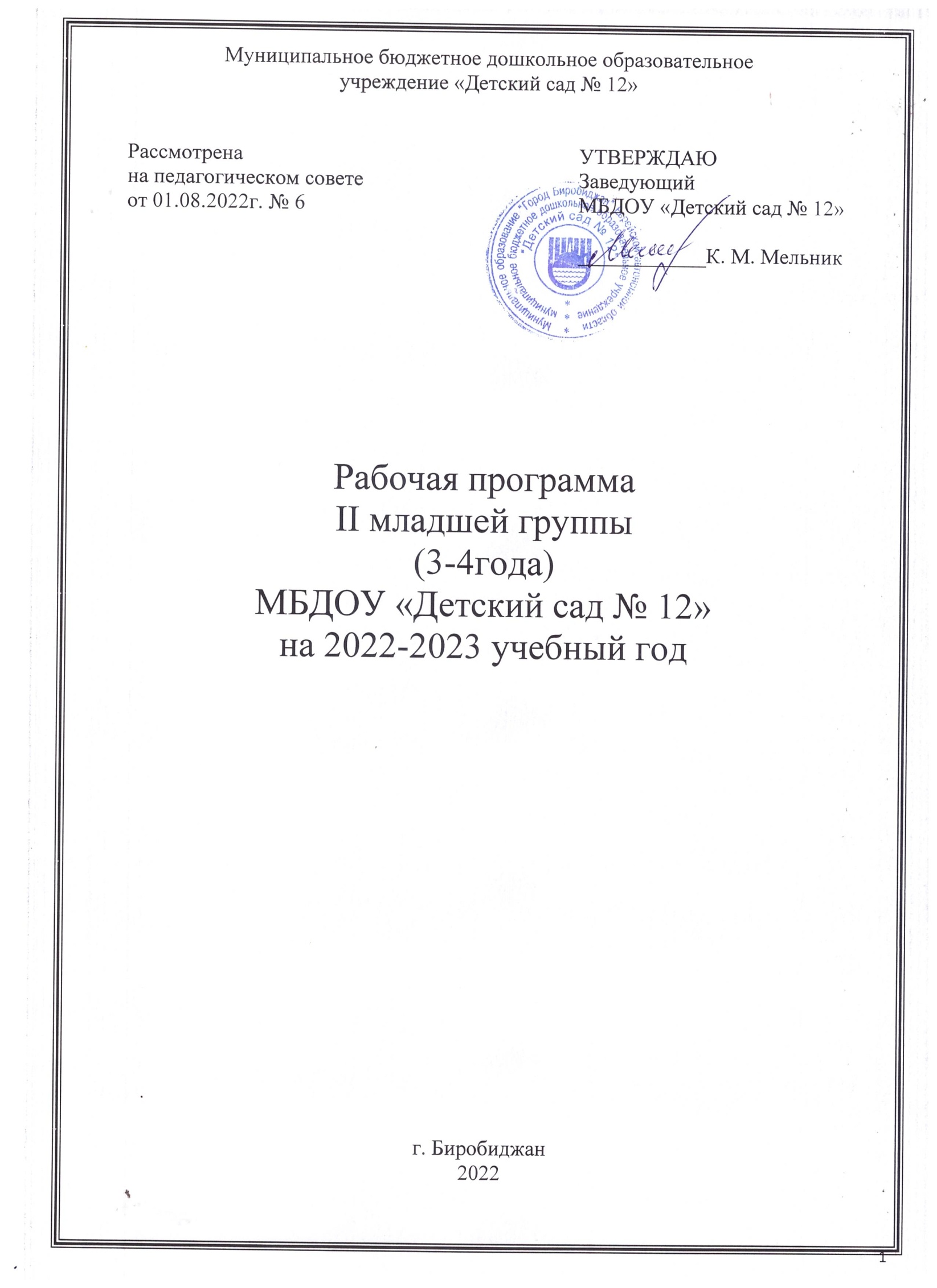 СодержаниеI. ЦЕЛЕВОЙ РАЗДЕЛПояснительная записка1.1. ЦЕЛИ И ЗАДАЧИ РЕАЛИЗАЦИИ ПРОГРАММЫЦЕЛЬ ПРОГРАММЫ: Создание благоприятных условий для полноценного проживания ребенком дошкольного детства, формирование основ базовой культуры личности, всестороннее развитие психических и физических качеств в соответствии с возрастными и индивидуальными особенностями, подготовка к жизни в современном обществе, к обучению в школе, обеспечение безопасности жизнедеятельности дошкольника.      ЗАДАЧИ:охрана жизни и укрепление физического и психического здоровья детей;осуществление необходимой коррекции в развитии ребенка, в частности в развитии речи, в психическом развитии детей;обеспечение познавательного, речевого, социально-коммуникативного, художественно-эстетического и физического развития детей, с учетом их индивидуальных особенностей и способностей;воспитание с учетом возрастных категорий детей гражданственности, уважения к правам и свободам человека, любви к окружающей природе, Родине, семье;взаимодействие с семьей для обеспечения полноценного развития ребенка;оказание консультативной и методической помощи родителям (законным представителям) воспитанников по вопросам воспитания, обучения и развития детей;обеспечение преемственности между дошкольным и начальным общим образованием.1.2. ПРИНЦИПЫ И ПОДХОДЫ К ФОРМИРОВАНИЮ РАБОЧЕЙ  ПРОГРАММЫ         В соответствии с положениями Федерального Закона от 29 декабря 2012 года N 273-ФЗ “Об образовании в Российской Федерации ”, образовательная программа – это нормативно-управленческий документ образовательного учреждения, характеризующий специфику содержания образования и особенности организации учебно-воспитательного процесса.       Рабочая программа группы № 4 «Озорные пчёлки»обеспечивает разностороннее развитие детей в возрасте от 3 до 4 лет с учетом их возрастных и индивидуальных особенностей по основным направлениям – физическому, социально-коммуникативному, познавательному, речевому и художественно-эстетическому.         Программа опирается на научные принципы ее построения.полноценное проживание ребенком всех этапов детства, обогащение (амплификация) детского развития;построение образовательной деятельности на основе индивидуальных особенностей каждого ребенка, при котором сам ребенок становится активным в выборе содержания своего образования, становится субъектом образования (далее - индивидуализация дошкольного образования);содействие и сотрудничество детей и взрослых, признание ребенка полноценным участником (субъектом) образовательных отношений;поддержка инициативы детей в различных видах деятельности;сотрудничество ДОУ с семьей;основываться на комплексно-тематическом принципе построения образовательного процесса;приобщение детей к социокультурным нормам, традициям семьи, общества и государства;формирование познавательных интересов и познавательных действий ребенка в различных видах деятельности;возрастная адекватность дошкольного образования (соответствие условий, требований, методов возрасту и особенностям развития);учет этнокультурной ситуации развития детей.Основной формой работы с детьми дошкольного возраста и ведущим видом деятельности для них является игра.Программа построена на следующих подходах: деятельностный и личностно - деятельностный подход к развитию ребенка и созданию образовательной среды предполагает гармоничное развитие всех сторон личности ребенка в разных видах детской деятельности.Развитие и формирование личности связано с различными формами и видами активности субъекта (ребенка), преобразующей окружающую действительность.       План образовательной работы на учебный год ориентирован на интеграцию обучения и воспитания, на развитие воспитанников и состоит из следующих образовательных областей:Физическое развитие Социально-коммуникативное развитиеПознавательное развитиеРечевое развитиеХудожественно-эстетическое развитиеХАРАКТЕРИСТИКИ ОСОБЕННОСТЕЙ РАЗВИТИЯ ДЕТЕЙ ДОШКОЛЬНОГО ВОЗРАСТАВозрастная  характеристика, контингента детей  3-4  лет.          3-хлетний ребенок владеет основными жизненно важными движениями (ходьба, бег, лазание, действия с предметами).  Возникает интерес к определению соответствия движений образцу.  Дети испытывают свои силы в более сложных видах деятельности, но вместе с тем им свойственно неумение соизмерять свои силы со своими возможностями.Моторика выполнения движений характеризуется более или менее точным  воспроизведением  структуры  движения,  его фаз, направления  и  т.д.  К  4-м  годам  ребенок  может  без  остановки  пройти  по  гимнастической  скамейке,  руки  в  стороны;  ударять мяч  об  пол  и  ловить  его  двумя  руками  (3  раза  подряд);  перекладывать  по  одному  мелкие  предметы  (пуговицы,  горошины  и т.п. – всего  20  шт.)  с  поверхности  стола  в  небольшую  коробку  (правой  рукой).Начинает  развиваться  самооценка  при  выполнении  физических  упражнений,  при  этом  дети  ориентируются  в значительной  мере  на  оценку  воспитателя.3-4-х летний  ребенок  владеет  элементарными  гигиеническими  навыками  самообслуживания (самостоятельно  и  правильно  моет  руки  с  мылом  после  прогулки,  игр,  туалета;  аккуратно  пользуется  туалетом:  туалетной  бумагой,  не  забывает  спускать  воду  из  бачка  для  слива;  при  приеме  пищи  пользуется  ложкой, салфеткой;  умеет  пользоваться носовым  платком;  может  самостоятельно  устранить  беспорядок  в  одежде,  прическе,  пользуясь  зеркалом,  расческой).	К трем годам ребенок достигает определенного уровня социальной компетентности: он проявляет интерес к другому человеку, испытывает доверие к нему, стремится к общению и взаимодействию со взрослыми и сверстниками. У ребенка возникают личные симпатии, которые проявляются в желании поделиться игрушкой, оказать помощь, утешить. Ребенок испытывает повышенную потребность в эмоциональном контакте со взрослыми, ярко выражает свои чувства - радость, огорчение, страх, удивление, удовольствие и др. Для налаживания контактов с другими людьми использует речевые и неречевые (взгляды, мимика, жесты, выразительные позы и движения) способы общения. Осознает свою половую принадлежность («Я мальчик», «Я девочка»). Фундаментальная  характеристика ребенка трех лет  - самостоятельность  («Я сам», «Я могу»). 	Он активно заявляет о своем желании быть, как взрослые (самому есть, одеваться), включаться в настоящие дела (мыть посуду, стирать, делать покупки и т.п.)». Взаимодействие и общение детей четвертого года жизни имеют поверхностный характер, отличаются ситуативностью, неустойчивостью, кратковременностью, чаще всего инициируются взрослым.	Для детей 3х летнего возраста характерна  игра рядом. В игре дети выполняют отдельные игровые действия, носящие условный характер. Роль осуществляется фактически, но не называется. Сюжет игры - цепочка из 2х действий; воображаемую ситуацию удерживает взрослый. К 4м годам дети могут объединяться по 2-3 человека, для разыгрывания простейших сюжетно-ролевых игр. Игровые действия взаимосвязаны, имеют четкий ролевой характер. Роль называется, по ходу игры дети могут менять роль. Игровая цепочка состоит из 3-4 взаимосвязанных действий. Дети самостоятельно удерживают воображаемую ситуацию.   Общение  ребенка  в  этом  возрасте  ситуативное,  инициируется  взрослым, неустойчиво, кратковременно. Осознает  свою  половую  принадлежность. Возникает  новая  форма  общения  со  взрослым – общение  на познавательные темы,  которое  сначала  включено  в  совместную  со  взрослым  познавательную  деятельность.Уникальность речевого развития детей в этом возрасте состоит в том, что в этот период ребенок обладает повышенной чувствительностью к языку, его звуковой и смысловой стороне. В младшем дошкольном возрасте осуществляется переход от исключительного господства ситуативной (понятной только в конкретной обстановке) речи к использованию и ситуативной, и контекстной (свободной от наглядной ситуации) речи.  	Овладение  родным  языком  характеризуется  использованием  основных  грамматических  категорий  (согласование,  употребление  их  по  числу, времени  и  т.д.,  хотя  отдельные  ошибки  допускаются)  и  словаря  разговорной  речи.  Возможны  дефекты  звукопроизношения.	В развитии познавательной сферы расширяются и качественно изменяются способы и средства ориентировки ребенка в окружающей обстановке.  Ребенок  активно использует  по  назначению  некоторые  бытовые  предметы, игрушки, предметы-заместители   и  словесные  обозначения  объектов  в  быту,  игре, общении.  Формируются  качественно  новые  свойства  сенсорных  процессов:  ощущение  и  восприятие.  В  практической  деятельности  ребенок  учитывает  свойства  предметов  и  их  назначение:  знает  название  3-4  цветов  и  2-3  форм;  может  выбрать  из  3-х  предметов  разных  по  величине  «самый  большой».  Рассматривая  новые  предметы (растения,  камни  и  т.п.)  ребенок не  ограничивается  простым  зрительным  ознакомлением,  а  переходит  к  осязательному,  слуховому  и  обонятельному  восприятию.  Важную  роль  начинают  играть  образы  памяти.  Память  и  внимание  ребенка  носит  непроизвольный,  пассивный   характер.  По  просьбе  взрослого  ребенок  может  запомнить  не  менее  2-3 слов  и  5-6  названий  предметов.  К  4-м  годам  способен  запомнить  значительные  отрывки  из  любимых  произведений..  Рассматривая  объекты,  ребенок  выделяет  один,  наиболее  яркий  признак  предмета,  и  ориентируясь  на  него,  оценивает  предмет  в  целом.  Его  интересуют  результаты  действия,  а  сам  процесс  достижения  еще не  умеет  прослеживать.	Конструктивная   деятельность   в  3-4  года  ограничивается  возведением  несложных  построек  по  образцу   (из  2-3 частей)  и  по  замыслу.  Ребенок  может  заниматься,  не  отрываясь,  увлекательным  для  него  деятельностью  в  течение  5  минут.            Ребенок  с  удовольствием  знакомится  с элементарными  средствами  выразительности   (цвет,  звук, форма, движения, жесты),  проявляется  интерес  к  произведениям  народного  и  классического  искусства,  к  литературе  (стихи,  песенки,  потешки),  к  исполнению  и  слушанию  музыкальных произведений.	Изобразительная  деятельность  ребенка  зависит  от  его  представлений  о  предмете.  В  3-4  года  они  только  начинают  формироваться.  Графические  образы  бедны,  предметны,  схематичны.  У  одних  дошкольников  в  изображении  отсутствуют  детали,  у  других  рисунки  могут  быть  более  детализированы.  Замысел  меняется  по  ходу  изображения.  Дети  уже  могут  использовать  цвет.  Большое  значение для развития  моторики  в  этом  возрасте  имеет  лепка.  Ребенок  может  вылепить  под  руководством  взрослого  простые  предметы.  В  3-4 года  из-за  недостаточного  развития  мелких  мышц  руки,  дети  не  работают  с  ножницами,  апплицируют  из  готовых геометрических  фигур.  Ребенок  способен  выкладывать  и  наклеивать  элементы  декоративного  узора  и  предметного  схематичного  изображения  из  2-4  основных  частей.	В  музыкально-ритмической  деятельности  ребенок   3-4  лет  испытывает  желание  слушать  музыку и  производить  естественные  движения под  звучащую музыку.  К  4  годам  овладевает элементарными  певческими  навыками  несложных  музыкальных  произведений. Ребенок  хорошо  перевоплощается  в  образ  зайчика,  медведя, лисы,  петушка  и  т.п.  в  движениях,  особенно  под  плясовую  мелодию.  Приобретает  элементарные  навыки  подыгрывания  на  детских  ударных  музыкальных  инструментах  (барабан,  металлофон).  Закладываются основы для развития музыкально-ритмических  и  художественных  способностей. II. СОДЕРЖАТЕЛЬНЫЙ РАЗДЕЛ2. ОПИСАНИЕ ОБРАЗОВАТЕЛЬНОЙ ДЕЯТЕЛЬНОСТИ В СООТВЕТСТВИИ С НАПРАВЛЕНИЯМИ РАЗВИТИЯ РЕБЁНКА С ОПИСАНИЕМВАРИАТИВНЫХ ФОРМ, СПОСОБОВ, МЕТОДОВ ИСРЕДСТВ РЕАЛИЗАЦИИ ПРОГРАММЫ2.1. Образовательная область«Познавательное развитие»«Познавательное развитие предполагает развитие интересов детей, любознательности и познавательной мотивации; формирование познавательных действий, становление сознания; развитие воображения и творческой активности; формирование первичных представлений о себе, других людях, объектах окружающего мира, о свойствах и отношениях объектов окружающего мира (форме, цвете, размере, материале, звучании, ритме, темпе, количестве, числе, части и целом, пространстве и времени, движении и покое, причинах и следствиях и др.), о малой родине и Отечестве, представлений о социокультурных ценностях нашего народа, об отечественных традициях и праздниках, о планете Земля как общем доме людей,об особенностях ее природы, многообразии стран и народов мира».(Примеч. Федеральный Образовательный стандарт дошкольного образования, Приказ Минобрнауки Российской Федерации от 17.10.2013г. № 1155)	Основные цели и задачи Развитие познавательных интересов детей, расширение опыта ориентировки в окружающем, сенсорное развитие, развитие любознательности и познавательной мотивации; формирование познавательных действий, становление сознания; развитие воображения и творческой активности; формирование первичных представлений об объектах окружающего мира, о свойствах и отношениях объектов окружающего мира (форме, цвете, размере, материале, звучании, ритме, темпе, причинах и следствиях, и др.).Развитие восприятия, внимания, памяти, наблюдательности, способности анализировать, сравнивать, выделять характерные, существенные признаки предметов и явлений окружающего мира; умения устанавливать простейшие связи между предметами и явлениями, делать простейшие обобщения. Ознакомление с окружающим социальным миром, расширение кругозора детей, формирование целостной картины мира.Формирование первичных представлений о малой родине и Отечестве, представлений о социокультурных ценностях нашего народа, об отечественных традициях и праздниках.Формирование элементарных представлений о планете Земля как общем доме людей, о многообразии стран и народов мира. Формирование элементарных математических представлений, первичных представлений об основных свойствах и отношениях объектов окружающего мира: форме, цвете, размере, количестве, числе, части и целом, пространстве и времени. Ознакомление с природой и природными явлениями. Развитие умения устанавливать причинно-следственные связи между природными явлениями. Формирование первичных представлений о природном многообразии планеты Земля. Формирование элементарных экологических представлений. Формирование понимания того, что человек — часть природы, что он должен беречь, охранять и защищать ее, что в природе все взаимосвязано, что жизнь человека на Земле во многом зависит от окружающей среды. Воспитание умения правильно вести себя в природе. Воспитание любви к природе, желания беречь ее.ФОРМЫ И МЕТОДЫРассматривание                                           ЭкскурсияНаблюдениеСитуативный разговорИгра-экспериментирование.РассказИсследовательская деятельностьИнтегративная деятельностьКонструирование.БеседаРазвивающая играПроблемная ситуации2.1.1Сенсорное развитиеРазвитие восприятия, создание условий для ознакомления детей с цветом, формой, величиной, осязаемыми свойствами предметов (теплый, холодный, твердый, мягкий, пушистый и т.п.); развитие умения воспринимать звучание различных музыкальных инструментов, родной речи.Закрепление умения выделять цвет, форму, величину как особые свойства предметов; группировать однородные предметы по нескольким сенсорным признакам: величине, форме, цветуСовершенствование навыков установления тождества и различия предметов по их свойствам: величине, форме, цвету. Напоминание детям названий форм (круглая, треугольная, прямоугольная и квадратная). Обогащение чувственного опыта детей, развитие умения фиксировать его в речи.Совершенствование восприятия детей (активно включая все органы чувств). Развитие образных представлений (используя при характеристике предметов эпитеты и сравнения).Показ разных способов обследования предметов, активно включая движения рук по предмету и его частям (обхватывая предмет руками, проводя то одной, то другой рукой (пальчиком) по контуру предмета).2.1.2Формирование элементарных математических представленийКоличество. Развитие умения видеть общий признак предметов группы (все мячи — круглые, эти — все красные, эти — все большие и т. д.).Формирование умения составлять группы из однородных предметов и выделять из них отдельные предметы; различать понятия много, один, по одному, ни одного; находить один и несколько одинаковых предметов в окружающей обстановке; понимать вопрос «Сколько?»; при ответе пользоваться словами много, один, ни одного.Формирование умения сравнивать две равные (неравные) группы предметов на основе взаимного сопоставления элементов (предметов). Ознакомление с приемами последовательного наложения и приложения предметов одной группы к предметам другой. Развивать умение понимать вопросы «Поровну ли?», «Чего больше (меньше)?»; отвечать на вопросы, пользуясь предложениями типа: «Я на каждый кружок положил грибок. Кружков больше, а грибов меньше» или «Кружков столько же, сколько грибов»Величина.  Формирование уменийсравнения предметов контрастных и одинаковых размеров; при сравнении предметов соизмерять один предмет с другим по заданному признаку величины (длине, ширине, высоте, величине в целом), пользуясь приемами наложения и приложения; обозначать результат сравнения слоями: длинный — короткий, одинаковые (равные) по длине, широкий — узкий, одинаковые (равные) по ширине, высокий - низкий, одинаковые (равные) по высоте, большой — маленький, одинаковые (равные) по величине.Форма. Ознакомление с геометрическими фигурами: круг, квадрат, треугольник. Обследовать форму этих фигур, используя зрение и осязание.Ориентировка в пространстве. Развитие умения ориентироваться в расположении частей своего тела и в соответствии с ними различать пространственные направления от себя: вверху — внизу, впереди — сзади (позади), справа — слева; различать правую и левую руки.Ориентировка во времени. Формирование умения ориентироваться в контрастных частях суток: день — ночь, утро ~ вечерПЕРСПЕКТИВНОЕ ПЛАНИРОВАНИЕНЕПОСРЕДСТВЕННО ОБРАЗОВАТЕЛЬНОЙ ДЕЯТЕЛЬНОСТИФЭМП2.1.3. Раздел «Формирование целостности картины мира, расширение кругозора»2.1.3.1. Предметное и социальное окружениеФормирование умения сосредоточивать внимание на предметах и явлениях предметно-пространственной развивающей среды; устанавливать простейшие связи между предметами и явлениями, делать простейшие обобщения. Ознакомление  детей с предметами ближайшего окружения, их назначением. Развитие умения определять цвет, величину, форму, вес (легкий, тяжелый) предметов; расположение их по отношению к себе (далеко, близко, высоко).Ознакомление с материалами (дерево, бумага, ткань, глина), их свойствами (прочность, твердость, мягкость). Формированиеумения группировать (чайная, столовая, кухонная посуда) и классифицировать (посуда — одежда) хорошо знакомые предметы.Ознакомление с театром через мини-спектакли и представления, а также через игры-драматизации по произведениям детской литературы, с ближайшим окружением (основными объектами городской/поселковой инфраструктуры): дом, улица, магазин, поликлиника, парикмахерская, с доступными пониманию ребенка профессиями (врач, милиционер, продавец, воспитатель и др.).ПЕРСПЕКТИВНОЕ ПЛАНИРОВАНИЕ НЕПОСРЕДСТВЕННО ОБРАЗОВАТЕЛЬНОЙ ДЕЯТЕЛЬНОСТИ Предметное и социальное окружение2.1.3.2.Ознакомление с миром природыРасширение представлений детей о растениях и животных. Продолжение знакомства с домашними животными и их детенышами, особенностями их поведения и питания.Расширение представлений о диких животных (3-4 вида, характерных для данной местности (медведь, лиса, белка, еж и др.)).Формирование умения наблюдать за птицами, прилетающими на участок (3-4 вида, характерных для данной местности (ворона, голубь, синица, воробей, снегирь)), подкармливать птиц зимой.Расширение представлений детей о насекомых (3-4 вида, характерных для данной местности (бабочка, майский жук, божья коровка, стрекоза).Развитие умения отличать и называть по внешнему виду: овощи (3-4 вида (огурец, помидор, морковь, репа)), фрукты (3-4 вида (яблоко, груша)), ягоды (3-4 вида (малина, смородина)).Ознакомление с некоторыми растениями данной местности: с деревьями, цветущими травянистыми растениями (3-4 вида (одуванчик, мать-и-мачеха)), с комнатными растениями (3-4 вида (фикус, герань)). Формирование представлений о том, что для роста растений нужны земля, вода и воздух.Ознакомление с характерными особенностями следующих друг за другом времен года и теми изменениями, которые происходят в связи с этим в жизни и деятельности взрослых и детей.Формирование представлений о свойствах воды (льется, переливается, нагревается, охлаждается), песка (сухой — рассыпается, влажный — лепится), снега (холодный, белый, от тепла — тает).Формирование представлений о простейших взаимосвязях, в живой и неживой природе.  Ознакомление с правилами поведения в природе (не рвать без надобности растения, не ломать ветки деревьев, не трогать животных и др.).Сезонные наблюденияОсень. Развитие умения замечать изменения в природе: становится холоднее, идут дожди, люди надевают теплые вещи, листья начинают изменять окраску и опадать, птицы улетают в теплые края.Расширение представления о том, что осенью собирают урожай овощей и фруктов. Развитие умения различать по внешнему виду, вкусу, форме наиболее распространенные овощи и фрукты и называть их.Зима. Расширение представления о характерных особенностях зимней природы (холодно, идет снег; люди надевают зимнюю одежду).Организовывать наблюдения за птицами, прилетающими на участок, подкармливать их. Формирование умения замечать красоту зимней природы: деревья в снежном уборе, пушистый снег, прозрачные льдинки и т.д.Содействие в участии в катании с горки, лепке поделок из снега, украшении снежных построек.Весна. Ознакомление с характерными особенностями весенней природы: ярче светит солнце, снег начинает таять, становится рыхлым, выросла трава, распустились листья на деревьях, появляются бабочки и майские жуки.Расширение представления детей о простейших связях в природе: стало пригревать солнышко — потеплело — появилась травка, запели птицы, люди заменили теплую одежду на облегченную.Показать, как сажают семена цветочных растений и овощей на грядки.Лето. Расширение представления о летних изменениях в природе: жарко, яркое солнце, цветут растения, люди купаются, появляются птенцы в гнездах.Дать детям элементарные знания о садовых и огородных растениях. Закрепление знания о том, что летом созревают многие фрукты, овощи и ягоды.ПЕРСПЕКТИВНОЕ ПЛАНИРОВАНИЕ НЕПОСРЕДСТВЕННО ОБРАЗОВАТЕЛЬНОЙ ДЕЯТЕЛЬНОСТИ Ознакомление с миром природы2.1.4. Планирование целевых прогулок 2.2. Образовательная область «Речевое развитие» «Речевое развитие включает владение речью как средством общения и культуры; обогащение активного словаря; развитие связной, грамматически правильной диалогической и монологической речи; развитие речевого творчества; развитие звуковой и интонационной культуры речи, фонематического слуха; знакомство с книжной культурой, детской литературой, понимание на слух текстов различных жанров детской литературы; формирование звуковой аналитико-синтетической активности как предпосылки обучения грамоте». (Примеч. Федеральный Образовательный стандарт дошкольного образования, Приказ Минобрнауки Российской Федерации от 17.10.2013г. № 1155)	Основные цели и задачиРазвитие речи. Развитие свободного общения с взрослыми и детьми, овладение конструктивными способами и средствами взаимодействия с окружающими.Развитие всех компонентов устной речи детей: грамматического строя речи, связной речи - диалогической и монологической форм; формирование словаря, воспитание звуковой культуры речи.Практическое овладение воспитанниками нормами речи.Художественная литература.Воспитание интереса и любви к чтению; развитие литературной речи.Воспитание желания и умения слушать художественные произведения, следить за развитием действия.ФОРМЫ И МЕТОДЫРассматриваниеИгровая ситуацияДидактическая играСитуация общения.Беседа (в том числе в процессе наблюдения за объектами природы, трудом взрослых). Интегративная деятельностьХороводная игра с пениемИгра-драматизацияЧтениеОбсуждениеРассказИграМетоды развития речиНаглядные: 1.1. Непосредственное наблюдение и его разновидности (наблюдение в природе, экскурсии)1.2. Опосредованное наблюдение (изобразительная наглядность: рассматривание игрушек, картин, рассказывание по игрушкам и картинам.).Словесные: 2.1. Чтение и рассказывание художественных произведений2.2. Заучивание наизусть2.3. Пересказ2.4. Общая беседа2.5. Рассказывание без опоры на наглядный материалПрактические:3.1. Дидактические игры3.2. Игры-драматизации, инсценировки3.3. Дидактические упражнения, пластические этюды, хороводные игрыФормы работы по художественной литературе:1. Чтение литературного произведения.2. Рассказ литературного произведения.3. Беседа о прочитанном произведении.4. Обсуждение литературного произведения.5. Инсценирование литературного произведения. Театрализованная игра. 6. Игра на основе сюжета литературного произведения.7. Продуктивная деятельность по мотивам прочитанного.8. Сочинение по мотивам прочитанного.9. Ситуативная беседа по мотивам прочитанного.2.2.1. Раздел«Развитие речи»Формирование словаряНа основе обогащения представлений о ближайшем окружении   расширение и активизирование словарного запаса детей. Уточнение названий и назначений предметов одежды, обуви, головных уборов, посуды, мебели, видов транспорта.	Развитие умения различать и называть существенные детали и части предметов (у платья — рукава, воротник, карманы, пуговицы), качества (цвет и его оттенки, форма, размер), особенности поверхности (гладкая, пушистая, шероховатая), некоторые материалы и их свойства (бумага легко рвется и размокает, стеклянные предметы бьются, резиновые игрушки после сжимания восстанавливают первоначальную форму), местоположение (за окном, высоко, далеко, под шкафом).	Обращение внимания детей на некоторые сходные по назначению предметы (тарелка — блюдце, стул — табурет, шуба — пальто — дубленка). Развитие умения понимать обобщающие слова (одежда, посуда, мебель, овощи, фрукты, птицы и т. п.); называть части суток (утро, день, вечер, ночь); называть домашних животных и их детенышей, овощи и фрукты.Звуковая культура речи	Совершенствование умения детей внятно произносить в словах гласные (а, у, и, о, э) и некоторые согласные звуки (п — 6 — т — д — к — г; ф— в;т — с — з — ц).	Развитие моторики рече -двигательного аппарата, слуховое восприятие, речевой слух и речевое дыхание, уточнять и закреплять артикуляцию звуков. Обрабатывание правильного темпа речи, интонационной выразительности. Формирование умения отчетливо произносить слова и короткие фразы, говорить спокойно, с естественными интонациями.Грамматический строй речи	Совершенствование умения детей согласовывать прилагательные с существительными в роде, числе, падеже; употребление существительных с предлогами (в, на, под, за, около). 	Формирование умения употреблять в речи имена существительные в форме единственного и множественного числа, обозначающие животных и их детенышей (утка — утенок — утята); форму множественного числа существительных в родительном падеже (ленточек, матрешек, книг, груш, слив). Относиться к словотворчеству детей как к этапу активного овладения грамматикой, подсказывать им правильную форму слова.	Оказание помощи детям получать из нераспространенных простых предложений (состоят только из подлежащего и сказуемого) распространенные путем введения в них определений, дополнений, обстоятельств; составлять предложения с однородными членами («Мы пойдем в зоопарк и увидим слона, зебру и тиграм).Связная речь	Развитие диалогической формы речи. Вовлечение детей в разговор во время рассматривания предметов, картин, иллюстраций; наблюдений за живыми объектами; после просмотра спектаклей, мультфильмов.	Формирование умения вести диалог с педагогом: слушать и понимать заданный вопрос, понятно отвечать на него, говорить в нормальном темпе, не перебивая говорящего взрослого.	Напоминание детям о необходимости говорить «спасибо», «здравствуйте», «до свидания», «спокойной ночи» (в семье, группе).	Развитие инициативной речи детей во взаимодействиях со взрослыми и другими детьми. В целяхразвития инициативной речи, обогащения и уточнения представлений о предметах ближайшего окружения предоставлять детям для самостоятельного рассматривания картинки, книги, наборы предметов.ПЕРСПЕКТИВНОЕ ПЛАНИРОВАНИЕНЕПОСРЕДСТВЕННО ОБРАЗОВАТЕЛЬНОЙ ДЕЯТЕЛЬНОСТИРазвитие речи2.2.3. Раздел«Художественная литература»Формирование интереса читать знакомые, любимые детьми художественные произведения, рекомендованные Программой для первой младшей группы.      Воспитание умения слушать новые сказки, рассказы, стихи, следить за развитием действия, сопереживать героям произведения. Объяснять детям поступки персонажей и последствия этих поступков.      Развитие умения с помощью воспитателя инсценировать и драматизировать небольшие отрывки из народных сказок.      Повторение наиболее интересных, выразительных отрывков из прочитанного произведения, предоставляя детям возможность договаривать слова и несложные для воспроизведения фразы.      Формирование умения детей читать наизусть потешки и небольшие стихотворения. Формирование интереса к книгам. Регулярное рассматривание с детьми иллюстрации.ПЕРСПЕКТИВНОЕ ПЛАНИРОВАНИЕНЕПОСРЕДСТВЕННО ОБРАЗОВАТЕЛЬНОЙ ДЕЯТЕЛЬНОСТИ ЧХЛРекомендуемая литература Примерный список литературы для чтения детямрусский фольклорПесенки, потешки, заклички, «Пальчик-мальчик...», «Заинька, попляши...», «Ночь пришла,..», «Сорока, сорока...?, «Еду-еду к бабе, к деду...», «Тили-бом! Тили-бом!...»; «Как у нашего кота...», «Сидит белка на тележке...», «Ай, качи-качи-качи »...», «Жили у бабуси...», «Чики-чики-чикалочки...», «Кисонька-мурысенъка...», «Заря-заряница...»; «Травка-муравка.,.», «На улице три курицы...», «Тень, тень, потетень..», «Курочка-рябушечка...», «Дождик, дождик, пуще...», «Божья коровка..,», «Радуга-дуга...»,. Сказки. «Колобок», обр. К. Ушинского; «Волк и козлята», обр. А. Н. Толстого; «Кот, петух и лиса», обр. М. Боголюбской; «Гуси-лебеди»; «Снегурочка и лиса»; «Бычок — черный бочок, белые копытца», обр. М.Булатова; «Лиса и заяц», обр. В. Даля; «У страха глаза велики», обр. М. Серовой; «Теремок», обр. Е. Чарушина.Фольклор народов мира. Песенки. «Кораблик», «Храбрецы», «Маленькие феи», «Три зверолова» англ., обр. С. Маршака; «Что за грохот», пер. с латыш. С. Маршака; «Купите лук...», пер. с шотл. Н. Токмаковой; «Разговор лягушек», «Несговорчивый удод», «Помогите!» пер. с чеш. С. Маршака.Сказки. «Рукавичка», «Коза-дереза» укр., обр. Е. Благининой; «Два жадных медвежонка», венг., обр. А. Краснова и В, Важдаева; «Упрямые козы», узб., обр. Ш. Сагдуллы; «У солнышка в гостях», пер, с словац. С. Могилевской и Л. Зориной; «Лиса-нянька», пер. с финск. Е. Сойни; «Храбрец-молодец», пер. с болг. Л. Грибовой; «Пых», белорус, обр. Н. Мялика; «Лесной мишка и проказница мышка», латыш., обр. Ю. Ванага, пер. Л. Воронковой; «Петух и лиса», пер. с шотл. М, Клягиной-Кондратьевой; «Свинья и коршун», сказка народов Мозамбика, пер. с португ. Ю. Чубкова.произведения поэтов и писателей РоссииПоэзия. К. Бальмонт. «Осень»; А. Блок. «Зайчик»; А. Кольцов. «Дуют ветры...» (из стихотворения «Русская песня»); А. Плещеев. «Осень наступила...», «Весна» (в сокр.); А. Майков. «Колыбельная песня», «Ласточка примчалась...» (из новогреческих песен); А, Пушкин. «Ветер, ветер! Ты могуч!..», « Свет наш, солнышко!.», «Месяц, месяц...» (из «Сказки о мертвой царевне и . семи богатырях»); С. Черный. «Приставалка», «Про Катюшу»; С. Маршак. «Зоосад», «Жираф», «Зебры», «Белые медведи», «Страусенок», «Пингвин», « Верблюд», «Где обедал воробей» (из цикла «Детки в клетке»); «Тихая сказка», «Сказка об умном мышонке»; К. Чуковский. «Путаница», «Краденое солнце», «Мойдодыр», «Муха-цокотуха», «Ежики смеются», «Елка», « Айболит», «Чудо-дерево», «Черепаха»; С. Гродецкий, «Кто это?»; В.Берестов. «Курица с цыплятами», «Бычок»; Н. Заболоцкий. «Как мыши с котом воевали»; В. Маяковский. «Что такое хорошо и что такое плохо?», « Что ни страница — то слон, то львица»; К. Бальмонт, «Комарики-макарики»; П. Косяков. «Все она»; А. Барто, П. Барто. «Девочка чумазая»; С. Михалков. «Песенка друзей»; Э. Мошковская. «Жадина»; И. Токмакова. «Медведь».Проза. К. Ушинский. «Петушок с семьей», «Уточки», «Васька», «Лиса-Патрикеевна»; Т. Александрова. «Медвежонок Бурик»; Б. Житков. «Как мы ездили в зоологический сад», «Как мы в зоосад приехали», «Зебра», -Слоны», «Как слон купался» (из книги «Что я видел»); М. Зощенко. -Умная птичка»; Г. Цыферов. «Про друзей», «Когда не хватает игрушек» из книги «Про цыпленка, солнце и медвежонка»); К. Чуковский. «Так и не так»; Д. Мамин-Сибиряк. «Сказка про храброго Зайца — Длинные уши, косые глаза, короткий хвост»; Л. Воронкова. «Маша-растеряша», «Снег идет» (из книги «Снег идет»); Н. Носов «Ступеньки»; Д, Хармс. «Храбрый еж»; Л. Толстой. «Птица свила гнездо...»; «Таня знала буквы...»; «У Вари был чиж,..», «Пришла весна...»; В. Бианки. «Купание медвежат»; Ю. Дмитриев. «Синий шалашик»; С. Прокофьева. «Маша и Ойка», «Когда можно плакать», «Сказка о невоспитанном мышонке» (из книги «Машины сказки»); В. Сутеев. «Три котенка»; А. Н. Толстой. «Еж», «Лиса», «Петушки».Произведения поэтов и писателей разных странПоэзия. Е. Виеру. «Ежик и барабан», пер. с молд. Я. Акима; П. Воронько. -Хитрый ежик», пер. с укр. С. Маршака; Л. Милева. «Быстроножка и серая Одежка», пер. с болг. М. Маринова; А. Милн. «Три лисички», пер. с англ. Н. Слепаковой; Н. Забила. «Карандаш», пер. с укр. 3. Александровой; С. Капугикян. «Кто скорее допьет», «Маша не плачет» пер. с арм. Т. Спендиаровой; А. Босев. «Дождь», пер. с болг. И. Мазнина; «Поет зяблик», ~ер. с болг. И. Токмаковой; М. Карем. «Мой кот», пер. с франц. М. Кудиновой.Проза. Д. Биссет. «Лягушка в зеркале», пер, с англ. Н. Шерешевской; Л.Муур. «Крошка Енот и Тот, кто сидит в пруду», пер. с англ. О. Образцовой; Ч. Янчарский. «Игры», «Самокат» (из книги «Приключения Мишки Ушастика»), пер. с польск. В. Приходько; Е. Бехлерова. «Капустный лист», пер. с польск. Г. Лукина; А. Босев. «Трое», пер, с болг. В. Викторова; Б. Поттер. « Ухти-Тухти», пер. с англ. О. Образцовой; Й. Чапек. «Трудный день», «В ле-:v», «Кукла Яринка» (из книги «Приключения песика и кошечки»), пер. . чешек. Г. Лукина; О. Альфаро. «Козлик-герой», пер. с исп. Т. Давитьянц; О. Панку-Яшь. «Покойной ночи, Дуку!», пер. с румын. М. Олсуфьева, «Не только в детском саду» (в сокр.), пер. с румын. Т. Ивановой.примерный список для заучивания наизусть«Пальчик-мальчик...», «Как у нашего кота...», «Огуречик, огуречик...», «Мыши водят хоровод.,.» — рус. нар. песенки; А. Барто. «Мишка», «Мячик», «Кораблик»; В. Берестов. «Петушки»; К. Чуковский. «Елка» (в сокр.); Е. Ильина. «Наша елка» (в сокр.); А. Плещеев. «Сельская песня»; Н. Саконская. «Где мой пальчик?».2.3.  Образовательная область «Художественно- эстетическое развитие»«Художественно-эстетическое развитие предполагает развитие предпосылок ценностно-смыслового восприятия и понимания произведений искусства (словесного, музыкального, изобразительного), мира природы; становление эстетического отношения к окружающему миру; формирование элементарных представлений о видах искусства; восприятие музыки, художественной литературы, фольклора; стимулирование сопереживания персонажам художественных произведений; реализацию самостоятельной творческой деятельности детей (изобразительной, конструктивно-модельной, музыкальной и др.)». (Примеч. Федеральный Образовательный стандарт дошкольного образования, Приказ Минобрнауки Российской Федерации от 17.10.2013г. № 1155)	Основные цели и задачиФормирование интереса к эстетической стороне окружающей действительности, эстетического отношения к предметам и явлениям окружающего мира, произведениям искусства; воспитание интереса к художественно-творческой деятельности.Развитие эстетических чувств детей, художественного восприятия, образных представлений, воображения, художественно-творческих способностей.Развитие детского художественного творчества, интереса к самостоятельной творческой деятельности (изобразительной, конструктивно- модельной, музыкальной и др.); удовлетворение потребности детей в самовыражении.Приобщение к искусству.Подведение детей к восприятию произведений искусства. Знакомить с элементарными средствами выразительности в разных видах искусства (цвет, звук, форма, движение, жесты), подводить к различению разных видов искусства через художественный образ. Готовить к посещению кукольного театра, выставке детских работ и т. д.Развитие интереса к произведениям народного и профессионального искусства, к литературе (стихи, песенки, потешки, проза), слушанию и исполнению музыкальных произведений, выделению красоты сезонных изменений в природе, предметах окружающей действительности (цвет, форма, величина: дом, ковер, посуда и т. п.).Изобразительная деятельность.Развитие эстетического восприятия; обращение внимания детей на красоту окружаю-щих предметов (игрушки), объектов природы (растения, животные), вызывать чувство радости.Формирование интереса к занятиям изобразительной деятельностью. Формирование умения в рисовании, лепке, аппликации изображать простые предметы и явления, передавая их образную выразительность.Включение в процесс обследования предмета движения обеих рук по предмету, охватывание его руками.Воспитание положительного эмоционального отклика на красоту природы, произведения искусства (книжные иллюстрации, изделия народных промыслов, предметы быта, одежда).Формирование умения создания как индивидуальных, так и коллективных композиций в рисунках, лепке, аппликации.Конструктивно-модельная деятельность.Конструирование из строительного материала. Подведение детей к простейшему анализу созданных построек. Совершенствование конструктивных умений. Закрепление умения различать, называть и использовать основные строительные де-тали (кубики, кирпичики, пластины, цилиндры, трехгранные призмы), сооружать новые постройки, используя полученные ранее умения (накладывание, приставление, прикладывание), использовать в постройках детали разного цвета. Поддержание чувства радости при удавшейся постройке.Формирование умения располагать кирпичики, пластины вертикально (в ряд, по кругу, по периметру четырехугольника), ставить их плотно друг к другу, на определенном расстоянии (заборчик, ворота). Побуждение детей к созданию вариантов конструкций, до-бавляя другие детали (на столбики ворот ставить трехгранные призмы, рядом со столбами - кубики и др.). Формирование умения изменять постройки двумя способами: заменяя одни детали другими или надстраивая их в высоту, длину (низкая и высокая башенка, короткий и длин-ный поезд). Развитие желания сооружать постройки по собственному замыслу. Формирование умения обыгрывать постройки, объединять их по сюжету: дорожка и дома - улица; стол, стул, диван - мебель для кукол. Формирование у детей привычки после игры аккуратно складывать детали в коробки.МЕТОДЫ И ФОРМЫРассматривание эстетическипривлекательных предметов ИграОрганизация выставокИзготовление украшенийСлушание соответствующей возрасту народнойклассической, детской музыкиЭкспериментирование со звукамиМузыкально-дидактическая играРазучивание музыкальных игр и танцевСовместное пение2.3.1. Раздел «Изобразительная деятельность»Развитие эстетического восприятия; обращение внимания детей на красоту окружающих предметов (игрушки), объектов природы (растения, животные), вызывать чувство радости.Формирование интереса к занятиям изобразительной деятельностью. Формирование умения в рисовании, лепке, аппликации изображать простые предметы и явления, передавая их образную выразительность.Включение в процесс обследования предмета движения обеих рук по предмету, охватывание его руками.Воспитание положительного эмоционального отклика на красоту природы, произведения искусства (книжные иллюстрации, изделия народных промыслов, предметы быта, одежда).Формирование умения создания как индивидуальных, так и коллективных композиций в рисунках, лепке, аппликации.2.3.1.1. РисованиеФормирование умения детей передавать в рисунках красоту окружающих предметов и природы (голубое небо с белыми облаками; кружащиеся на ветру и падающие на землю разноцветные листья; снежинки и т. п.).Совершенствование умения правильно держать карандаш, фломастер, кисть, не напрягая мышц и не сжимая сильно пальцы. Добиваться свободного движения руки с карандашом и кистью во время рисования. Формирование умения набирать краску на кисть: аккуратно обмакивать ее всем ворсом в баночку с краской, снимать лишнюю краску о край баночки легким прикосновением ворса, хорошо промывать кисть, прежде чем набрать краску другого цвета, осушать промытую кисть о мягкую тряпочку или бумажную салфетку.Закрепление названия цветов (красный, синий, зеленый, желтый, белый, черный), познакомить с оттенками (розовый, голубой, серый). Обращать внимание на подбор цвета, соответствующего изображаемому предмету.Приобщение детей к декоративной деятельности: учить украшать дымковскими узорами силуэты игрушек, вырезанных воспитателем (птичка, козлик, конь и др.), и разных предметов (блюдечко, рукавички).Развитие умения ритмично наносить линии, штрихи, пятна, мазки (опадают с деревьев листочки, идет дождь, «снег, снег кружится, белая вся улица», «дождик, дождик, кап, кап, кап...»). Предлагать детям изображать простые предметы, рисовать прямые лишний (короткие, длинные) в разных направлениях, перекрещивать их (полоски, ленточки, дорожки, заборчик, клетчатый платочек и др.). Подводить детей к изображению предметов разной формы (округлая, прямоугольная) и предметов, состоящих из комбинаций разных форм и линий (неваляшка, снеговик, цыпленок, тележка, вагончик и др.).Формирование умения создавать несложные сюжетные композиции, повторяя изображение одного предмета (елочки на нашем участке, неваляшки гуляют) или изображая разнообразные предметы, насекомых и т.п. в траве ползают жучки и червячки; колобок катится по дорожке и др.). Развитие умения располагать изображения по всему листу.ПЕРСПЕКТИВНОЕ ПЛАНИРОВАНИЕНЕПОСРЕДСТВЕННО ОБРАЗОВАТЕЛЬНОЙ ДЕЯТЕЛЬНОСТИИЗО2.3.1.2. ЛепкаФормирование интереса к лепке. Закрепление представления о свойствах глины, пластилина, пластической массы и способах лепки. Развитие умения раскатывать комочки прямыми и круговыми движениями, соединять концы получившейся палочки, сплющивать шар, сминая его ладонями обеих рук. Побуждение детей украшать вылепленные предметы, используя палочку с заточенным концом. Формирование умения создавать предметы, состоящие из 2-3 частей, соединяя, их путем прижимания друг к другу.Закрепление умения аккуратно пользоваться глиной, класть комочки: вылепленные предметы на дощечку.Формировать умение детей лепить несложные предметы, состоящие из нескольких частей (неваляшка, цыпленок, пирамидка и др.). Предлагать объединить вылепленные фигурки в коллективную композицию (неваляшки водят хоровод, яблоки лежат на тарелке и др.): Вызывать радость от восприятия результата своей и общей работы.ПЕРСПЕКТИВНОЕ ПЛАНИРОВАНИЕНЕПОСРЕДСТВЕННО ОБРАЗОВАТЕЛЬНОЙ ДЕЯТЕЛЬНОСТИЛепка2.3.1.3. АппликацияПриобщение детей к искусству аппликации, формировать интерес к этому виду деятельности. Формирование умения предварительно выкладывать (в определенной последовательности) на листе бумаги готовые детали разной формы, величины, цвета, составляя изображение (задуманное ребенком или заданное воспитателем), и наклеивать их.Формирование умения аккуратно пользоваться клеем: намазывать его кисточкой тонким слоем на обратную сторону наклеиваемой фигуры (на .специально приготовленной клеенке); прикладывать стороной, намазанной клеем, к листу бумаги и плотно прижимать салфеткой.Формирование навыков аккуратной работы. Вызывать у детей радость от полученного изображения.Развитие умения создавать в аппликации на бумаге разной формы, предметные и декоративные композиции из геометрических форм и природных материалов, повторяя и чередуя их по форме и цвету. Закрепление знание формы предметов иих цвета. Развитие чувства ритма.ПЕРСПЕКТИВНОЕ ПЛАНИРОВАНИЕНЕПОСРЕДСТВЕННО ОБРАЗОВАТЕЛЬНОЙ ДЕЯТЕЛЬНОСТИ АппликацияНоябрьДекабрьЯнварьФевральМартАпрельМай2.3.1.4. Нетрадиционное рисованиеПЕРСПЕКТИВНОЕ ПЛАНИРОВАНИЕ СОВМЕСТНОЙ ДЕЯТЕЛЬНОСТИ2.3.2. Раздел «Конструктивно-модельная деятельность»Конструирование из строительного материала. Подведение детей к простейшему анализу созданных построек. Совершенствование конструктивных умений. Закрепление умения различать, называть и использовать основные строительные детали (кубики, кирпичики, пластины, цилиндры, трехгранные призмы), сооружать новые постройки, используя полученные ранее умения (накладывание, приставление, прикладывание), использовать в постройках детали разного цвета. Поддержание чувства радости при удавшейся постройке.Формирование умения располагать кирпичики, пластины вертикально (в ряд, по кругу, по периметру четырехугольника), ставить их плотно друг к другу, на определенном расстоянии (заборчик, ворота). Побуждение детей к созданию вариантов конструкций, добавляя другие детали (на столбики ворот ставить трехгранные призмы, рядом со столбами — кубики и др.). Формирование умения изменять постройки двумя способами: заменяя одни детали другими или надстраивая их в высоту, длину (низкая и высокая башенка, короткий и длинный поезд). Развитие желания сооружать постройки по собственному замыслу. Формирование умения обыгрывать постройки, объединять их по сюжету: дорожка и дома — улица; стол, стул, диван — мебель для кукол. Формирование у детей привычки после игры аккуратно складывать детали в коробки.ПЕРСПЕКТИВНОЕ ПЛАНИРОВАНИЕ НЕПОСРЕДСТВЕННО ОБРАЗОВАТЕЛЬНОЙ ДЕЯТЕЛЬНОСТИ КМД2.3.3. Раздел «Музыкально-художественная деятельность»ПЕРСПЕКТИВНОЕ ПЛАНИРОВАНИЕ МУЗЫКАЛЬНО-ДИДАКТИЧЕСКИХ ИГР В  СОВМЕСТНОЙ ДЕЯТЕЛЬНОСТИ  2.4. Образовательная область «Физическое развитие» «Физическое развитие включает приобретение опыта в следующих видах деятельности детей: двигательной, в том числе связанной с выполнением упражнений, направленных на развитие таких физических качеств, как координация и гибкость; способствующих правильному формированию опорно-двигательной системы организма, развитию равновесия, координации движения, крупной и мелкой моторики обеих рук, а также с правильным, не наносящим ущерба организму, выполнением основных движений (ходьба, бег, мягкие прыжки, повороты в обе стороны), формирование начальных представлений о некоторых видах спорта, овладение подвижными играми с правилами; становление целенаправленности и саморегуляции в двигательной сфере; становление ценностей здорового образа жизни, овладение его элементарными нормами и правилами (в питании, двигательном режиме, закаливании, при формировании полезных привычек и др.)». (Примеч. Федеральный Образовательный стандарт дошкольного образования, Приказ Минобрнауки Российской Федерации от 17.10.2013г. № 1155)Организация двигательного режимаОздоровительная работа2.4.1. Раздел «Формирование начальных представлений о здоровом образе жизни»Формирование у детей начальных представлений о здоровом образе жизни.Физическая культура. Сохранение, укрепление и охрана здоровья детей; повышение умственной и физической работоспособности, предупреждение утомления.Обеспечение гармоничного физического развития, совершенствование умений и навыков в основных видах движений, воспитание красоты, грациозности, выразительности движений, формирование правильной осанки.Формирование потребности в ежедневной двигательной деятельности. Развитие инициативы, самостоятельности и творчества в двигательной активности, способности к самоконтролю, самооценке при выполнении движений.Развитие интереса к участию в подвижных и спортивных играх и физических упражнениях, активности в самостоятельной двигательной деятельности; интереса и любви к спорту.МЕТОДЫ И ФОРМЫИгра, игровая беседа с элементами движенийУтренняя гимнастикаИнтегративная деятельностьУпражненияЭкспериментированиеСитуативный разговорБеседа, рассказ, чтениеПроблемная ситуацияЗакаливаниеДыхательная гимнастикаРассматривание Гимнастика после снаПальчиковая гимнастикаСамомассажПрогулка Индивидуальная работаФизминуткиПЕРСПЕКТИВНОЕ ПЛАНИРОВАНИЕВ  СОВМЕСТНОЙ ДЕЯТЕЛЬНОСТИВАЛЕОЛОГИЯ2.4.2. Раздел «Физическая культура»ПЕРСПЕКТИВНОЕ ПЛАНИРОВАНИЕ ПОДВИЖНЫХ ИГРВ СОВМЕСТНОЙ ДЕЯТЕЛЬНОСТИ 2.5. Образовательная область «Социально-коммуникативное развитие»Социализация, развитие общения, нравственное воспитаниеЗакрепление навыков организованного поведения в детском саду, дома, на улице. Продолжение формирования элементарных представлений о том, что хорошо и что плохо.Обеспечение условий для нравственного воспитания детей. Поощрение попыток пожалеть сверстника, обнять его, помочь. Создание игровых ситуации, способствующих формированию внимательного, заботливого отношения к окружающим. Формирование умения детей общаться спокойно, без крика.Формирование доброжелательного отношения друг к другу, умение делиться с товарищем, опыт правильной оценки хороших и плохих поступков Формирование умения жить дружно, вместе пользоваться игрушками, книгами, помогать друг другу.Формирование навыков   вежливости (учить здороваться, прощаться, благодарить за помощь).Ребенок в семье и сообществе, патриотическое воспитаниеОбраз Я.Постепенное формирование образа Я. Сообщение детям разнообразные, касающиеся непосредственно их сведения (ты мальчик, у тебя серые глаза, ты любишь играть и т.п.), в том числе сведения о прошлом (не умел ходить, говорить; ел из бутылочки) и о происшедших с ними изменениях (сейчас умеешь правильно вести себя за столом, рисовать, танцевать; знаешь «вежливые» слова).Семья. Беседовать с ребенком о членах его семьи (как зовут, чем занимаются, как играют с ребенком и пр.).Детский сад.Формирование у детей положительного отношения к детскому саду. Обращение их внимание на красоту и удобство оформления групповой комнаты, раздевалки (светлые стены, красивые занавески, удобная мебель, новые игрушки, в книжном уголке аккуратно расставлены книги с яркими картинками).Ознакомление детей с оборудованием и оформлением участка для игр и занятий, подчёркивая его красоту, удобство, веселую, разноцветную окраску строений.Обращение внимание детей на различные растения, на их разнообразие и красоту.Вовлечение детей в жизнь группы, воспитание стремления поддерживать чистоту и порядок в группе, формирование бережного отношения к игрушкам, книгам, личным вещам и пр. Формирование чувства общности, значимости каждого ребенка для детского сада.Совершенствование умения свободно ориентироваться в помещениях и на участке детского сада.Формирование уважительного отношения к сотрудникам детского сада (музыкальный руководитель, медицинская сестра, заведующая, старший воспитатель и др.), их труду; напоминать их имена и отчества.Родная страна.Формирование интереса к малой родине и первичные представления о ней: напоминание детям название города (поселка), в котором они живут; побуждать рассказывать о том, где они гуляли в выходные дни (в парке, сквере, детском городке) и пр.Самообслуживание, самостоятельность трудовое воспитаниеКультурно-гигиенические навыки. Совершенствование культурно- гигиенических навыков, формирование простейших навыков поведения во время еды, умывания.Формирование умения детей следить за своим внешним видом; правильно пользоваться мылом, аккуратно мыть руки, лицо, уши; насухо вытираться после умывания, вешать полотенце на место, пользоваться расческой и носовым платком.Формирование элементарных навыков поведения за столом: умение правильно пользоваться столовой и чайной ложками, вилкой, салфеткой; не крошить хлеб, пережевывать пищу с закрытым ртом, не разговаривать с полным ртом.Самообслуживание. Формирование умения детей самостоятельно одеваться и раздеваться в определенной последовательности (надевать и снимать одежду, расстегивать и застегивать пуговицы, складывать, вешать предметы одежды и т.п.). Воспитание навыков опрятности, умение замечать непорядок в одежде и устранять его при небольшой помощи взрослых.Общественно-полезный труд. Формирование желание участвовать в посильном труде, умение преодолевать небольшие трудности. Побуждение  детей к самостоятельному выполнению элементарных поручений: готовить материалы к занятиям (кисти, доски для лепки и пр.), после игры убирать на место игрушки, строительный материал. Формирование  умения  соблюдать порядок и чистоту в помещении и на участке детского сада.Во второй половине года начинать формирование  у детей умения, необходимые при дежурстве по столовой (помогать накрывать стол к обеду: раскладывать ложки, расставлять хлебницы (без хлеба), тарелки, чашки и т.п.).Труд в природе. Воспитание  желания  участвовать в уходе за растениями и животными в уголке природы и на участке: с помощью взрослого кормить рыб, птиц, поливать комнатные растения, растения на грядках, сажать лук, собирать овощи, расчищать дорожки от снега, счищать снег со скамеек.Уважение к труду взрослых. Формирование  положительного  отношения  к труду взрослых. Рассказывание   детям о понятных им профессиях (воспитатель, помощник воспитателя, музыкальный руководитель, врач, продавец, повар, шофер, строитель), расширение  и обогащение  представления о трудовых действиях, результатах труда.Воспитание уважения  к людям знакомых профессий. Побуждение  оказывать помощь взрослым, воспитывать бережное отношение к результатам их труда.2.5.1. Раздел «Самообслуживание, трудовое воспитание»ПЕРСПЕКТИВНОЕ ПЛАНИРОВАНИЕ2.5.2. Раздел «Формирование основ безопасности»Безопасное поведение в природе.Формирование  представления о простейших взаимосвязях в живой и неживой природе. Знакомство  с правилами поведения в природе (не рвать без надобности растения, не ломать ветки деревьев, не трогать животных и др.).Безопасность на дорогах.Расширение ориентировки  в окружающем пространстве. Знакомство  детей с правилами дорожного движения.Формирование  умений  различать проезжую часть дороги, тротуар, понимать значение зеленого, желтого и красного сигналов светофора.Формирование  первичных  представлений о безопасном поведении на дорогах (переходить дорогу, держась за руку взрослого).Знакомство  с работой водителя.Безопасность собственной жизнедеятельности.Знакомство с источниками опасности дома (горячая плита, утюг и др.).Формирование  навыков  безопасного передвижения в помещении (осторожно спускаться и подниматься по лестнице, держась за перила; открывать и закрывать двери, держась за дверную ручку).Формирование  умения  соблюдать правила в играх с мелкими предметами (не засовывать предметы в ухо, нос; не брать их в рот).Развитие  умений  обращаться за помощью к взрослым.Развитие  умений  соблюдать правила безопасности в играх с песком, водой, снегом.ПЕРСПЕКТИВНОЕ ПЛАНИРОВАНИЕ  В  СОВМЕСТНОЙ ДЕЯТЕЛЬНОСТИОБЖ2.5.3.  Раздел «Игровая деятельность»  Поощрение участия детей в совместных играх. Развитие интереса к различным видам игр. Содействие детям в объединении для игры в группы по 2-3 человека на основе личных симпатий. Развитие умения соблюдать в ходе игры элементарные правила. Развитие у детей интерес к окружающему миру в процессе игр с игрушками, природными и строительными материалами.Сюжетно-ролевые игры. Содействие возникновению игр на темы из окружающей жизни, по мотивам литературных произведений (потешек, песенок, сказок, стихов); обогащению игрового опыта посредством объединения отдельных действий в единую сюжетную линию.Развитие умения выбирать роль, выполнять в игре с игрушками несколько взаимосвязанных действий (готовить обед, накрывать на стол, кормить). Формирование умения взаимодействовать в сюжетах с двумя действующими лицами (шофер—пассажир, мама—дочка, врач — больной); в индивидуальных играх с игрушками-заместителями исполнять роль за себя и за игрушку.Показ детям способы ролевого поведения, используя обучающие игры.Поощрение попыток детей самостоятельно подбирать атрибуты для той или иной роли; дополнять игровую обстановку недостающими предметами, игрушками.Усложнение, обогащение предметно-игровой среды за счет использования предметов полифункционального назначения и увеличения количества игрушек.  Формирование умения использовать в играх строительный материал (кубы, бруски, пластины), простейшие деревянные и пластмассовые конструкторы, природный материал (песок, снег, вода); разнообразно действовать с ними (строить горку для кукол, мост, дорогу; лепить из снега заборчик, ломик; пускать по воде игрушки).Развитие умения взаимодействовать и ладить друг с другом в непродолжительной совместной игре.Подвижные игры. Развитие активности детей в двигательной деятельности. Организация игр со всеми детьми.  Поощрение игр с каталками, автомобилями, тележками, велосипедами; игр, в которых развиваются навыки лазанья, ползания; игр с мячами, шарами, развивающих ловкость движений.Постепенное введение игр с более сложными правилами и сменой видов движений.Театрализованные игры. Пробуждение у детей интереса к театрализованной игре, создание условий для ее проведения. Формирование умения следить за развитием действия в играх-драматизациях и кукольных спектаклях, созданных силами взрослых и старших детей.Развитие умения имитировать характерные действия персонажей (птички летают, козленок скачет), передавать эмоциональное состояние человека (мимикой, позой, жестом, движением). Развитие желания действовать с элементами костюмов (шапочки, воротнички и т. д.) и атрибутами как внешними символами роли.Развитие стремления импровизировать на несложные сюжеты песен, сказок; желания выступать перед куклами и сверстниками, обустраивая место для выступления.Ознакомление  детей с приемами вождения настольных кукол. Формирование умения сопровождать движения простой песенкой.Дидактические игры. Закрепление умения подбирать предметы по цвету и величине (большие, средние и маленькие шарики 2-3 цветов), собирать пирамидку из уменьшающихся по размеру колец, чередуя в определенной последовательности 2-3 цвета. Формирование умения собирать картинку из 4-6 частей («Наша посуда», «Игрушки» и др.).В совместных дидактических играх развитие умения выполнять постепенно усложняющиеся правила.2.5.3.1. Сюжетно-ролевые игрыПЕРСПЕКТИВНОЕ ПЛАНИРОВАНИЕ    ИГРОВОЙ СОВМЕСТНОЙ ДЕЯТЕЛЬНОСТИ 2.5.3.2. Театрализованные игрыПЕРСПЕКТИВНОЕ ПЛАНИРОВАНИЕ    ИГРОВОЙ СОВМЕСТНОЙ ДЕЯТЕЛЬНОСТИ 2.6. Особенности взаимодействия педагогического коллектива с семьями воспитанников ПЕРСПЕКТИВНОЕ ПЛАНИРОВАНИЕ ПО ВЗАИМОДЕЙСТВИЮ С РОДИТЕЛЯМИ   2.7. Педагогическая диагностика В условиях реализации ФГОС дошкольного образования требования к организации, проведению и дальнейшему использованию результатов педагогической диагностики претерпели изменения.Педагогическая диагностика - это механизм, позволяющий выявить индивидуальные особенности и перспективы развития ребенка.Под педагогической диагностикой Стандарт предполагает такую оценку развития детей, которая необходима педагогу, непосредственно работающему с детьми для получения «обратной связи» в процессе взаимодействия с ребенком или группой детей.Регламентируемые документы педагогической диагностики:- Закон Об Образовании РФ – Вторая глава, статья 11 пункт 3- Федеральные Государственные Образовательные Стандарты дошкольного образования – статья 3.2.3.Согласно п. 4.3 федерального государственного образовательного стандарта дошкольного образования, утв. приказом Минобрнауки России от 17.10.2013 № 1155 (далее – ФГОС ДО, Стандарт), целевые ориентиры (социально-нормативные возрастные характеристики возможных достижений ребенка на этапе завершения уровня дошкольного образования) не подлежат непосредственной оценке, в т. ч. в виде педагогической диагностики (мониторинга), а также не являются основанием для их формального сравнения с реальными достижениями детей. Таким образом, мониторинг относительно развития детей на сегодняшний день не предполагается и даже запрещен современными нормативными требованиями.Однако, согласно п. 3.2.3 Стандарта, при реализации образовательной программы дошкольного образования в ДОО может проводиться оценка индивидуального развития детей дошкольного возраста в рамках педагогической диагностики.Такая оценка может быть связана с освоением воспитанниками основной образовательной программы дошкольного образования в связи с тем, что содержание программы должно обеспечивать развитие личности, мотивации и способностей детей в различных видах деятельности и охватывать определенные направления развития и образования (образовательные области).Таким образом, оценка индивидуального развития детей может заключаться в анализе освоения ими содержания образовательных областей: социально-коммуникативное, познавательное, речевое, художественно-эстетическое, физическое развитие.Оценка индивидуального развития детей может проводиться педагогом в ходе внутреннего мониторинга становления показателей развития личности ребенка, результаты которого используются только для оптимизации образовательной работы с группой дошкольников и для решения задач индивидуализации образования через построение образовательной траектории для детей, испытывающих трудности в образовательном процессе или имеющих особые образовательные потребности.Мониторинг в форме наблюдения проводится на протяжении всего учебного года во всех возрастных группах. Выявленные показатели развития каждого ребенка фиксируются педагогом. Подводить некие «реперные точки» предлагается в середине (декабрь) и конце учебного года (май).Фиксация показателей развития выражается в словесной (опосредованной) форме:не сформирован; находится в стадии становления (формирования); сформирован. Интерпретация показателейПоказатель сформирован(удовлетворительный уровень) — наблюдается в самостоятельной деятельности ребёнка, в совместной деятельности со взрослым.Показатель в стадии формирования(средний уровень) — проявляется неустойчиво, чаще при создании специальных ситуаций, провоцирующих его проявление: ребёнок справляется с заданием с помощью наводящих вопросов взрослого, даёт аналогичные примеры.Показатель не сформирован (недостаточный уровень) — не проявляется ни в одной из ситуаций, на все предложения взрослого ребёнок не даёт положительного ответа, не в состоянии выполнить задание самостоятельно.Преобладание оценок показатель сформировансвидетельствует обуспешном освоении детьми требований основной образовательной программы дошкольного образования.Если по каким-то направлениям преобладают оценки Показатель в стадии формирования, следует усилить индивидуальную работу с ребёнком по данному направлению с учётом выявленных проблем в текущем и следующем году, а также взаимодействие с семьёй по реализации основной образовательной программы.ПРИНЦИПЫ ДИАГНОСТИЧЕСКОГО ОБСЛЕДОВАНИЯ- принцип последовательности и преемственности диагностики – проявляется в последовательном переходе от одних этапов, критериев и методов  диагностики к другим по мере развития, обучения и воспитания личности, в поэтапном усложнении и углублении процесса диагностики.- принцип доступности диагностических методик и процедур –  наглядность становится главным условием получения необходимой информации (тесты с картинками)- принцип прогностичности Последний принцип проявляется в ориентации диагностической деятельности на  коррекционную работу  в «зоне ближайшего развития» дошкольников. («зона ближайшего развития»  определяет, каковы возможности ребёнка в плане овладения тем, чем он ещё не владеет, но может овладеть с помощью и при поддержке взрослого).В качестве основных методов, позволяющих выявить степень реализации программы и оценить уровень развития детей, в условиях ДОУ используются:- наблюдение- изучения продуктов деятельности детей- несложные эксперименты-беседыПоказатели развития для детей от 3 до 4 летКАРТЫОценка развития детей по социально-коммуникативному развитию       _________ 20__ г.Оценка развития детей по художественно-эстетическому развитию       _________ 20__ г.Оценка развития детей по познавательному развитию         _________ 20__ г.Оценка развития детей по речевому развитию _________ 20__ г.Оценка развития детей по физическому развитию    _________ 20__ г.2.8.  Организация деятельности взрослых и детей по реализации Вариативной части по программе дополнительного образования «Моя малая родина1. Пояснительная запискаДошкольное детство – начальный этап становления личности. Именно в этот период  закладываются основы личностной культуры детей дошкольного возраста. В настоящее время возрастает интерес к истории родного края, его культуре, обычаям и традициям того места на земле, где человек родился и живет. Энтузиасты ведут большую работу по изучению своей малой родины. Их называют краеведами. Все материалы, созданные ими, привлекают внимание взрослых, подростков, детей младшего школьного возраста и дошкольников.Детский сад «Колокольчик» расположен в городе Биробиджане Еврейской Автономной области. Наша область очень живописное место, вокруг леса, богатые растительным  и животным миром, прекрасные луга с разнотравьем. В городе протекает река Бира, богатая разнообразной рыбой. И, конечно же,  наш город Биробиджан славен своими достопримечательностями. Исходя из всего этого коллектив МБДОУ «Детский сад № 12» выбрал направление дополнительного образования краеведческое. Программа нацелена на развитие у дошкольников нравственных чувств, воспитание любви и уважения к малой родине, родной области с помощью эмоциональных и чувственно-практических способов познания. Программа позволяет через дополнительное образование воздействовать на эмоциональную сферу ребенка дошкольного возраста, на познавательную его деятельность. Составленная программа для детей дошкольного возраста  предназначена для расширения знаний детей о родном городе, его обычаях, профессиях людей, для формирования основ духовного, экологического, нравственного и личностного отношения к малой родине. Данная программа предусматривает возможность пробудить у ребенка гордость за традиции, успехи земляков и соотечественников, личное участие в решении существующих проблем, проявление заботы об окружающей среде в целом. Реализация данной программы помогает так организовать деятельность дошкольников, чтобы они лучше изучили свою область, глубже поняли особенности природы, культуры, истории, способствует формированию у детей интереса и привязанности к родной области, развитию патриотических чувств. Дети дошкольного возраста развивают представление через рассматривание иллюстраций книг, картин местных художников, слушание произведений художественной литературы, творческих рассказов, тематических бесед, продуктивной деятельности, реализацию проектов, экскурсии, викторин, игр (сюжетно-ролевых, театрализованных, подвижных и т.д.)Цель и задачи программыЦель – воспитание эмоционально-отзывчивой, духовно-нравственной личности ребенка дошкольного возраста через приобщение его к истории народа, родной области, родного города, знакомство  с его прошлым и настоящим. Задачи:1. Ознакомление детей дошкольного возраста с родной областью: малой Родиной, обычаями, традициями города Биробиджана.2. Развитие познавательной и творческой активности детей, формирование у дошкольников интереса самостоятельно получать и приобретать знания о родном городе и области. 3. Воспитание чувства гордости за свой город, область посредством материалов по краеведению. 4. Закрепление представлений детей о семье, родственных отношениях, об обязанностях членов семьи.5. Ознакомление детей с историей народов области: бытом, обычаями; воспитывать интерес к русскому народному творчеству.6. Расширение знаний детей об истории города; воспитание любви к родной области, его жителям.7. Формирование патриотических чувств; закрепление знаний государственных символов страны, города, области; систематизация знаний о природе нашей области.8. Ознакомление с боевыми традициями нашего народа; воспитание любви и уважения к защитникам области. 9.Формирование представления о героизме; ознакомление детей со знаменитыми земляками, участниками Великой Отечественной войны.10. Расширение представления детей о природе Еврейской автономной области, о животном мире, о растениях леса и поля, о водоёмах и их обитателях.11. Формирование уважения к традициям народа Еврейской автономной области, к человеку-труженику, результатам его труда, поддерживать интерес к национальной одежде.Основные направления программыРазработанная программа учитывает образовательные потребности, интересы и мотивы детей, членов их семей и педагогов и, в частности, ориентирована на специфику национальных, социокультурных и иных условий, в которых осуществляется образовательная деятельность.1 блок: «Область, в которой я живу»Содержание данного блока предусматривает  ознакомление детей дошкольного возраста с родной областью, который представлен семьей, малой Родиной, лёгкой промышленностью и сельским хозяйством. Формирование знаний о государственных символах и ознакомление с картой ЕАО (г.Биробиджана)2 блок «Природа»Содержание данного блока направлено на формирование представлений о животном и растительном мире, о реках, о перелётных и оседлых птицах в ЕАО. Формирование представления о Красной книге ЕАО. Ознакомление детей с достопримечательностями нашей области (заповедник «Бастак», 7 чудес света ЕАО, парки, скверы)3 блок. «История ЕАОСодержание данного блока предусматривает в доступной для детей дошкольного возраста форме, формирование представлений о жизни людей в далеком прошлом и настоящем. Знакомство с историей города Биробиджана, с историей ЕАО. Формирование и развитие познавательного интереса к народному творчеству и миру ремесел в нашем городе. Формирование у детей бережного отношения к истории жизни своей малой Родины - Биробиджаном. 4 блок. «Культура и искусство»Блок предусматривает работу воспитателей по знакомству детей дошкольного возраста с биографией и творчеством художников, писателей, поэтов, которые прославили нашу область и город своими произведениями, являясь авторами стихотворений, рассказов, романов, картин. Изучая вместе с детьми историю жизни выдающихся поэтов, писателей, художников нашей области и города, формируя представления у детей дошкольного возраста о прекрасном, воспитывая чувство уважения и почтения к творческим людям, к людям искусства. Ознакомление с традициями нашей области. Программа рассчитана на 4 года обучения детей дошкольного возраста.   Целевые ориентиры освоения программы:1. Дети знают историю, обычаи, традиции города Биробиджана  и своей области. Имеют представление о государственно символике города и области. Ознакомлены с картой нашей малой родины.2. Имеют представление о животном и растительном мире, о водоемах и их обитателях, о перелетных и оседлых птицах нашей области. 3. Знают о гордости нашей области – Красная книга Еврейской Автономной области, заповедник «Бастак», площади и памятники нашего города. 4. Сформированы представления о легкой промышленности и сельском хозяйстве ЕАО 5. Дети знают поэтов, художников, писателей нашей области и города, имеют представление о традициях и быте.6. Имеют представления о героизме, о земляках, которые участвовали в Великой Отечественной войнеПерспективное планированиеIII. ОРГАНИЗАЦИОННЫЙ РАЗДЕЛ3.  МАТЕРИАЛЬНО-ТЕХНИЧЕСКОЕ ОБЕСПЕЧЕНИЕ ПРОГРАММЫ	3.1.  Организация режима пребывания детей  в образовательном учрежденииРежим работы ДОУ: пятидневная рабочая неделя.Режим работы групп: 12 часов (с 7. 00 до 19.00 часов).Режим жизнедеятельности детей в ДОУ разработан на основе:федеральных государственных образовательных стандартов дошкольного образования к структуре основной общеобразовательной программы дошкольного образования (от 17.10.2013 г.приказ № 1155) требования   СП 2.4.3648-20 «Санитарно-эпидемиологические требования к организациям воспитания и обучения, отдыха и оздоровления детей и молодежи».комплексной программы под редакцией М.А.Васильевой «Программа воспитания и обучения в детском саду»  3.1.1. Режим дня на холодный период II младшая группа3.1.2. План организованной образовательной деятельности:3.1.3.  Комплексно-тематическое планирование к ООП3.1.4. Планирование непосредственно образовательной деятельности3.1.5. Особенности традиционных событий, праздников, мероприятий Организационной основой реализации комплексно-тематического принципа построения программы являются примерные темы (праздники, события, проекты), которые ориентированы на все направления развития ребенка дошкольного возраста и посвящены различным сторонам человеческого бытия, а так же вызывают личностный интерес детей к:•	явлениям нравственной жизни ребенка •	окружающей природе•	миру искусства и литературы •	традиционным для семьи, общества и государства праздничным событиям•	событиям, формирующим чувство гражданской принадлежности ребенка (родной город, День народного единства, День защитника Отечества и др.)•	сезонным явлениям •	народной культуре и традициям.   3.2.Организация предметно – пространственной среды.Функции среды:Организующая функция имеет в своей основе цель предложить ребенку разнообразный материал для его активного участия в разных видах деятельности. В определенном смысле развивающая среда является толчком для выбора ребенком того вида самостоятельной деятельности, который будет отвечать его интересам, потребностям или формировать эти интересы своим содержанием и видом. Предметная среда, предназначенная для обеспечения возможностей овладения детьми новыми способами деятельности, выполнения новых действий, развития познавательных способностей, должна постоянно содержать в себе признак новизны и проблемности. Она должна быть насыщенной, разнообразной, меняющейся, эмоционально привлекательной.Воспитывающая функция среды. Среда является тем самым центром, где зарождаются узы сотрудничества, положительных взаимоотношений, организованного поведения, бережного отношения.Информационная функция. Необходимый уровень информативности среды на разных этапах развития личности ребенка обеспечивается разнообразием тематики, обогащением функциональных свойств ее элементов, комплектностью и многообразием ее элементов.Развивающая функция среды является ведущей. Только тогда среда может претендовать на высокое звание развивающей, когда она содержит материал, посильный каждому ребенку, когда она обеспечивает ступеньки того самого продвижения, о котором мы говорим, подразумевая развитие, позволяя ребенку быть творцом в продуктивных видах деятельности.Развивающая функция предметной среды  требует для своей реализации сочетания традиционных и новых, необычных компонентов, что обеспечивает преемственность развития деятельности от простых ее форм к более сложным. Функция укрепления здоровья и безопасности жизни.Пространство групповой комнаты условно разделено на центры:1. Центр познания .2. Центр театрально-речевого развития .3. Математический центр .4. Центр конструктивных игр.5. Центр безопасной жизнедеятельности детей .6. Центр физического развития и двигательной активности .7. Центр изобразительной деятельности .8. Центр сюжетно-ролевых игр.Предметно – развивающая среда центра познания:Правильно подобранные и своевременно предоставленные детям наглядные средства помогут расширить кругозор и уточнить и конкретизировать вновь формирующиеся и накопленные знания, вызвать и активизировать интерес к познанию мира.1.Наличие уголка эксперементирования, 2.Дидактические игры по познавательному развитию3.Картинки-путаницы, картинки-загадки, картинки-перевертыши.4.Копилка («Подарки осени, весны, зимы, лета»)5.Уголок природы6.Наличие комнатных растений.Предметно – развивающая среда  центра театрально-речевого развития:1.Дидактические игры по речевому  развитию (по звукопроизношению, лексике, грамматическому строю; развитию связной речи)2.Подбор дидактических игр, иллюстраций о животном и растительном мире, о человеке, о предметном мире3.Иллюстрации к скороговоркам, поговоркам, пословицам, загадкам, стихотворениям4.Подбор книг, игр, иллюстраций о видовых и родовых понятиях, об общественных праздниках;5.Различные виды театров: настольный, бибабо, пальчиковый, маски-герои,ширама ля кукольного театра.6.Книжный уголок: книжки-малышки, сказки, песенки, потешки, загадки, считалки; рассказы в картинках, книги писателей и поэтов.7.Подбор художественной литературы по жанрам, тематике соответствующей перспективному (тематическому) плану.Предметно – развивающая среда математического центра :1.Настольно-печатные игры математического содержания,блоки Дьениша2.«Домашние и дикие животные», «Транспорт», «Овощи и фрукты» и др.) 3.Дидактические игрушки (пирамидки, цилиндры, формы - вкладыши, матрёшки)Предметно – развивающая среда центра конструктивных игр:1.Строительный материал крупный и мелкий.2.Всевозможные конструкторы:  пластмассовый, металлический, «Лего».Предметно – развивающая среда центра безопасности жизнедеятельности детей :1.Иллюстрации о правилах поведения в окружающей действительности.2.Дидактические игры по правилам уличной, личной, пожарной безопасности.3. Иллюстрации по ПДД, ПБ, познавательная  и  художественная литература.Предметно-развивающая среда центра двигательной активности:1.Спортивный инвентарь: мячи, скакалки,   кегли, обручи и др.2.Предметное оснащение для самостоятельной двигательной деятельности.3. Для укрепления здоровья детей – корригирующие дорожки для профилактики     плоскостопия.Предметно – развивающая среда центра изобразительной деятельности :1.Наличие образцов рисования, лепки, вырезания.2.Детские рисунки.3.Тематические выставки всей группы,  коллективные панно. 4.Наличие образцов (игрушки, бытовые предметы, предметы народных промыслов).5.Материалы и инструменты для изобразительной деятельности и ручного труда: краски, кисточки, штампы, пластилин, стеки, бумага разных размеров, клей, ножницы.Предметно – развивающая среда игрового центра  сюжетно-ролевых игр :1.Наличие игрового оборудования, игрушек из различных материалов, подбор масок, атрибутов.2.Предметы-заместители к играм.3.Дидактические и настольно-печатные игры.4.Руководство взрослого игрой.5. Сюжетно-ролевые игры: салон красоты, супермаркет, больница, прачечная, библиотека, гараж, кафетерий, школа.Изменение в предметно-развивающей среде происходит в соответствии с комплексно-тематическим планом образовательной деятельности, календарных праздников, сезонных изменений, общественных и традиционных праздников и традиций группы, в соответствии с моделью изменения предметно-развивающей среды в течение года.3.3. Обеспечение методическими рекомендациями и средствами обучения и воспитания Комарова Т. С. Занятия по изобразительной деятельности во второй младшей детского сада. Конспекты занятий. — М.: Мозаика-Синтез, 2007-2010.Гербова В. В. Развитие речи в детском саду. Для занятий с детьми 3-4 лет: Наглядно-дидактическое пособие. — М.: Мозаика-Синтез, 2008-2010.Гербова В. В. Занятия по развитию речи во второй младшей группе детского сада. - М.: Мозаика-Синтез, 2007-2010.Дыбина О. Б. Занятия по ознакомлению с окружающим миром во второй младшей группе детского сада. Конспекта занятий. — М.; Мозаика-Синтез, 2009-2010.Помораева И. А., Позина В. А. Занятия по формированию элементарных математических представлений во второй младшей группе детского сада: Планы занятий. —М.: Мозаика-Синтез, 2006-2010.Губанова Н. Ф. Игровая деятельность в детском саду. — М.: Мозаика-Синтез, 2006-2010.Губанова Н.Ф. Театрализованная деятельность дошкольников: 2–5 лет. Методические рекомендации, конспекты занятий, сценарии игр и спектаклей. – М.: ВАКО, 2011.Губанова Н. Ф. Развитие игровой деятельности. Система работы во второй младшей группе детского сада. — М.: Мозаика-Синтез, 2008-2010,Куцакова Л.В  3-4 лет Парциальная программа Л.В.Куцаковой
«Художественное творчество и конструирование» рекомендуется в рамках реализации принципа вариативности содержания
программы «От рождения до школы» под редакцией
Дыбина О.В «занятия по ознакомлению с окружающим миром» во второй младшей группе детского сада. Мозайка – Синтез Москва 2008Губанова Н.Ф. «Театрализованная деятельность дошкольников 2-5 лет М: «ВАКО» 2011гЛыкова И. А «Конструирование в детском саду» вторая младшая группа. Учебно – методическое пособие и парциальная программа «Умные пальчики» издательский дом «Цветной мир» Москва 2015гСоломенникова О.А. Радость творчества. Мозаика-Синтез, 2006Народное искусство в воспитании детей. Под ред. Т.С.Комаровой  М.,2005Давыдова Г.Н. Нетрадиционные техники рисования в детском саду. М.-2007Лыкова И.А. Программа художественного воспитания, образование и развитие детей 2-7 лет. Цветные ладошки. ТЦ «Сфера», М.-2009Роот З.Я. Музыкально-дидактические игры для детей дошкольного возраста. Пособие для музыкальных руководителей. – М., 2004.Анисимова Г.И. 100 музыкальных игр для развития дошкольников. –  Ярославль, 2007.Комарова Т. С, Куцакова Л. В., Павлова Л. Ю. Трудовое воспитание в детском саду. — М.; Мозаика-Синтез, 2005-2010.Куцакова Л. В. Нравственно-трудовое воспитание в детском саду, —М.:.Мозаика-Синтез, 2007-2010.№ п/пРаздел Страни-ца I.Целевой раздел1.Пояснительная записка41.1.Цели и задачи41.2.Принципы и подходы к формированию рабочей программы4-51.3.Характеристика особенностей развития детей5-6IIСодержательный раздел2.Описание образовательной деятельности в соответствии с направлениями развития ребёнка с  описанием вариативных форм, способов, методов и средств реализации программы72.1.Образовательная область « Познавательное развитие»82.1.1.Раздел «Сенсорное развитие»82.1.2.Раздел «ФЭМП»8-142.1.3.Раздел  «Формирование целостности картины мира, расширение кругозора»142.1.3.1.Предметное  и социальное окружение14-172.1.3.2.Ознакомление с миром природы17-202.1.4.Планирование целевых прогулок20-212.2.Образовательная область  «Речевое развитие»212.2.1.Раздел «Развитие речи»23-262.2.3.Раздел  «Художественная литература»26-282.2.3.1.Рекомендуемая литература28-292.3.Образовательная область «Художественно - эстетическое развитие»41-432.3.1.Раздел «Изобразительная деятельность»292.3.1.1.Рисование 31-392.3.1.2.Лепка 39-422.3.1.3.Аппликация 42-482.3.1.4.Нетрадиционное рисование48-542.3.2.Раздел «Конструктивно-модельная деятельность»54-602.3.3.Раздел «Музыкально-художественная деятельность»60-632.4.Образовательная область «Физическое развитие»63-642.4.1.Раздел «Формирование начальных представлений о здоровом образе жизни»64-672.4.2.Раздел «Физическая культура»67-732.5.Образовательная область «Социально-коммуникативное развитие»732.5.1.Раздел «Самообслуживание, трудовое воспитание»73-822.5.2.Раздел «Формирование основ безопасности»82-862.5.3.Раздел «Игровая деятельность»862.5.3.1.Сюжетно-ролевые игры87-922.5.3.2.Театрализованные игры92-972.6.Особенности взаимодействия педагогического коллектива с семьями воспитанников 972.7.Педагогическая  диагностика98-1022.8.Организация деятельности взрослых и детей по реализации Вариативной части по программе дополнительного образования «Моя малая родина»103-105IIIОрганизационный раздел3.Материально-техническое обеспечение Программы1063.1.Организация режима пребывания детей в ДОУ1063.1.1.Режим дня на холодный период1063.1.2.План организованной образовательной деятельности106-1073.1.3.Комплексно-тематическое планирование107-1083.1.4.Планирование непосредственно образовательной деятельности1083.1.5.Особенности традиционных событий, праздников, мероприятий108-1093.2.Особенности организации развивающей предметно-пространственной среды109-1113.3.Обеспечение  методическими рекомендациями и средствами обучения и воспитания111Не-де-ЛяК-ТПТема НОДЗадачиСентябрьСентябрьСентябрьСентябрьIДетский сад«Подарки для ребят»Сентябрь № 1Закрепление умения различать шар «шарик» и куб «кубик». Развитие умения называть фигуры - шар (шарик) и куб (кубик) независимо от цвета и размера.Развитие предметных действий.Расширение словарного запаса словом «ставить», обозначающим действия с кубом   Воспитание умения работать совместно со взрослым.IIДетский сад«Матрёшек хоровод»Сентябрь № 2Закрепление умения различатьконтрастные по величине предметы. Развитие уменияиспользовать слова большой, маленький при исследовании предметов по величине. Воспитание интереса к игровому действию.IIIОвощи« Собираем урожай»Октябрь № 1Закрепление умения различать количество предметов. Формирование умения обозначать количество предметов словами один, много, мало. Воспитание интереса к занятию, внимательности и усидчивости.IVФрукты«Фруктовая корзинка»Октябрь № 2Ознакомление с составлением группы предметов из отдельных предметов. Формирование умений выделять из группы предметов один предмет. Развитие   умения понимать слова много, один, ни одного.  Воспитание умения внимательно слушать и точно выполнять указания педагога.VХлеб всему голова«Заблудился Колобок»Октябрь № 3Продолжение формирование умения составлять группу предметов из отдельных предметов и выделять из неё один предмет. Ознакомление с кругом, развитие умений обследовать его форму осязательно-двигательным путём.  Развитие умения отвечать на вопрос «сколько?» и определять совокупности словами один, много, ни одного. Воспитание интереса к игровому действию.ОктябрьОктябрьОктябрьОктябрьIОсень«Дары осени»Октябрь № 4Совершенствование умения составлять группу из отдельных предметов и выделять один предмет из группы. Продолжение развития умения различать и называть круг, обследуя его осязательно - двигательным путем и сравнивать круги по величине - большой, маленький. Развитие умений обозначать совокупности словами один, много, ни одного. Воспитание желания принимать участие в образовательной деятельности, навыков сотрудничества.IIЯгоды«По малину в сад пойдём»Ноябрь № 1Формирование умения сравнивать два предмета по длине. Совершенствование умения составлять группу предметов из отдельных предметов и выделять один предмет из группы. Развитие умения обозначать результат сравнения словами длинный - короткий, длиннее – короче; совокупность словами один, много, ни одного.  Воспитание у детей познавательного интереса.IIIДеревья«Лесное путешествие»Ноябрь № 2Формирование умения находить один и много предметов в специально созданной обстановке. Развитие умения отвечать на вопрос «Сколько?», при ответе пользоваться словами один, много.Продолжение развития умения сравнивать два предмета по длине способами наложения и приложения, обозначая результаты сравнения словами длинный - короткий, длиннее - короче.Воспитание самостоятельности в выполнении задания.IVОдежда«Соберём Машу на прогулку»Ноябрь № 3Продолжение формирования умения находить один и много предметов в специально созданной обстановке. Ознакомление с квадратом.Формирование умения различать круг и квадрат. Развитие умения обозначать количество предметов словами один, много. Воспитание любознательности, познавательного интереса.НоябрьНоябрьНоябрьНоябрьIОбувь.Головные уборы.«Чудо-дерево»Ноябрь № 4Формирование умения находить один и много предметов в специально созданной обстановке.  Продолжение формирования умения различать и называть круг и квадрат. Продолжение развития умения обозначать количество предметов словами один, много. Воспитание культуры поведения и общения во время непосредственно образовательной деятельности.IIДомашние животные и их детёныши.«В гостина ферму»Декабрь № 1Совершенствование умения сравнивать два предмета по длине. Упражнение в умении находить один и много предметов в окружающей обстановке.Развитие умения обозначать результаты сравнения словами длинный - короткий, длиннее - короче, одинаковые по длине.Воспитание умения слушать и следить за действиями воспитателя.IIIДомашние птицы«Птичий двор»Декабрь № 2Продолжаем совершенствование умения находить один и много предметов в окружающей обстановке. Закрепление умения различать и называть квадрат и круг. Совершенствование умений сравнивать два предмета по длине способами наложения и приложения. Развитие умения обозначать результаты сравнения словами длинный - короткий, длиннее - короче. Воспитание умения использовать раздаточный материал по назначению, бережного к нему отношенияIVДикие животные наших лесов и их детёныши.«Кто в теремочке живёт?»Декабрь № 3Формирование умения сравнивать две равные группы предметов способом наложения. Упражнение в ориентировании на собственном теле, различать правую и левую руки. Развитие умения понимать значение слов по много, поровну. Воспитание наблюдательности, любознательности,  инициативности.ДекабрьДекабрьДекабрьДекабрьIЗима«Кружатся снежинки»Декабрь № 4Продолжение формирования умения сравнивать две равные группы предметов способом наложения. Совершенствование умения сравнивать два предмета по длине, используя приёмы наложения и приложения.Активизирование в речи выражения по много, поровну, столько – сколько. Развитие умения использовать в речи слова длинный - короткий, длиннее - короче.  Воспитание умения внимательно слушать и точно выполнять инструкции педагога.IIЗимующие птицы«Птичкина столовая»Январь № 1 Формирование умения сравнивать два предмета, контрастных по ширине, используя приёмы наложения и приложения. Продолжение развития умения сравнивать две равные группы предметов способом наложения, обозначать результаты сравнения словами по много, поровну, столько - сколько. Развитие умения обозначать результаты сравнения словами широкий - узкий, шире - уже.Воспитание самостоятельности в выполнении задания, умения работать в парах.IIIТранспорт«Прогулкапо городу»Январь № 2Продолжение формирования умения сравнивать два предмета по ширине способами наложения и приложения. Совершенствование навыков сравнения двух равных групп предметов способом наложения; умения обозначать результаты сравнения словами по много, поровну, столько – сколько. Закрепление умения различать и называть круг и квадрат. Развитие умения отражать результаты сравнения в речи, пользуясь словами широкий – узкий, шире - уже. Воспитание интереса к занятиям математикой.IVЗима. Приметы зимы. Животные зимой  «Путешествие в зимний лес»Январь № 3Ознакомление с треугольником. Формирование умения различать и называть фигуру. Совершенствование умения сравнивать две равные группы предметов способом наложения. Развитие умения обозначать результаты сравнения в речи выражениями по много, поровну, столько- сколько. Закрепление навыков сравнения двух предметов по ширине, используя в речи слова широкий – узкий, шире - уже, одинаковые по ширине.Воспитание интереса к познавательной деятельности.VНовогодние праздники  «Новогоднее приключе-ние»Январь № 4Формирование умения сравнивать две равные группы предметов способом приложения. Уточнение в речи употребления слов: столько – сколько, поровну, по много. Продолжение ознакомления с треугольником на основе сравнения его с квадратом, развитие умения называть и сравнивать его с квадратом.Воспитание у детей усидчивости и доброжелательного отношения друг к другу.ЯнварьЯнварьЯнварьЯнварьIIЗимние забавы«Поиграем мы зимой»Февраль № 1Продолжение формирования умения сравнивать две равные группы предметов способом приложения. Развитие умения обозначать результаты сравнения словами по много, поровну, столько – сколько. Совершенствование умения различать и называть знакомые геометрические фигуры (круг, квадрат, треугольник) Развитие умения определять пространственные направления от себя и обозначать их словами вверху – внизу. Воспитание умения работать сообща, не перебивать друг друга.IIIНаш дом.Комнатные растения.«Друзья на подоконнике»Февраль № 2Ознакомление с приёмами сравнения двух предметов по высоте. Формирование умения использовать в речи слова высокий - низкий, выше – ниже. Развитие умения определять пространственные направления от себя. Совершенствование навыков сравнения двух равных групп предметов способом приложения и использовать слова по много, поровну, столько - сколько. Воспитание бережного отношения к комнатным растениям, желания заботиться о них.IVМебель.«В гости к трём медведям»Февраль № 3Продолжение формирования умения сравнивать два предмета по высоте способами наложения и приложения. Совершенствование умения пользоваться словами: высокий – низкий, выше – ниже. Продолжение совершенствование навыков сравнения двух равных групп предметов способами наложения и приложения, обозначая результаты сравнения словами поровну, столько – сколько. Воспитание самостоятельности, инициативности.ФевральФевральФевральФевральIПосуда«Поможем Федоре»Февраль № 4Формирование умения сравнивать две неравные группы предметов способом наложения, обозначая результаты сравнения словами больше - меньше, столько- сколько.Совершенствование навыков сравнения двух контрастных по высоте предмета знакомыми способами. Закрепление умения при сравнении предметов пользоваться словами высокий - низкий, выше-ниже. Воспитание интереса к познанию, умениярадоваться  достигнутым  результатам.IIПродукты питания«Ждём гостей»Март № 1Продолжение формирования умения сравнивать две неравные группы предметов способами наложения и приложения. Развитие умения при обозначении результатов сравнения пользоваться словами больше - меньше, столько - сколько, поровну. Совершенствование умения различать и называть круг, квадрат, треугольник.  Воспитание интереса к занятиям математикой.IIIСемья «Дружная семейка»Март № 2Совершенствование умения сравнивать две равные и неравные группы предметов. Развитие навыка использовать в речи выражения поровну, столько - сколько, больше-меньше. Закрепление способов сравнения двух предметов по длине и высоте, обозначая результаты сравнения соответствующими словами. Воспитание желания принимать активное участие в занятии, навыковсотрудничества.IVПрофессии«Мы ребята поварята»Март № 3Упражнение в сравнении двух групп предметов способами наложения и приложения. Уточнение в речи употребления слов столько - сколько, больше - меньше. Закрепление умения различать называть части суток: день, ночь. Воспитание любознательности и познавательного интереса.МартМартМартМартIМамин праздник«Подарки для мамы»Март № 4Закрепление способов сравнения двух предметов по длине и ширине. Развитие умения обозначать результаты сравнения соответствующими словами. Формирование умения различать количество звуков на слух (много и один). Упражнение в различении и назывании геометрических фигур: круга, квадрата, треугольника. Воспитание дружеских взаимоотношений между детьми, желания заниматься сообща.IIВесна«В гости к солнышку»Апрель № 1Формирование умения воспроизводить заданное количество предметов и звуков по образцу (без счета и называния числа).Совершенствование умения различать и называть знакомые геометрические фигуры: круг, квадрат, треугольник. Активизация в употреблении речи детей слов, обозначающих название геометрических фигур. Воспитание желания и стремления узнавать что-то новое.IIIПерелётные птицы«Гуси-лебеди»Апрель № 2Закрепление умения воспроизводить заданное количество предметов и звуков по образцу (без счета и называния числа). Упражнение в умении сравнивать два предмета по величине. Формирование умения обозначать результат сравнения словами большой, маленький. Развитие умения различать пространственные направления от себя и обозначать их словами: впереди-сзади, слева-справа. Воспитание культуры поведения во время непосредственно образовательной деятельности.IVРыбы«Аквариум с рыбками»Апрель № 3Формирование умения различать одно и много движений и обозначать их количество словами один, много. Упражнение в умении различать пространственные направления относительно себя. Развитие умения обозначать направления словами впереди - сзади, вверху- внизу, слева- справа. Совершенствование умения составлять группу предметов из отдельных предметов и выделять один предмет из группы. Воспитание умения внимательно слушать и точно выполнять указания педагога.VВ гостях у сказки«Маша и медведь»Апрель № 4Продолжение формирования умения воспроизводить заданное количество движений. Уточнение в речи детей употребления слов много и один. Закрепление умения различать и называть части суток: утро, вечер. Воспитание познавательного интереса, любознательности.АпрельАпрельАпрельАпрельIЧеловек.Части тела.«Точка, точка, запятая…»Май № 1Закрепление умения сравнивать две равные и неравные группы предметов способами наложения и приложения. Совершенствование умения при сравнении пользоваться выражениями столько - сколько, больше - меньше. Упражнение в сравнении двух предметов по величине, обозначая результаты сравнения словами большой, маленький. Развитие умения определять пространственное расположение предметов, используя в речи предлоги на, под, в и т.д.Воспитание организованности,дисциплинирован-ности во время проведения образовательной деятельности.IIТруд близких взрослых«Мамины помощники»Май № 2Совершенствование умения различать и называть геометрические фигуры: круг, квадрат, треугольник, шар, куб.Уточнение в речи детей употребления слов прилагательных, определяющих форму предмета (круглый, квадратный и т.д). Развитие тактильных ощущений. Воспитание умения слушать и точно выполнять инструкции педагога.IIIИгрушки«Магазин игрушек»Закрепление способности различать одно и много движений. Совершенствование умений обозначать количество движений словами один, много. Развитие умения ориентироваться в пространстве относительно себя, обозначать их словами впереди - сзади, вверху - внизу, слева -  справа.Воспитание бережного отношения к игрушкам.IVМой город«Дома в нашем городе»Закрепление умения сравнивать различные предметы по ширине и высоте. Совершенствование умения обозначать результат сравнения словами выше – ниже, шире-уже. Закрепление умения составлять группы предметов из отдельных предметов и выделять один предмет из группы. Воспитание умения выполнять предметные действия, самостоятельности в выполнении заданий.МайМайМайМайIСемья «Мы большущая семья»Совершенствование умения ориентироваться в пространстве; различать и называть знакомые геометрические фигуры. Закрепление знаний основных цветов, умения сравнивать два предмета по ширине способами наложения и приложения. Уточнение в речи детей определения результата сравнения словами: шире - уже, широкий – узкий. Развитие мелкой моторики рук. Воспитание любознательности, познавательного интереса.IIНасекомые«Бабочки-красавицы»Совершенствование умения воспроизводить заданное количество движений. Уточнение умения понимать вопрос «Сколько?» и при ответе использовать слова «много – один». Развитие умения различать части суток: день, вечер. Воспитание внимательности, математической смекалки, любознательности.IIIЦветы«Цветы для пчёлок»Закрепление умения различать и находить знакомые геометрические фигуры независимо от величины, цвета. Развитие умения сравнивать две равные и неравные группы предметов способами наложения и приложения. Закрепление умения пользоваться в речи выражениями столько -сколько, больше – меньше. определять пространственное расположение предметов, используя предлоги: на, под, в, за и т.д. Воспитание у детей умения работать в коллективе, слушать и понимать воспитателя.IVЛето« На лесной полянке летом»Закрепление умения находить   один и много предметов в специально созданной обстановке, обозначать совокупности словами один, много. Формирование умения определять пространственное расположение предметов. Развитие умения использовать в речи пространственные предлоги и наречия: на, под, в, за, и т.д. Воспитание желания в получении новых знаний и умений.VЛето«Дед Мороз и лето»Закрепление умения находить   один и много предметов.Закрепление умения различать и находить знакомые геометрические фигуры.Активизация словаря речи. Воспитание умения получать положительные эмоции.Не-де-ЛяК-ТПТема НОДЗадачиСентябрьСентябрьСентябрьСентябрьIДетский сад«Путешествие по детскому саду», экскурсияОзнакомление детей с помещениями в детском саду. Формирование понятия группа, медицинский кабинет.Развитие инициативной речи детей во взаимодействии с взрослыми. Воспитание доброжелательного отношения, уважения к работникам детского сада.IIIОвощи «Волшебный мешочек»Формирование знаний о том, что одни предметы сделаны человеком, другие созданы природой. Совершенствование представления детей об овощах, развитие тактильных ощущений. Закрепление умения правильно называть овощи, описывать их цвет, форму. Развитие речевой активности, умения отвечать на вопросы. Воспитание бережного отношения к окружающим предметам.VХлеб всему голова«Подарок для колобка» Ознакомление детей с трудом повара, показать важность положительного отношения взрослого к своей работе. Развитие мелкой моторики рук. Развитие умения согласовывать существительные с прилагательными (пирожок круглый, вкусный и т.д). Воспитание интереса к трудовой деятельности взрослых.ОктябрьОктябрьОктябрьОктябрьIОсень «Подарки для ёжика»Формирование знания детей о свойствах различных материалов, структуре их поверхности. Совершенствование умения различать материалы (бумага, дерево, ткань), производить с ними разнообразные действия. Упражнение детей в словарном описании свойств бумаги, дерева, ткани. Воспитание бережного отношения к окружающим предметам.IIIДеревья «Путешествие в лес»Ознакомление детей с некоторыми свойствами дерева (твёрдое, не ломается, не тонет). Формирование умения выделять признаки дерева. Обогащение активного словаря детей словами: качества, свойства. Воспитание бережного отношения к природе. НоябрьНоябрьНоябрьНоябрьIОбувь. Головные уборы«Что в шкафу у нас хранится »Формирование знания названий предметов головных уборов, обуви и их частей.Развитие умения составлять рассказы о предмете с опорой на алгоритм (условные символы, материал, назначение, составные части, принадлежность к природному или рукотворному миру). Развитие умения классифицировать предметы. Воспитание у детей аккуратности и бережного отношения к предметам своей одежды и обуви.IIIДомашние птицы« Необычные домики для утят» Закрепление знания детей о бумаге и ткани, их свойствах и качествах.Развитие умения устанавливать связь между материалом, из которого изготовлен предмет и способом использования предмета.Упражнение детей в словарном описании свойств бумаги и ткани: ткань (намокла, не рвётся); бумага (мягкая, легко рвётся). Воспитание любви к домашним птицам.ДекабрьДекабрьДекабрьДекабрьIЗима «Как мама зайку лечила» Формирование представления о простейших связях между явлениями природы и предметами одежды (стало холодно, нужно теплее одеваться), о том, что мама дома выступает в роли врача (лечит, ухаживает, утешает) Активизация словаря по теме «Зима», «Одежда». Воспитание навыка безопасного поведения в зимний период.IIIТранспорт «Поможем Незнайке»Формирование умения определять и различать транспорт, виды транспорта.Развитие умений выделять основные признаки (цвет, форма, строение и т.д) Развитие умения соотносить признаки с реальными предметами при отгадывании загадок. Воспитание бережного отношения к игрушкам в группе.VНовогодние праздники«Дед Мороз и все, все, все»Расширение представления детей о дедушке Морозе и Снегурочке, как о добрых волшебниках, их образах, ознакомление с местом и условиями их проживания,  чем занимаются до наступления новогодних праздников.Уточнение названий и назначений «дедморозовских»  праздничных предметов и атрибутов. Развитие мышления, внимания. Воспитание интереса к совместной деятельности со взрослым и сверстниками.ЯнварьЯнварьЯнварьЯнварьIIIНаш дом. Комнатные растения«Приключение в комнате»Формирование представления о назначении мебели в доме. Развитие связной речи через составление описательного рассказа.Расширение представления о труде мамы дома (стирает, моет, убирает, и т.д).Воспитание бережного отношения к результатам труда людей и предметам мебели.ФевральФевральФевральФевральIПосуда «В гости к Федоре» Формирование умения группировать посуду настоловую, чайную.Закрепление в речи детей обобщающих слов, побуждение детей поддерживать диалог. Воспитание бережного отношения к посуде.IIIСемья «Мама, папа, я - семья»Формирование первоначального представления о семье. Развитие умения называть членов своей семьи и рассказывать о них. Воспитание интереса к собственному имени, желания проявлять заботу о родных и близких.МартМартМартМартIМамин праздник«Вот так мама, золотая прямо» Ознакомление детей с трудом мамы, показать её деловые качества. Формирование положительного отношения к маме, посредством употребления в речи прилагательных. Воспитание доброго, внимательного отношения к маме.IIIПерелетные птицы«В гости птички прилетели»Формирование умения определять материал, из которого сделана птица (бумага, дерево, глина). Продолжение развития умения проводить тактильно - исследовательские действия.Ознакомление детей с тем, как птицы устраивают свои гнёзда. Пополнение активного словаря детей словами: гнездо, скворечник.  Воспитание интереса к экспериментальной деятельности.VВ гостях у сказки«Книжкиндом»Формирование представления о книгах: авторах, производстве, о том, как правильно пользоваться книгами. Уточнение знаний детей о предназначении книг. Развитие умения услышать и понять заданный вопрос, делая простейшие обобщения.Воспитание любви к чтению, уважения к книгам, доброжелательного отношения друг другу.АпрельАпрельАпрельАпрельIЧеловек.Части тела«Хлоп ладошка, топни ножка»Формирование представления о частях тела человека и об их значении для него. Развитие умения различать характерные признаки предметов различными анализаторами (глаза, нос, руки, ноги). Расширение активного словарного запаса детей: человек, голова, туловище, ноги, руки. Воспитание желания ухаживать за своим телом.IIIИгрушки «Поможем куклам Маше и Даше»Формирование понятия «игрушки». Закрепление знания детей о бумаге и ткани, их свойствах и качествах. Развитие тактильных ощущений. Пополнение активного словаря детей новыми терминами (бумага, ткань, гладкая, твёрдая, шуршит, мятая, размокает) в ходе опытно-экспериментальной деятельности.Воспитание бережного отношения к игрушкам.МайМайМайМайIСемья «Поможем Мишутке»Продолжаем формирование представления о семье, её членах, о том, что папа проявляет заботу о своей семье; папа умеет управлять машиной, перевозить груз и людей. Развитие умения отвечать на вопросы. Воспитание доброго отношения к своему папе, чувства гордости и радости за благородные поступки.IIIЦветы «Цветочная клумба»Продолжаем формирование умения выделять и описывать предметы природного и рукотворного мира. Продолжение формирования умения вести диалог с педагогом: слушать и понимать заданный вопрос, понятно отвечать на него. Воспитание бережного отношения к природе.VЛето «Мы покажем, и расскажем, и опишеммы предмет»Совершенствование умений выделять существенные признаки предметов, устанавливать причинно-следственные связи между предметами.Развитие умения отвечать на вопросы.Воспитание интереса к познавательной деятельности.Не-де-ляК-ТПТема НОДЗадачиСентябрьСентябрьСентябрьСентябрьIIДетский сад«Мы цветочки поливаем, нашу группу украшаем»Расширение  представлений о комнатных растениях в группе. Закрепление умения поливать растения из лейки, протирать листья влажной тряпочкой. Формирование умения  протирать листья влажной тряпочкой. Обогащение словарного запаса: цветущий цветок, лейка, кливия. Воспитание интереса к комнатным растениям и желания ухаживать за ними.IVФрукты «Фруктовый сад»Формирование умения различать по внешнему виду и вкусу и называть фрукты (яблоко, груша, банан). Расширение представлений о выращивании фруктовых культур.Развитие внимания, памяти.Воспитание бережного отношения к природе.ОктябрьОктябрьОктябрьОктябрьIIЯгоды «Ягодное лукошко»Формирование умения различать ягоды по внешнему виду. Развитие в речи умения согласовывать прилагательные с существительными в роде, числе и падеже;Воспитание интереса к трудовой деятельности взрослых.IVОдежда «Сшили Маше сарафанчик» (экспериментирование с тканью)Формирование умения определять и различать одежду, выделять основные признаки предметов одежды(цвет, форма, величина, детская или взрослая одежда), классифицировать одежду по сезону (осень, весна, зима, лето). Развитие внимания, мышления, и речи детей. Воспитание чувства взаимовыручки. НоябрьНоябрьНоябрьНоябрьIIДомашние животные и их детёныши«Путешествие на ферму», Продолжение ознакомления детей с домашними животными и их детенышами. Формирование умений правильного обращения с домашними животными. Развитие умения в произношении звукоподражания с разной высотой голоса. Формирование умения употреблять в речи имена существительные в форме единственного и множественного числа, обозначающие животных и их детенышей Воспитание заботливого отношения к животным.IVДикие животные наших лесов и их детёныши«Лесное путешествие»Ознакомление детей с дикими животными наших лесов и их детенышами. Развитие речевой активности. Воспитание правил поведения в лесу.ДекабрьДекабрьДекабрьДекабрьIIЗимующие птицы«Покормите птиц  зимой»Закрепление знаний детей о зимних  явлениях природы. Расширение представлений о зимующих птицах.Ознакомление детей с кормушку для птиц.  Совершенствование  умения отгадывать загадки, расширение словарного запаса по теме занятия (кормушка, название зимующих птиц, их части тела). Воспитание желания подкармливать птиц зимой.IVЗима. Приметы зимы. Животные зимой  «Зимушка-зима, интересная пора!»Развитие  умения выделять основные характерные признаки зимы.   Формирование представления о свойствах снега. Развитие воображения, мышления, памяти, любознательности детей, умения устанавливать простейшие причинно-следственные связи.Формирование умения вести диалог, используя в беседе накопленные знания.Воспитание умения видеть красоту зимней природы.ЯнварьЯнварьЯнварьЯнварьIIЗимние забавы«В январе, в январе, много снега на дворе»Закрепление знаний детей о зимних явлениях природы. Формирование эстетического отношения к окружающей природе. Обогащение и активизация словарного запаса:  холодный, белый, тает в руках. Воспитание любви к природе.IVМебель «История старого стула»Формирование представления о том, как человек использует деревья. Развитие умения выделять признаки деревьев. Развитие умения выделять признаки деревьев. Воспитание бережного отношения к природе.ФевральФевральФевральФевральIIПродукты питания"Молочная история"Формирование  представления о происхождении молока и молочных продуктов. Развитие умения рассуждать, делать выводы.  Расширение представления об основных принципах правильного питания. Воспитание отзывчивости, доброжелательного отношения друг к другу.IVПрофессии «Степашка - цветовод»Формирование трудовых навыков.Расширение представления детей о растениях,  как за ними ухаживать.Ознакомление детей  с новым комнатным растением. Развитие речевой активности. связной речи детей; обогащение словарного запаса по теме недели.Воспитание бережного отношения к цветам.МартМартМартМартIIВесна«Прогулка в весенний лес»Ознакомление детей с характерными особенностями весенней погоды. Развитие представления о лесных растениях и животных. Формирование элементарных представлений о простейших связях в природе. Развитие представления о лесных растениях и животных. Пополнение словарного запаса прилагательными и глаголами.Воспитание любви к природе. IVРыбы «В гости к рыбке золотой» Формирование представления детей о декоративных рыбках. Формирование  элементарных представлений об уходе за декоративными рыбками. Обогащение и активизирование словаря за счёт слов (рыбки, спереди голова, сзади хвост, сверху спинка, снизу брюшко, аквариум, живая рыбка). Воспитание доброго отношения к окружающему миру.  АпрельАпрельАпрельАпрельIIТруд близких взрослых«Кто живёт на ферме»Продолжение ознакомления детей с домашними животными. Формирование умения правильно обращаться с животными.Развитие речи, логическое мышление. Продолжение ознакомления детей с домашними животными. Закрепление умения ухаживать за ними. Воспитание хорошего отношения к домашним животным.IVМой город«Путешествие по весеннему городу»Продолжение ознакомления с признаками весны. Закрепление знаний о природе родного города.Формирование у детей представления о неразрывной связи человек с природой ( человек – часть природы) Развитие речи, умения  согласовывать слова в единственном числе.Воспитание умения слушать и слышать воспитателя и друг друга.Воспитание любви к родному городу.МайМайМайМайIIНасекомые«Пчёлка Майя и её друзья»Ознакомление с миром насекомых, их видами. Развитие умения   устанавливать отличие бабочки от майского жука, названиях отдельных частей тела (голова, брюшко, крылья).  Упражнение в сравнении насекомых.  Закрепление умения включаться в беседу, отвечать на вопросы. Воспитание умения соблюдать безопасные правила поведения с насекомыми.IVЛето «Вот и лето к нам пришло» Формирование знаний о временах года, основных приметах лета. Развитие умения устанавливать причинно-следственные связи. Развитие умения отвечать на поставленные вопросы простыми предложениями.Воспитание любви к природе.Не-де-ляТема НОДЗадачиСентябрьСентябрьСентябрьIII Мы идем на огород Формирование понятия – грядка. Расширение представления об овощах. Активизация в речи слов: морковь, капуста, помидор, огурец. Воспитание желание ухаживать за растениямиОктябрьОктябрьОктябрьIПрогулка по территории детского садаРасширение знания о времени года – осень. Развитие умения называть признаки осени. Рассматривание растений: дерево, кустарник, травы.  Активизация словаря детей (золотая осень)  Воспитание интереса к природе.НоябрьНоябрьНоябрьII«Чем покрыты лужи»Наблюдение за льдом, уточнение вследствие чего он появляется, чем опасен. Закрепление соответствующих правил безопасности. Развитие наблюдательности, умение проводить тактильное обследование. Введение в активный словарь детей имён прилагательных (холодный, скользкий, гладкий, прозрачный).Воспитание основ безопасности на льду.ДекабрьДекабрьДекабрьIIIНаблюдениепроезжающим транспортомРасширение знания детей о проезжей части и видах транспорта (легковые, грузовые, автобусы). Закрепление названий частей машины (кузов, кабина, руль).Активизировать в речи детей слова: грузовой, легковой транспорт. Воспитание осторожности в поведении возле проезжей части.ЯнварьЯнварьЯнварьI«В гости к ёлочке»Формирование представления детей о ёлке, о её особенностях. Развитие воображения, мышления, любознательности. Обогащение   речи детей прилагательными: зелёная, высокая, колючая, пушистая. Воспитание бережного отношения к живому дереву, желания ухаживать за ней (стряхивать снег с веток, не ломать ветки).ФевральФевральФевральIIПрогулка к кормушке«Птичкина столовая»Расширение представления детей о птицах, их внешнем виде. Ознакомление с назначением кормушки. формирование умения наблюдения за поведением птиц у кормушке (подлетают к кормушке, начинают клевать корм). Развитие умения называть действия птиц у кормушки. Воспитание доброго, бережного отношения к пернатым друзьям.МартМартМартII«Весёлая капель»Наблюдение за сосульками.Формирование представления о взаимосвязи солнечного тепла и капели. Развитие эмоциональной отзывчивости на природное явление. Развитие умения чётко произносить звукосочетание: «кап – кап». Воспитание интереса к явлением неживой природы.АпрельАпрельАпрельIVПрогулка в берёзовую рощуРазвитие умения узнавать берёзу (по коре, веткам). Формирование представления о том, что с приходом весны деревья оживают, набухают почки и появляются первые листочки. Уточнение представления детей об основных частях дерева (ствол, ветви, листья). Введение в активный словарь детей слов: ветка, почки, появляются молоденькие листочки. Воспитание бережного отношения к деревьям.МайМайМайIVПрогулка к цветнику.Ознакомление детей с растениями цветника (бархатцы, ромашки и т.д). Формирование умения рассматривать растение, выделять и называть части цветка (стебель, листья, цветы) Развитие наблюдательности, диалогической формы речи. Воспитание эмоционального отклика на красоту растения.Не-де-ляК-ТПТема НОДЗадачиСентябрьСентябрьСентябрьСентябрьIДетский сад«Кто у нас хороший, кто у нас пригожий»(занятие № 1, сентябрь из методички)Формирование умения внимательно слушать педагога, узнавать и называть детей по имени.Развитие симпатии у детей друг к другу через рассказ взрослого (игры). Оказание помощи детям в осознании того, что каждый из них замечательный ребёнок, и взрослые их любят.Формирование умения вести диалог с педагогом. Воспитание чувства дружбы, товарищества.IIIОвощи «Поможем Аленушке найти овощи»Звуковая культура речи: звуки а, у. (занятие № 3, сентябрь из методички)Упражнение в правильной и отчётливой артикуляции звуков [у] [а] в разной тональности, с различной громкостью, отработка полного выдоха. Активизация в речи обобщающих слов.Развитие общего представления об овощах.  Воспитание познавательного интереса к полезным свойствам овощей.VХлеб всему голова«На прогулку с Колобком» Звуковая культура речи: звук у (занятие № 4, сентябрь из методички)Формирование умения в чёткой артикуляции звука [у] (изолированно, в звукосочетаниях). Упражнение в плавном выдохе. Развитие умения произносить звук [у]  в разной тональности, с различной громкостью (по подражанию).Пополнение активного словаря словами (гудит, мука) Воспитание потребности в общении со сверстниками.ОктябрьОктябрьОктябрьОктябрьIОсень «Осенняя история»Звуковая культура речи: звук о. (занятие № 3, октябрь из методичкиУпражнение в отчетливом и правильном произношении звук О и звукоподражательных слов с этим звуком.Продолжениеразвития умения  внимательно рассматривать рисунки в книгах, объяснять содержание иллюстраций.Воспитание доброжелательного отношения друг к другу.IIIДеревья «А у наших у ворот,чудо дерево растет»Формирование знаний детей о деревьях, растущих на территории детского сада, умение находить и называть отличительные их особенности. Формирование умения употреблять в речи существительные в единственном числе (береза, ель). Развитие у детей внимания, памяти. Формирование умения слушать  воспитателя и правильно отвечать на вопросы. Воспитание бережного отношения к деревьям.НоябрьНоябрьНоябрьНоябрьIОбувь. Головные уборы«Топают ножки в красивых сапожках»Звуковая культура речи: звук и (занятие № 2, ноябрь из методички)Упражнение в чёткости произношения звука [и] (изолированно, в словосочетаниях и отдельных словах).Развитие умения понимать обобщающее слово обувь.Развитие слухового внимания, правильногодыхания.Воспитание бережного отношения к  обувиIIIДомашние птицы«Подрастают цыплята»Рассматривание картины Формирование умения внимательно рассматривать картину, отвечать на вопросы взрослого, слушать его пояснения. Упражнение в умении вести диалог и употреблять существительные, обозначающие детенышей домашних птиц.Расширение знаний детей о домашних птицах, для чего они нужны людям, ознакомление с характерными особенностями внешнего вида, образа жизни домашних птиц и их птенцов.Воспитание желания заботиться о домашних птицах.ДекабрьДекабрьДекабрьДекабрьIЗима «В гостях у зимушки-зимы»Звуковая культура речи: звуки м, мь. (занятие № 3, январь из методички)Развитие умения в правильном и чётком произношение звуков [м - мь] (в словах, фразовой речи) .Формирование умения образовывать слова по аналогии. Воспитание интонационной выразительности речиIIIТранспорт «Мы едем, едем, едем в далекие края!»Звуковая культура речи: звуки п, пь. (занятие № 4, январь из методички)Формирование умения в отчетливости и правильном произношении звуков [п], [пь]. С помощью дидактической игры побуждать детей вступать в диалог, употреблять слова с данными звуками. Формирование представления о транспорте как средстве передвижения.   Воспитание любознательности, потребности в соблюдении правил безопасного поведения.  VНовогодние праздники«Дед Мороз в гостях у нас!» Рассматривание картины Продолжение формирования умения детей рассматривать сюжетную картину, отвечать на вопросы воспитателя, делать простейшие выводы, высказывать предположения.Развивать наблюдательность, способность замечать характерные особенности предметов.Формирование умения участвовать в коллективной беседе, смело высказывать свои мысли.Воспитание интереса к зимним забавам.ЯнварьЯнварьЯнварьЯнварьIIIНаш дом. Комнатные растения«Веселые жители нашего дома» Звуковая культура речи: звуки б, бь (занятие № 2, февраль из методички)Упражнение в правильном и чётком произношении звуков [б - бь] в звукосочетаниях, словах, фразах. Развитие правильного речевого дыхания, артикуляционных движений, слухового внимания.Воспитание бережного отношения к цветам, желания о них заботиться.ФевральФевральФевральФевральIПосуда «У матрешки новоселье» (занятие № 4, декабрь из методички)Формирование умения правильно называть посуду и ее цвет   и обобщающего понятия «посуда». Способствовать формированию диалогической речи. Воспитание бережного отношения к посуде.IIIСемья «Наша дружная семья»  Звуковая культура речи: звуки т, п, к (занятие № 2, март из методички)Закрепление произношения звука [т] в словах и фразовой речи, формирование умения отчётливо произносить звукоподражания со звуками [т, п, к] с разной скоростью и громкостью.Развитие диалогической речи детей в ходе беседы.Формирование умения называть членов семьи.Воспитание добрых чувств и заботы к своимблизким, желания не доставлять им неприятностиМартМартМартМартIМамин праздник«Мамы всякие нужны! Мамы всякие важны» Звуковая культура речи: звук з (занятие № 2, май изметодички)Формирование умения отчетливо и правильно произносить изолированный звук [з] в слогах, словах и звукоподражательные слова с этим звуком. Развитие умения отвечать на вопросы не сложными предложениями.Формирование представления о Международном женском дне, кому он посвящён.IIIПерелетные птицы«Здравствуй птичка перелетная»Развитие представления о перелетных птицах, называть их, составлять элементарный описательный рассказ.Воспитание бережного отношения к птицам.VВ гостях у сказки«В гости сказка к нам пришла»Звуковая культура речи: звук ф (занятие № 2, апрель из методички)Формирования умения отчетливо и правильно произносить изолированный звук [ф]  и звукоподражательные слова с этим звуком. Формирование умения изменять темп речи.Развитие умения отвечать на вопросы не сложными предложениями.Развитие слухового внимания, речевого дыхания.Воспитание любви к сказкам, потребности в чистоговорении.АпрельАпрельАпрельАпрельIЧеловек. части тела«Посмотрите на себя»Звуковая культура речи: звук с (занятие № 4, апрель из методички)Отработка четкого произношения звука [с]. Упражнение детей в умении вести диалог.Формирование представления о частях тела человека, выявить парные и единичные части тела, развитие умения различать и называть органы чувств (глаза, нос, рот, уши), понятия «правый», «левый»Воспитание любознательности, потребности заботы о своём здоровье.IIIИгрушки Рассматривание картины «Дети играют»Продолжение формирования умения внимательно рассматривать картину, отвечать на вопросы взрослого.Обогащение словарного запаса прилагательными.Воспитание бережливого отношения к игрушкамМайМайМайМайIСемья «Мы большущая семья»Звуковая культура речи: звук ц (занятие № 4, май из методички)Отработать четкое произношение звука ц, параллельно упражняя детей в интонационно правильном воспроизведении звуков – подражаний; учить изменять темп речи.Формирование умения изменять темп речи.Развитие умения отвечать на вопросы не сложными предложениями.IIIЦветы Рассматривание картины «Одуванчики»Формирование умения внимательно рассматривать картину, отвечать на вопросы взрослого. Воспитание бережного отношения к цветам, потребности заботится о нихVЛето«Какая игрушка» (занятие № 4 , из методички)Формирование умения внимательно рассматривать игрушку, отвечать на вопросы взрослого.Воспитывать чувство сопереживания, бережное отношение к игрушкам, аккуратность.Не-де-ляК-ТПТема НОДЗадачиСентябрьСентябрьСентябрьСентябрьIIДетский сад Заучивание стихотворения из серии  «Игрушки» А. БартоФормирование умение слушать и запоминать слова стихотворения. Развитие умения выразительно проговаривать слова. Воспитание умения эмоционально воспринимать произведение.IVФрукты  В. Сутеев «Яблоко»,  чтениеФормирование умений внимательно слушать и запоминать слова сказки. Упражнение в выразительном произношении слов.Развитие умений делать пересказ отрывка из сказки. Воспитание положительных эмоций от прослушивания сказки.ОктябрьОктябрьОктябрьОктябрьIIЯгоды Я. Тайц «По ягоды», чтение Формирование умений слушать рассказ, чуткости к художественному слову. Развитие поэтического слуха.     Воспитание положительных эстетических чувств при прослушивании рассказа; умения взаимодействовать  и общаться в процессе совместной деятельности.IVОдежда Л. Воронкова. «Маша-растеряша», чтениеФормирование умений составлять серию картинок к стихотворению, отвечая на вопросы воспитателя. Развитие зрительного восприятия, наблюдательности, активизация речи детей. Воспитание уважения к ответам других детей.НоябрьНоябрьНоябрьНоябрьIIДомашние животные и их детёнышиПотешка «Как у нашего кота...» заучиваниеОзнакомление с русскими народными потешками. Формирование умения оценивать поступки героев. Развитие умения драматизировать отрывок из потешки, активизация речи детей. Воспитание положительных эмоций.IVДикие животные наших лесов и их детёнышиЕ. Благинина «Два жадных медвежонка», чтениеФормирование умения у детей понимать образное содержание и идею сказки;стимулировать детей к коллективному пересказыванию сказки.  Активизация словаряввести в словарь слово "припасы", фразы "жадность одолела", "густой лес", "по белому свету"Воспитание  желания слушать ответы других, не перебивать говорящего. ДекабрьДекабрьДекабрьДекабрьIIЗимующие птицыС. Маршак. «Где обедал воробей», чтениеОзнакомление с новым произведением, понятием « зоопарк» и его обитателях. Формирование умения правильно их называть.Развитие умения сопереживать его героям, пересказывать стих, отвечая на вопросы. Воспитание бережного отношения к животным.IVЗима. Приметы зимы. Животные зимой  И. Бурсов. «Первый снег», заучивание Формирование умения слушатьи запоминать небольшое по объему стихотворение.Пополнение словарного запаса детей глаголами: идет, покрыл (снег), формирование умения понимать сравнения (снег-вата-порошок).Воспитание любознательности, познавательного интереса.ЯнварьЯнварьЯнварьЯнварьIIЗимние забавыПотешка  «Как по снегу, по метели трое саночек летели», заучиваниеПриобщение детей к прослушиванию потешек. Оказание помощи в запоминании.Формирование умения слушать потешки. Развитие умения запоминать и заучивать потешки. Воспитание умения любоваться красотой зимней природы.IVМебель Русская  народная сказка «Три медведя», чтениеФормирование умений внимательно слушать сказку, развёрнуто отвечать на вопросы по содержанию. Развитие речевой активности, внимания. Воспитание уважения к ответам других детей.ФевральФевральФевральФевральIIПродукты питанияПотешка «Ай, качи-качи-качи »...», заучиваниеФормирование умения у детей запоминать потешки, проговаривать отдельные слова, понимать их значение; вызвать желание послушать потешки ещё раз.Обогащение и активизация словаря - с пылу, с жару; активизация слов - баранки, калач.Воспитание любви к народному фольклору.IVПрофессии «Храбрецы» обр.С.Маршака, чтение Формирование умений внимательно слушать песенку, отвечать на вопросы по содержанию. Развитие речевой активности, внимания. Воспитание уважения к ответам других детейМартМартМартМартIIВеснаА. Плещеев. «Сельская песня»; заучиваниеФормирование умения прослушивать стихотворение, оказание помощи в заучивании.Развитие выразительности речи детей, умения проявлять эмоции. Воспитание чувства любви и уважения к маме.IVРыбы И. Токмакова. «Где спит рыбка?», чтениеФормирование умения воспринимать литературное произведение, запоминать его. Развитие речевой активности: интонационную выразительность речи. Воспитание интереса к поэзии.АпрельАпрельАпрельАпрельIIТруд близких взрослыхК.Чуковский «Айболит» (отрывок)Формирование умения слушать новое произведением, следить за развитием действий, понимать содержание, сопереживать героям.   Воспитание интереса к поэтическим произведениям.IVМой городА. Пришелец «Наш край», чтениеФормирование умения слушать стихотворение. Развитие начальных представлений о своей малой Родине. Активизация словаря: прозрачная, течет, речка. Воспитание любви к родному краю.МайМайМайМайIIНасекомыеПотешка «Божья коровка..,», заучиваниеФормирование у детей интереса к занятию,  ознакомлению с окружающим миром. Активизация словаря (цвета, формы, размер предметов). Воспитание бережного отношения к насекомым.IVЛето Словацкая народная сказка "У солнышка в гостях", чтениеОзнакомление с новым произведением. Формирование умения детей слушать сказку. Развитие умения развёрнуто отвечать на вопросы воспитателя. Воспитание чувства сопереживания к окружающим людям.Не-де-ляК-ТПТема НОДЗадачиОборудование СентябрьСентябрьСентябрьСентябрьСентябрьIДетский сад«Знакомство с карандашом и бумагой»Формирование умения у детей рисовать карандашами, правильно держать карандаш, вести им по бумаге, не нажимая слишком сильно на бумагу и не сжимая его сильно в пальцах. Обращать внимание детей на следы, оставляемые карандашом на бумаге; предлагать провести пальчиками по нарисованным линиям и конфигурациям. Формирование умение видеть сходство штрихов с предметами. Развивать желание рисовать. Активизировать в речи слова: цветные карандаши, бумага, круг, линии. Воспитание желания рисовать.Цветные карандаши,альбомные листы на каждого ребёнка.IIДетский сад«Праздник в детском саду»Продолжение  формирования умения правильно держать карандаш, рисовать прямые линии сверху вниз(ниточки для шариков), вести линии неотрывно, слитно. Развитие образного мышления: видеть в линиях образ предмета. Развитие умение использовать в процессе рисования карандаши разных цветов.Закрепление умения употреблять в речи слова: синий, красный, жёлтый, овальный шарик. Воспитание чувства радости от созерцания цветных рисунков.Листы с изображением шариков трёх цветов (синий, красный, жёлтый) без ниточек, цветные карандаши на каждого ребёнка.IIIОвощи«Дождь поливает огород»Формирование умения передавать в рисунке впечатления от окружающей жизни, видеть в рисунке образ явления. Развитие умения рисовать короткие штрихи и линии. Совершенствование умения правильно держать карандаш. Расширение словарного запаса прилагательных: сильный, тихий, небольшой. Воспитание положительного эмоционального отношения к красивым изображениям.Бумага размером  ½ альбомного листа, карандаши синего цвета (на каждого ребёнка)IVФрукты«Лесенка для фруктовых деревьев»Формирование умения держать кисточку, рисовать прямые линии сверху вниз, проводить их прямо, не останавливаясь. Развитие умения набирать краску на кисть, обмакивать её всем ворсом в краску, снимать лишнюю каплю, прикасаясь к краю баночки, промывать кисть в воде и осушать ее легким прикосновением к салфетке. Развитие эстетического восприятия, закрепление основных цветов. Активизировать речь в словах: (сверху – вниз, слева – направо)Воспитание умения рисовать аккуратно.Бумага размером ½ альбомного листа, гуашь четырёх цветов, баночки с водой, кисти, салфетки для рук.VХлеб всему голова«Бублики-баранки»Развитие интереса к рисованию баранок и бубликов. Формирование умения рисовать кольца (бублики, баранки), контрастные по размеру (диаметру), самостоятельно выбирать кисть: с широким ворсом для рисования баранок, с узким ворсом для рисования бубликов. Упражнение в техники рисования гуашевыми красками. Обогащение активного словаря словами: баранки, бублики, калачи. Воспитание аккуратности при использовании красок.Картинки с нарисованными баранками и бубликами разного размера. Бумага светло –голубого, светло – зелёного, розового цвета (для фона)размером ½ альбомного листа, картонные кольца для обведения формы, гуашь жёлтого цвета, кисти 2-х размеров, баночки с водой, салфетки для рук  на каждого ребёнка.ОктябрьОктябрьОктябрьОктябрьОктябрьIОсень«Ковер из разноцветных листьев»Продолжение развития эстетического восприятия.  Продолжение формирования умения у детей правильно держать кисть, опускать ее в краску всем ворсом, снимать лишнюю каплю о край баночки. Формирование умения изображать листочки способом прикладывания ворса кисти к бумаге. Обогащение словарного запаса: пасмурно, холодно, ветрено. Воспитание интереса к ярким, красивым явлениям природы, желание передавать в рисунке свои впечатления.Осенние листья деревьев. Бумага размером ½ альбомного листа, гуашь жёлтого и красного цвета, баночки с водой, кисти, салфетки для рук (на каждого ребёнка)IIЯгоды«Ягоды калины»Развитие умения создавать композиции «Ягодки на кустиках». Формирование умения у детей правильно держать карандаш, передавать в рисунке округлую форму. Отрабатывать кругообразное движение руки. Умение использовать в процессе рисования карандаши разных цветов и гуашь. Развивать восприятие цвета. Закреплять название цветов. Вызвать чувство радости от созерцания разноцветных рисунков.Развитие интереса к нетрадиционному изображению на бумаге (рисование пальчиками).Активизировать в речи обобщающие слова: «Садовые ягоды» и их названия. Воспитание интереса к отображению ярких впечатлений в рисунке.Варианты композиций «Ягоды калины  на кустиках».Бумага ½ альбомного листа, цветные карандаши, гуашь красного цвета, салфетки для рук (на каждого ребёнка)IIIДеревья«Деревья осенью»Формирование умения создавать образ дерева. Развитие умения рисовать предмет, состоящий из прямых вертикальных и наклонных линий, располагая изображение по всему листу бумаги, рисовать крупно, во весь лист. Обратить внимание детей на то, что на дереве есть длинные и короткие ветви. Развитие употребления в речи существительных множественного числа. Воспитание интереса к изобразительной деятельности.Белая бумага размером ½ альбомного листа, гуашь коричневого цвета, кисти, баночки с водой, салфетки для рук (на каждого ребёнка)IVОдежда«Платье для куклы»Формирование умения у детей самостоятельно задумывать содержание рисунка. Закреплять ранее усвоенные умения и навыки в рисовании красками. Воспитыватьжелание рассматривать рисунки и радоваться им. Развивать цветовое восприятие. Продолжаем формирование умения правильно держать кисть. Закрепление употребления в речи существительных с обобщающим значением: одежда. Воспитание желания экспериментировать с выбором цвета и элементов узоров.Силуэты  платьев вырезанные из белой плотной бумаги, гуашь разных цветов, стаканчики с водой, кисти, салфетки для рук (на каждого ребёнка)НоябрьНоябрьНоябрьНоябрьНоябрьIОбувь.Головные уборы« Помпоны для шапочки»Формирование умения у детей рисовать предметы круглой формы, умение правильно держать карандаш, в процессе рисования использовать карандаши разных цветов. Развивать интерес к рисованию. Вызывать положительное эмоциональное отношение к созданным изображениям. Развитие цветового восприятия, творчества. Введение в активный словарь детей слов: головной (убор), помпон, шапочка. Воспитание у детей аккуратности в работе .Альбомные листы с (изображением силуэта шапочки без помпона), цветные карандаши (на каждого ребёнка)IIДомашние животные и их детёныши«Цветные клубочки»Продолжение формирования умения рисовать предметы круглой формы слитным неотрывным движением кисти. Закреплять умение промывать кисть, промакивать ворс промытой кисти о тряпочку (салфетку). Развивать восприятие цвета. Закреплять знание цветов. Учить детей рассматривать готовые работы; выделять ровные красивые колечки. Развитие умения правильно держать карандаш; в процессе рисования использовать карандаши разных цветов. Развитие умения произносить звукоподражания громко и тихо.Воспитание интереса к процессу рисования.Цветные карандаши, альбомные листы (на каждого ребёнка)IIIДомашние птицы«Разукрасим дымковскую игрушку- уточку»Ознакомление детей с дымковской игрушкой. Формирование умения выделять элементы дымковской росписи (кружочки, точки, волнистые линии, полоски) наносить их на вырезанную из бумаги уточку. Обогащение словарного запаса детей словами: дымковская игрушка, уточка. Воспитание интереса к русскому народному творчеству.2-3 дымковские игрушки, вырезанные из белой бумаги уточки (длина силуэта уточки 10-12 см), гуашь 2 цветов (разные сочетания красок на каждом столе), кисти, баночки с водой, салфетки для рук (на каждого ребёнка)IVДикие животные наших лесов и их детёныши«Нарисуем ежику иголки»Формирование умения рисовать прямые линииРазвитие умения пользоваться красками, правильно держать кисть, отжимать лишнюю краску о край баночки. Упражнение в правильном произнесении изолированного звука «Ф»Воспитание интереса к рисованию и любви к животным.Альбомные листы (с заготовками изображения ёжика без иголочек), гуашь коричневого цвета, кисти, баночки с водой, салфетки для рук (на каждого ребёнка)ДекабрьДекабрьДекабрьДекабрьДекабрьIЗима«Снежные комочки»Закреплять умение детей рисовать предметы круглой формы. Умение правильным приемам закрашивания красками (не выходя за контур, проводить линии кистью сверху вниз или слева направо). Формирование умения повторять изображение, заполняя свободное пространство листа. Развитие связной речи, обогащение словарного запаса: снег, снежинка, мороз. Воспитание желания рисовать.Альбомные листы голубого цвета (для фона), белая гуашь,кисти, баночки с водой, салфетки для рук (на каждого ребёнка)IIЗимующие птицы«Снегирёк»Ознакомление с нетрадиционной техникой рисования «ладошкой». Развитие умения передавать в рисунке образ птицы (снегиря), используя техники рисования «рисование ладошкой», «отпечатывание». Закрепление умения располагать рисунок в центре листа, вытирать руки салфеткой по окончании работы. Активизировать словарь детей словами: снегирь, зимующие птицы.Воспитание художественного вкуса интереса к нетрадиционной технике рисования.Альбомный лист (с изображением веточки), гуашь красного и чёрного цвета, салфетки для рук (на каждого ребёнка)IIIТранспорт«Разноцветные машины»Формирование умения аккуратно закрашивать пространство внутри замкнутой линии, проводить прямые линии сверху вниз и слева направо, не отрывая руки от листа. Закрепление умения правильно держать кисточку, обмакивая всем ворсом в краску, снимать лишнюю краску о край баночки. Развитие умения отвечать на вопросы воспитателя полным ответом. Воспитание самостоятельности и аккуратности при работе с красками.Контурные рисунки машин, кисти, гуашь (желтая, красная, синяя, зелёная, чёрная), баночки с водой, салфетки для рук (на каждого ребёнка)IVЗима. Приметы зимы. Животные зимой  «Все деревья в серебре»Формирование умения передавать в рисунке картину зимы. Упражнение в рисовании деревьев. Развитие умения располагать на листе несколько деревьев. Закрепление умения промывать кисть. Развитие речевого и зрительного внимания. Воспитание усидчивости, умения доводить начатое дело до конца.Альбомные листы голубого цвета (для фона), гуашь коричневого и белого цвета, кисти, баночки с водой, салфетки для рук (на каждого ребёнка)VНовогодние праздники«Новогодняя елочка»Формирование умения передавать в рисунке образ нарядной ёлочки. Развитие умения рисовать елочку крупно, во весь лист, украшать её, используя приёмы примакивания, рисования круглых форм и линий. Развитие эстетического восприятия и образного представления. Ознакомление с розовым и голубым цветом. Развитие диалогической речи: формирование умения вести диалог с воспитателем. Воспитание самостоятельности в работе.Альбомные листы, гуашь зелёная, жёлтая, розовая, голубая, белая,  баночки с водой, кисти, салфетки для рук (на каждого ребёнка)ЯнварьЯнварьЯнварьЯнварьЯнварьIIЗимние забавы«Веселый снеговичок»Формирование желания создавать в рисунке образ веселых снеговиков. Развитие умения рисовать предметы круглой формы, передавать в рисунке строение предмета, состоящего из нескольких частей. Закрепление навыка закрашивания круглой формы слитными линиями сверху вниз и слева направо всем ворсом кисти. Пополнение активного словаря детей словами: веселый, снеговик. Воспитание аккуратности в рисовании.Тонированная бумага(бледно - голубая, серая), гуашь, баночки с водой, кисти, салфетки для рук, фломастеры (на каждого ребёнка)IIIНаш дом. Комнатные растения«Горшочек для фиалки»Формирование умения  рисовать, предметы квадратной формы. Развитие умения  аккуратно закрашивать изображение в одном направлении - сверху вниз не заходя за контур. Развитие обобщающего понятия «комнатные растения». Воспитание интереса к рисованию.Альбомные листы, гуашь(разного цвета),  кисти, баночки с водой, салфетки для рук (на каждого ребёнка)IVМебель«Красивый стульчик  для зайчат»Упражнение детей в рисовании линий разного характера (прямых, наклонных, волнистых и др.). Умение пересекать линии; украшать квадратный лист бумаги разноцветными линиями, проведенными в разных направлениях. Вызывать положительный эмоциональный отклик на общий результат. Закрепление ранее усвоенных умений и навыков в рисовании. Активизировать речь детей с помощью вопросов о нарисованном рисунке.  Воспитание желания рассматривать рисунка и радоваться им.Прямоугольный коврик, вырезанный из бумаги светлых тонов, гуашь (жёлтого и красного цвета), кисти, баночки с водой, салфетки для рук (на каждого ребёнка)ФевральФевральФевральФевральФевральIПосуда«Украсим тарелочку »Ознакомление с новым способом рисования (ватными палочками). Формирование умения располагать узор по краю круга. Развитие умения составлять узор в определённой последовательности. Закрепление в речи детей множественного числа имён существительных.Воспитание интереса к процессу рисования.Круги из белой бумаги (макет тарелки), ватные палочки, гуашь разных цветов, салфетки для рук (на каждого ребёнка)IIПродукты питания«Бараночки»Продолжаем формирование умения передавать в рисунке округлую форму. Развитие умения правильно держать карандаш, рисовать слитные линии круговыми движениями, регулировать нажим на карандаш. Развитие связной речи, умения участвовать в обсуждениях, побуждение детей отвечать на вопросы воспитателя полным ответом. Воспитание желания рисовать.Альбомный лист, картонные кольца для обведения формы, карандаши жёлтого цвета (на каждого ребёнка)IIIСемья«Цветы  для мамочки»Формирование умения рисовать лепестки овальной формы. Развитие умение использовать в процессе рисования разные цвета, правильно держать кисть. Развитие диалогической речи. Воспитание чувства прекрасного.Альбомный лист с изображением силуэта  стебелька с листьями, гуашь жёлтого, красного, синего, зелёного цвета, кисти, баночки с водой, салфетки для рук (на каждого ребёнка)IVПрофессии«Украсим колпак повара»Закрепление умения рисовать предметы, состоящие из нескольких частей. Развитие умения проводить прямые линии в разных направлениях, передавая в рисунке образ предмета. Обогащение словарного запаса словами: повар, колпак. Воспитание эстетического восприятия.Листы бумаги в форме колпака, гуашь, кисти, баночки с водой, салфетки для рук (на каждого ребёнка)МартМартМартМартМартIМамин праздник«Красивое платье для мамочки»Формирование умения рисовать клетчатый узор, состоящий из вертикальных и горизонтальных линий. Развитие умения самостоятельно подбирать сочетания красок для платья. Обогащение словарного запаса детей прилагательными: клетчатое, нарядное, красивое. Воспитание самостоятельности и аккуратности при работе с красками.Шаблон платья, гуашь разного цвета, кисти, баночки с водой, салфетки для рук (на каждого ребёнка)IIВесна«Весна пришла, сосульки-плачут»Формирование умения передавать в рисовании силуэт сосульки. Развитие умения аккуратно рисовать кисточкой предметы треугольной формы, пользоваться красками. Воспитание чувства прекрасного. Формирование умения отвечать на вопросы воспитателя полным ответом. Воспитание интереса к изобразительной деятельности.Альбомный лист голубого цвета (для фона), гуашь белого цвета, кисти, баночки с водой, салфетки для рук (на каждого ребёнка)IIIПерелётные птицы«Скворечник для скворцов»Формирование умения рисовать предмет, состоящий из прямоугольной формы, круга, прямой крыши. Развитие умения правильно передавать относительную величину частей предмета, называть и самостоятельно выбирать цвета для закрашивания. Обогащение словарного запаса: перелётные, скворец, скворечник. Воспитание терпимости и аккуратности.Картинка с изображением скворечника, скворца, альбомные листы, гуашь - зелёная, жёлтая, коричневая, кисти, баночки с водой, салфетки для рук (на каждого ребёнка)IVРыбы«Золотая рыбка в аквариуме»Формирование умения с помощью прямых и волнистых линий создать образ воды. Развитие умения правильно пользоваться широкой кистью, снимать лишнюю краску о край банки. Развитие умения составлять предложения на заданную тему: «Что бы ты попросил у золотой рыбки?» Воспитание усидчивости и аккуратности при работе.Альбомный лист с изображением золотой рыбки, гуашь голубого цвета, кисти, баночки с водой, салфетки для рук (на каждого ребёнка)VВ гостях у сказки«Украсим теремок – рукавичку»Формирование умения создавать сказочный образ по мотивам сказки «Рукавичка» Развитие умения украшать предмет. Закрепление умения использовать в процессе рисования краски разных цветов; чисто промывать кисть и осушать её о салфетку, прежде чем взять другую краску. Закрепление в речи детей названия цветов: жёлтый, красный, синий, зелёный. Воспитание интереса к рисованию.Вырезанные из бумаги рукавички, гуашь 4-5 цветов, кисти, баночки с водой, салфетки для рук (на каждого ребёнка)АпрельАпрельАпрельАпрельАпрельIЧеловек.Части тела«Носовой платокдля куклы Кати»Формирование умения создавать сюжет (платочки сушатся на веревке).Развитие умения рисовать предметы квадратной формы; развитие умения аккуратно закрашивать изображения в одном направлении -сверху вниз карандашами разного цвета, не выходя за линию. Развитие умения составлять короткий рассказ о рисунке по вопросам воспитателя. Воспитание навыка работы с цветными карандашами.Альбомные листы, цветные карандаши (на каждого ребёнка)IIТруд близких взрослых«Красивая тележка для дачи»Продолжаем формирование умения изображать предмет, состоящий из нескольких частей прямоугольной и круглой формы. Развитие умения правильно держать карандаш и закрашивать изображение, дополнять рисунок деталями, подходящими по содержанию к главному изображению. Развитие связной речи детей. Воспитание уважительного отношения к труду взрослых.Альбомный лист, цветные карандаши(на каждого ребёнка)IIIИгрушки«Кубики для кукол»Продолжаем развитие умения рисовать предметы квадратной формы. Закрепление умения аккуратно закрашивать изображения в одном направлении – сверху вниз, не заходя за контур. Развитие умения определять и называть форму предмета (квадрат). Воспитание умения любоваться своей работой.Белая бумага рназмером1/2 альбомного листа, цветные карандаши (на каждого ребёнка)IVМой город«Такие разные, разноцветные дома»Формирование умения рисования кистью квадратные и прямоугольные дома различной высоты и ширины. Развитие умения передавать основные части дома стены, окна, закрашивать, не выходя за контур. Развитие умения рассказывать о последовательности своих действий. Воспитание аккуратности и креативности.Альбомный лист, гуашь, кисти, баночки с водой, салфетки для рук (на каждого ребёнка)МайМайМайМайМайIСемья«Картина о семейном празднике»Формирование умения на основе полученных впечатлений определять содержание своего рисунка. Упражнение в рисовании красками. Развитие разговорной речи, желания рассказывать о своих рисунках. Воспитание положительного отношения к красивым изображениям.Альбомный лист, кисти, гуашь красная, жёлтая, зелёная, синяя, баночки с водой, салфетки для рук (на каждого ребёнка) IIНасекомые«Села на ладошку, божья коровка»Формирование умения рисовать яркие выразительные образы насекомых. Совершенствование техники рисования красками (повторять изгибы круглой формы, сочетая два инструмента - кисточку и ватную палочку). Развитие навыка создания композиции, на основе зелёного листика, вырезанного из бумаги, чувства формы и цвета. Обогащение словарного запаса детей: насекомое, божья коровка, бабочка. Воспитание эстетического восприятия.Картинка с изображением божьей коровки. Листы бумаги вырезанные в форме листика и тонированные в зелёный цвет, гуашь красного и чёрного цвета, кисти, баночки с водой, салфетки для рук (на каждого ребёнка)IIIЦветы«Одуванчики в траве»Формирование умения создавать в рисунке образ цветущего луга. Развитие умения передавать форму цветка. Закрепление приёмов рисования, умения аккуратно промывать кисть, осушать её о салфетку. Развитие речи детей, обогащение словарного запаса: первоцвет. Воспитание умения радоваться своим рисунком.Альбомные листы бумаги зелёного тона, гуашь жёлтая, зелёная, кисти, баночки с водой, салфетки для рук (на каждого ребёнка)IVЛето«Светит солнышко лучистое»Формирование умения передавать в рисунке образ солнышка, дополнять рисунок изображениями, соответствующими теме. Развитие умения сочетать округлую форму с прямыми линиями. Закрепление умения отжимать лишнюю краску о край баночки. Обогащение словарного запаса детей словами: солнышко, светит, лучики, сбоку, вверху, внизу Воспитание самостоятельности и творчества.Альбомный лист (голубого цвета), гуашь: жёлтого, белого, красная, коричневая, зелёная; кисти, ватные палочки, баночки с водой, салфетки для рук (на каждого ребёнка)VЛето Рисование красками по замыслуРазвитие  самостоятельности в выборе темы. Формирование умений у детей вносить в рисунок элементы творчества, отбирать для своего рисунка нужные краски, пользоваться в работе полученными умениями и навыками. Воспитание самостоятельности и творчества.Альбомный лист, гуашь, кисти, баночки с водой, салфетки для рук (на каждого ребёнка)НеделяКТП к ООПТема НОДПрограммное содержаниеОборудование СентябрьСентябрьСентябрьСентябрьСентябрьIIДетский сад«Разноцветные палочки»Формирование умения у детей отщипывать небольшие комочки пластилина, раскатывать их между ладонями прямыми движениями, умение работать аккуратно, класть готовые изделия на доску. Развивать желание лепить. Активизация словаря. Воспитание интереса к лепке.Пластилин, стеки, салфетки, доска для лепки, образец.IVФрукты«Фруктовая корзина»Формирование навыка лепить предметы круглой формы, разной величины. Развитие  умения называть фрукты,  мелкой моторики пальцев рук.   Воспитание усидчивости.Муляжи фруктов,  пластилин, стеки, салфетки, доска для лепки, образец.ОктябрьОктябрьОктябрьОктябрьОктябрьIIЯгоды«Ягодки на веточке»Упражнять в лепке круга приемом раскатывания глины прямыми движениями ладоней. Умение аккуратно работать с пластилином; класть вылепленные изделия  на доску. Развитие желания лепить.Воспитание желания создать красивую работу.Иллюстрации ягод, пластилин, доска для лепки, салфетка, образец.IVОдежда«Пуговицыдля рубашки»Формирование умения лепить из скатанного круга форму диска. Умение аккуратно работать с пластилином; класть вылепленные изделия  на доску.  Развитие умения делать выпуклые изображения на бумаге. Воспитание аккуратности, речевой активности.Пластилин, доска для лепки, салфетка,образец.НоябрьНоябрьНоябрьНоябрьНоябрьIIДомашние животные и их детеныши«Миски для котят »Формирование умения отщипывать кусочкиот пластилина. Развитиеумения сплющивать пластилиновый шар, отгибать края у расплющенной формы. Обогащение словарного запаса новымисловами .Воспитание интереса  к лепке.Иллюстрации мисок, пластилин, стеки, доска для лепки, салфетка, образец.IVДикие животные наших лесов и их детеныши«Миски трех медведей»Формирование умения у детей лепить мисочки разного размера, используя прием раскатывания глины кругообразными движениями. Умение сплющивать и оттягивать края мисочки вверх. Закреплять умение лепить аккуратно. Развивать желание делать что-либо для других. Развитие умения образного восприятия, творчества, рассказывать о том, что и как делали. Воспитание чувства радости от полученных результатов. пластилин, доска для лепки, стека, салфетка, образец.ДекабрьДекабрьДекабрьДекабрьДекабрьIIЗимующие птицы«Птички на веточке»Формирование умения передавать в лепке образы птиц, правильно придавать форму частей тела. Развитие умения рассказывать о том, что и как делали.Воспитание  любви к птицам.Иллюстрации зимующих птиц, пластилин, доска для лепки, стека, салфетка, образец.IVЗима. Приметы зимы. Животные зимой  «Зайка-попрыгайка»Формировать  умения делить пластилин на две неравных части, скатывать шары разного размера. Развитие умения сплющивать и прикреплять готовое изделие  правильно соединять их друг с другом. Воспитание самостоятельности, аккуратности.Игрушка зайца, картинки, пластилин, стека, салфетка, образец.ЯнварьЯнварьЯнварьЯнварьЯнварьIIЗимние              Забавы                                                         «Снеговичок»                                                                      Формирование умения раскатывать                                                                                         пластилин на две части скатывать шары                                                                 правильно соединять их  друг с другом, большой, маленький. Развитие  умения соединять их с друг другом. Активизация словаря. Воспитание самостоятельности.Пластилин, доска для лепки, стека, салфетка, иллюстрация со снеговиком, образец.IVМебель«Стульчик для кошки»Формирование  умения делить пластилин на части, делать дискообразную форму из шара. Развитие умения катать колбаскии крепить их к диску, более точно передавая форму предмета. Обогащение словарного запаса  Воспитание самостоятельности.пластилин, доска для лепки, стека, салфетка, образец.ФевральФевральФевральФевральФевральIIПродукты питания«Бублики для чаепития»Формирование умения раскатывать пластилина прямыми движениями ладоней. Развитие умения по – разному свертывать колбаску. Развитие творческих и речевых способностей детей. Воспитание умения рассматривать работы, выделять и проговаривать сходство и различия, замечать разнообразие созданных работ.Пластилин, салфетка, доска для лепки, образец.IVПрофессии«Самолеты стоят на аэродроме»Формирование умения лепить предмет состоящий из двух частей одинаковой формы, вылепленных из удлиненных кусков пластилина. Развитие умения делить комок пластилина на две равные части, раскатывать их продольными движениями ладоней и сплющивать между ладонями для получения нужной формы.  Активизация словаря. Воспитание радости от созданного изображения. Иллюстрации с самолетами на аэродроме, пластилин, доска для лепки, стека, салфетка, образец.МартМартМартМартМартIIВесна«Лед тает на реке»Формирование умения преобразовывать пластилиновую массу в диски. Развитие умения равномерно распределять эти диски по воде, изображенной на бумаге, Развитие диалогической речи. Воспитание самостоятельности в выполнении заданияПластилин, стеки, доска для лепки, салфетка, образец. IVРыбы«Золотая рыбка»Формирование умения делать диски из двух пластилиновых шаров, Развитие умения вырезать из  одного диска треугольник, закрепление умения  различать и называть детали крепко соединять части. Воспитание интереса к экспериментированию с цветом.Пластилин, доска для лепки, стеки, иллюстрации к сказке «О золотой рыбке», образец.АпрельАпрельАпрельАпрельАпрельIIТруд близких  взрослых«Птичий двор у бабушки»(коллективная работа)Формирование умения у детей лепить предмет, состоящий из нескольких частей, передавая некоторые характерные особенности (вытянутый клюв). Упражнять в использовании приема прищипывания, оттягивания. Закреплять умение соединять части, плотно прижимая их друг к другу.Развитие умения называть детали и части предмета. Воспитание усидчивости, аккуратности в работе умения работать рядом.Иллюстрации цыплят,  пластилин, доска для лепки, стеки, салфетки, образец.IVМой город«В доме зажглись огоньки»Формирование умения лепить маленькиецилиндрические формы. Развитие умения равномерно распределять их   на окне изображенном на бумаге, развитие внимания, речевой активности мелкой моторики. Воспитание самостоятельности, аккуратности.Картинки с огоньками, пластилин, стеки, доска для лепки, салфетки, образец.МайМайМайМайМайIIНасекомые«Божья коровка на лужайке»Формирование умения лепить предметы, состоящие из нескольких частей. Развитие умения  скатывать шарики и соединять ихдруг с другом. Закрепление знаний о насекомых и называть их. Воспитание интереса к лепкеИгрушка божья коровка, пластилин, стеки, салфетки, доска для лепки, образец.IVЛето«Солнышко лучистое»Формирование умения лепить предмет состоящий из нескольких частей, предметов круглой и удлинённой формы. Развитие умения использовать приемы прищипывания, оттягивания. Закрепление умения соединять части, плотно прижимая их друг к другу. Расширение и активизирование словарного запаса детей. Воспитание умения оценивать свою работу, и работу товарища. Иллюстрация солнышка, доска для лепки, стеки, салфетки, образец.Не-де-ляК-ТПТема НОДЗадачиЗадачиЗадачиОборудованиеСентябрьСентябрьСентябрьСентябрьСентябрьСентябрьСентябрьIДетский сад«Большие и маленькие мячи»Ознакомление с искусством аппликации. Развитие умения детей выбирать большие и маленькие предметы круглой формы, и обозначать их словами (большой мяч, маленький мяч). Закрепление представления о предметах круглой формы, их различии по величине. Формирование умения наносить клей тонким слоем на обратную сторону заготовки, умение аккуратно наклеивать на основу.Воспитание аккуратности при работе с клеем.Ознакомление с искусством аппликации. Развитие умения детей выбирать большие и маленькие предметы круглой формы, и обозначать их словами (большой мяч, маленький мяч). Закрепление представления о предметах круглой формы, их различии по величине. Формирование умения наносить клей тонким слоем на обратную сторону заготовки, умение аккуратно наклеивать на основу.Воспитание аккуратности при работе с клеем.Бумажные круги-мячи большие и маленькие, круг из бумаги (белой или светлого оттенка любого цвета) – тарелка (диаметр ), кисти для клея, салфетки, клей (на каждого ребенка).Бумажные круги-мячи большие и маленькие, круг из бумаги (белой или светлого оттенка любого цвета) – тарелка (диаметр ), кисти для клея, салфетки, клей (на каждого ребенка).IIIОвощи«Овощи лежат на круглом подносе»Продолжение ознакомления детей с предметами круглой формы.Побуждение детей обводить форму по контуру пальцами, называя её (круглый помидор, овальный огурец).  Развитие умения приёмам наклеивания (намазывать клеем обратную  сторону детали, брать на кисть немного клея, работать на клеёнке, прижимать изображение к бумаге салфеткой и всей ладонью) Введение в активный словарь обобщающего слова «овощи».Воспитание умения радоваться результату своей работы.Продолжение ознакомления детей с предметами круглой формы.Побуждение детей обводить форму по контуру пальцами, называя её (круглый помидор, овальный огурец).  Развитие умения приёмам наклеивания (намазывать клеем обратную  сторону детали, брать на кисть немного клея, работать на клеёнке, прижимать изображение к бумаге салфеткой и всей ладонью) Введение в активный словарь обобщающего слова «овощи».Воспитание умения радоваться результату своей работы.Вырезанные из бумаги помидоры, огурцы, бумажные круги – тарелочки, клей, кисти для клея, салфетки для рук (на каждого ребёнка)Вырезанные из бумаги помидоры, огурцы, бумажные круги – тарелочки, клей, кисти для клея, салфетки для рук (на каждого ребёнка)VХлеб всему голова«Бублики-баранки»Формировать  интерес к созданию аппликативных картинок из 5-7 баранок и бубликов (бумажных колец разного размера) на основе нитки или верёвочки - «нанизывать» в связку. Формировать умение раскладывать готовые формы на некотором расстоянии друг от друга или с частичным наложением, наносить клей по окружности и составлять композицию. Умение рассказать о своих бубликах и баранках с помощью прил. Воспитание положительных эмоций от работы.Формировать  интерес к созданию аппликативных картинок из 5-7 баранок и бубликов (бумажных колец разного размера) на основе нитки или верёвочки - «нанизывать» в связку. Формировать умение раскладывать готовые формы на некотором расстоянии друг от друга или с частичным наложением, наносить клей по окружности и составлять композицию. Умение рассказать о своих бубликах и баранках с помощью прил. Воспитание положительных эмоций от работы.У каждого ребёнка: 5-7 готовых форм - бумажных колец жёлтого цвета, контрастных по размеру; ниточки или тонкие верёвочки, листы бумаги для фона, клей, клеевые кисточки, салфетки. У воспитателя: связка бубликов и баранок, 2-3 варианта аппликативных композиций «Бублики-баранки» или незавершённая композиция для коллективной работы.У каждого ребёнка: 5-7 готовых форм - бумажных колец жёлтого цвета, контрастных по размеру; ниточки или тонкие верёвочки, листы бумаги для фона, клей, клеевые кисточки, салфетки. У воспитателя: связка бубликов и баранок, 2-3 варианта аппликативных композиций «Бублики-баранки» или незавершённая композиция для коллективной работы.ОктябрьОктябрьОктябрьОктябрьОктябрьОктябрьОктябрьIОсень«Большие и маленькие яблоки на круглой тарелке»Продолжение ознакомления детей с предметами круглой формынаклеивать круглые предметы. Закреплять представления о различии предметов по величине. Побуждение детей повторять за воспитателем (большое яблоко, маленькое яблоко) Закреплять правильные приемы наклеивания (брать на кисть немного клея и наносить его на всю поверхность формы). Воспитание аккуратности при работе.Яблоки большие и маленькие. Круги-тарелочки, вырезанные из белой бумаги (диаметр 15–18 см), бумажные кружочки одного цвета (зеленые, желтые или красные) (диаметр  и ) кисти для клея, салфетки (на каждого ребенка).Яблоки большие и маленькие. Круги-тарелочки, вырезанные из белой бумаги (диаметр 15–18 см), бумажные кружочки одного цвета (зеленые, желтые или красные) (диаметр  и ) кисти для клея, салфетки (на каждого ребенка).Яблоки большие и маленькие. Круги-тарелочки, вырезанные из белой бумаги (диаметр 15–18 см), бумажные кружочки одного цвета (зеленые, желтые или красные) (диаметр  и ) кисти для клея, салфетки (на каждого ребенка).IIIДеревья«Осенний листопад»Формирование представления о сезонных изменениях в природе. Развитие умения раскладывать готовые формы листьев на рабочем листе и приклеивать их. Развитие умения употреблять  в речи название деревьев. Воспитывать интереса к ярким, красивым явлениям природы.Шаблоны листьев разных цветов, клей, кисточка, салфетки (на каждого ребенка)Шаблоны листьев разных цветов, клей, кисточка, салфетки (на каждого ребенка)Шаблоны листьев разных цветов, клей, кисточка, салфетки (на каждого ребенка)IОбувь.Головные уборы«Украсим шапочку для куклы Кати»Формирование умения передавать в аппликации образ шапки. Развитие фантазии, воображения, творческих способностей Развитие умения аккуратно наклевать геометрические элементы (кружочки, треугольники). Рассматривание головных уборов, спросить об их форме, сравнить по величине. Воспитание трудолюбия, внимательности.Вырезанные из бумагишапочки, разноцветные кружочки, треугольники,клей, кисточки, салфетки.IIIДомашние птицы«Цыплята на полянке» (коллективная работа)Формирование умения составлять композицию из нескольких предметов, свободно располагая их на листе; изображать предмет, состоящий из нескольких частей. Развивать кругозор и словарный запас детей, обогащениеречи при описании домашних птиц.  Продолжать отрабатывать навыки аккуратного наклеивания.Иллюстрация цыплят на лугу, Бумага зеленого цвета размером ½ ватмана, бумажные кружки (диаметром 4 и ) полоски коричневой бумаги для ног, глаз, клюва; клей, кисти, для клея, клеенки, салфетки ( на каждого ребенка) IЗима«Снежинки-пушинки»Формирование умения наклеивать полоски бумаги в форме снежинки на основе готового круга. Побуждать к дополнению аппликативного образа декоративными элементами (штрихами, пятнышками, мазками), нарисованными красками или фломастером (по выбору). Развивать наглядно- образное мышление, воображение. Воспитывать интерес к природе и отображению своих впечатлений.Бумажные формы (круги и шестигранники) одного размера, но разного цвета - тёмно-синего, фиолетового, сиреневого, малинового, тёмно-зелёного, чёрного; полоски бумаги белого цвета для составления снежинок; клей, клеевые кисточки; фломастеры, краска (гуашь) белого цвета; стаканчики с водой, тонкие кисти, матерчатые и бумажные салфетки..IIIТранспорт«Сани  для Деда Мороза»Формирование умения наклеивать мелкие предметы круглой формы на готовый силуэт саней. Развитие умения называть и чередовать круги по цвету. Воспитание эстетического вкусаСилуэт саней на каждого ребенка, Клей, кисточки, салфетки. VНовогодние праздники«Новогодняя ёлочка»Бумажные треугольники зелёного цвета одинакового или разного размера (на усмотрение педагога), листы бумаги яркого цвета и слаботонированные (светло-голубые, светло-жёлтые, нежнорозовые, нежно-сиреневые и пр.), клей, клеевые кисточки. гуашевые краски, кисти, ватные палочки, фломастеры, банки с водой, салфетки бумажные и матерчатые..Формирование умения детей составлять аппликативное изображение ёлочки из готовых форм (треугольников), с частичным наложением элементов друг на друга. Показать приёмы украшения ёлки цветными «игрушками» и «гирляндами» .Развивать чувство формы, цвета и ритма. Воспитывать самостоятельность, инициативностьIII   Наш дом.    Комнатные          растения.                         «Красивая салфетка под комнатные цветы»Формирование умения у детей составлять изображение из деталей. Воспитывать стремление сделать красивую вещь (подарок). Развивать эстетическое восприятие, формировать образные представления. Воспитание умения радоваться результату своей работы.    Бумажные кружки разных цветов и оттенков (диаметр 2–3 см), бумага размером 1/2 альбомного листа любого мягкого тона, кисти для клея, клей, салфетки (на каждого ребенка).I  Посуда«Украсим блюдечко для чайной кружечки»Формирование умения составлять узор из кружков и квадратиков на бумажной салфетке квадратной формы, располагая кружки в углах квадрата и посередине, а квадратики – между ними. Развивать чувство ритма. Закреплять умение наклеивать детали аккуратно. Воспитание чувства прекрасногоОбразец блюдечка. Бумажные квадраты со стороной 12 см; бумажные кружки (диаметр 2 см) и квадратики со стороной 2 см одного цвета (на каждый стол свой цвет), клей, кисти для клея, салфетки (на каждого ребенка).IIIСемья« Досточка в подарок  длябабушки»Формирование умения располагать узор по краю овала, правильно чередуя  фигуры по величине, и по цвету  Развитие умения аккуратно наклеивать их. Развития умения различать и называть цвета. Умение использовать в словаре фигуры (овал - желтый, круг - синий, треугольник – красный).Воспитание усидчивости.Бумажные овалы желтые, круг - синий, треугольник красный), на каждого ребенка,  шаблон дощечки овальной формы кисти для клея, клей, салфеткиIМаминпраздник«Букет для мамы»Формирование умения у детей составлять изображение из деталей. Воспитывать стремление сделать красивую вещь (подарок). Развивать эстетическое восприятие, формировать образные представления. Воспитание любви и внимания к родными близким.Бумажные кружки разных цветов и оттенков (диаметр 2–3 см), палочкастебелек и полоски-листочки зеленого цвета, бумага размером 1/2 альбомного листа любого мягкого тона, кисти для клея, клей, салфетки (на каждого ребенка).IIIПерелетные птицы«Скворечник для скворца»Формирование умения у детей изображать в аппликации предметы, состоящие из нескольких частей; определять форму частей (прямоугольная, круглая, треугольная). Уточнение знания цветов. Развитие цветового восприятия. Введение в речь слов, определяющих форму предмета. Воспитание интереса к занятию.Тонированная бумага любого мягкого тона размером 1/2 альбомного листа, бумажные фигуры (прямоугольник размером 8х13 см (стенка), прямоугольник размером 1,5х5 см (полочка), кружок диаметром  (окошко), треугольник-крыша), кисти для клея, клей, салфетки (на каждого ребенка). VВ гостях у сказки«Колобок на окошке»	(Лыкова) Формирование умения создавать выразительный образ колобка в технике аппликации: наклеивать готовую форму и дорисовывать детали фломастерами. Показать варианты оформления окошка - рисовать занавески, наклеивать на ставенки декоративные элементы. Развивать чувство цвета, формы, композиции. Побуждение детей рассказать сказку. Формирование умения детей передавать в аппликации образ сказки. Воспитание положительных эмоций.Окошки разного цвета и размера {о ставенками и силуэты колобков жёлтого цвета диаметром 5- (все бумажные формы - по количеству детей), бумажные полоски и другие формы для декоративной аппликации; фломастеры или цветные карандаши, клейстер, кисточки, розетки для клея, клеёнки, салфетки матерчатые или бумажные. Книжка с красивыми иллюстрациями к русской народной сказке «Колобок».IЧеловек.Части тела«Кукла Аня танцует»Формирование умения создавать образ игрушки в характерном движении («кукла танцует»). Развитие умения детей выбирать круг для туловища, и для лица. Показать способ передачи движения через изменение положения (смещение деталей для передачи наклона). Вызвать интерес к «оживлению» аппликационного  образа, поиску изобразительно-выразительных средств. Воспитание желания использовать полученные навыки в работе.Листы бумаги белого цвета (для фона), круги двух размеров (для туловища красные, для лица розовые), клей, клеевые кисточки, ватные палочки, фломастеры, салфетки бумажные и матерчатые.IIIИгрушки«Игрушка для        Петрушки»Формирование умения у детей располагать узор по краю круга, правильно чередуя фигуры по величине; составлять узор в определенной последовательности: вверху, внизу, справа, слева – большие круги, а между ними – маленькие. Закреплять умение намазывать клеем всю форму. Развитиечувства ритма.  Воспитание аккуратности, интереса к творческой деятельности.3–4 игрушки круглой формы или состоящие из круглых частей (погремушки, шарики, пирамидки и др.). Разноцветные бумажные кружки разной величины, альбомные листы, клей, кисти для клея, салфетки (на каждого ребенка).IСемья«Красивая салфеточка» Формирование умения у детей составлять узор на бумаге квадратной формы, располагая по углам и в середине большие кружки одного цвета, а в середине каждой стороны – маленькие кружки другого цвета. Развитие композиционных умений, цветового восприятия, эстетических чувств. Развитие чувства ритма, умения называть и наклеивать детали аккуратно, обогащение словарного запаса через описание созданной работы.Воспитание интереса к аппликацииОбразец салфетки, бумажные квадраты со стороной  и квадратики со стороной   одного цвета ( на каждый стол свой цвет) клей, кисточка, салфетки. IIIЦветы«Праздник к нам приходит»Формирование умения составлять композицию определенного содержания из готовых фигур, самостоятельно находить место флажкам и шарикам. Активизация словаря (флажки, кружочки). Обогащение речи прилагательными при описании цветной поляны.Упражнение в умении намазывать части изображения клеем, начиная с середины; прижимать наклеенную форму салфеткой, красиво располагать изображения на листе. Развитиеэстетического восприятия.Воспитание умения оценивать свою работу и работу товарищей.Бумажные флажки красного цвета размером 6х4 см, разноцветные бумажные кружки, черный карандаш для рисования ниточек к шарам, клей, кисти для клея, салфетки (на каждого ребенка).VЛето«Бумажные фантазии»Формирование умения у детей составлять композицию из нескольких предметов, свободно располагая их на листе; изображать предмет, состоящий из нескольких частей. Продолжать отрабатывать навыки аккуратного наклеивания. Развитие умения проявлять фантазию в создании композиции, описывать задуманное словами. Воспитание умения эмоционально откликаться на результаты своей работы.Цветная бумага, клей, картинки салфеткиНе-де-ляК-ТПТема НОДЗадачиОборудование СентябрьСентябрьСентябрьСентябрьIДетский сад«Мой весёлый звонкий мяч»(ватные палочки)Развитие умениянаносить изображениеватной палочкой.  Развитие интереса к нетрадиционной технике рисования, зрительного восприятия, мелкой моторики рук. Воспитание эстетического вкуса, воображения.Листы бумаги с силуэтом мяча, краски разных цветов, салфетки для рук, ватные палочкиIIДетский сад«Солнышко на участке»(рисование ладошкой)Формирование умения использовать нетрадиционные формы рисования ладонью. Развитие моторики рук, творческих способностей, сенсорного восприятия. Воспитание аккуратности в рисовании.½ альбомного листа, гуашь жёлтого цвета, кисточки, салфетки для рук.IIIОвощи«Морковка для зайчика»(тычком жёсткой кистью)Ознакомление детей с новой нетрадиционной техникой рисования – тычком жёсткой кистью. Развитие цветового восприятия и зрительно -  двигательной координации. Воспитание чувства радости от красивых рисунках.½ листа А4  белой бумаги с изображением контура моркови, гуашь оранжевого и зелёного цвета, кисти, салфетки для рук.IVФрукты«Ёжик яблочки принёс»(поролон + ватные палочки)Формирование знания детей о нетрадиционной технике рисования: «оттиск» поролоном и ватными палочками, кисточкой.Закрепление названий фруктов, цвет, форму.Развитие творческой активности детей.Воспитание умения радоваться  полученным результатам.Гуашь (зелёная и красная), поролон, ватные палочки, кисточки, контурный рисунок яблока на каждого ребёнка, баночки с водой, салфетки для рук.VХлеб всему голова«Необычные прянички»(пенопласт + ватные палочки)Ознакомление детей с нетрадиционной техникой рисования оттиском пенопласта. Совершенствование навыка рисования ватными палочками. Развитие эстетического восприятия, мелкой моторики рук. Воспитание усидчивости и аккуратности в работе.½ альбомного листа, мисочка с вложенной поролоновой подушкой пропитанной коричневой гуашью, кусочки пенопласта квадратной и круглой формы, белая гуашь, ватные палочки (на каждого ребёнка)ОктябрьОктябрьОктябрьОктябрьОктябрьIОсень«Осень на опушке краски разводила»(печать листьями)Ознакомление детей с новым видом изобразительной техники – «печать листьями». Развитие у детей видения художественного образа и замысла через природные формы, чувства композиции и цветовосприятия. Воспитание интереса к созданию изображения с помощью осенних листьев.Листья разных пород деревьев, 2 альбомных листа, набор гуашевых красок, кисть, баночка с водой, салфетки для рук.IIЯгоды«Корзинка малинки»(рисование пальчиком)Продолжение формирования умения детей рисовать красками способом отпечатывания пальца к листу бумаги. Развитие интереса к нетрадиционному изображению предметов на бумаге. Воспитание отзывчивости, доброжелательности.Корзинки вырезанные из бумаги, гуашь красного цвета, салфетки на каждого ребенка.IIIДеревья«Веточка рябины»(рисование пальчиком)Продолжение формирования умения рисовать кисть рябины. Упражнение детей в технике пальчикового рисования при изображении грозди рябины, а листок способом ритмичного примакивания ворсом кисти. Воспитание интереса к отражению впечатлений и представлений о красивых картинах (объектах) природы в изобразительной деятельности. ½ листа А4 бумаги белого цвета с нарисованной веточкой рябины, гуашь красного, зелёного цвета, кисти, салфетки для рук на каждого ребёнка.IVОдежда«Свитер для друзей»(рисование пальчиком)Продолжение ознакомления с техникой рисования пальчиками, развитие мелкой моторики рук. Закрепление знания цветов, развитие умения составлять элементарный узор. Воспитание аккуратности при работе с красками.Шаблоны свитеров, гуашь красного, жёлтого, синего и зелёного цвета, салфетки для рук на каждого ребёнка.НоябрьНоябрьНоябрьНоябрьНоябрьIОбувь. Головные уборы«Украсим шапочку для куклы Кати»Продолжение формирования умения рисовать пальчиками точки, распределяя их по всему шаблону шапочки. Совершенствование навыка рисование пальчиками. Развитие координации движений, мелкой моторики рук.Шаблон шапочки вырезанный из бумаги белого цвета, гуашь (жёлтая, красная, синяя, зелёная), тарелочки под краску, влажные салфетки для рук (на каждого ребёнка)IIДомашние животные и их детёныши«Щеночек»(вилкой)Ознакомление с нетрадиционной техникой рисования – «вилкой» Развитие умения подбирать нужные цвета для рисунка, мелкой моторики рук. Воспитание интереса к нетрадиционному рисованию.½ альбомного листа с нарисованным контуром щенка, гуашь чёрного и коричневого цвета, кисточка вилка, салфетки для рук (на каждого ребёнка)IIIДомашние птицы«Жил у бабушки цыплёнок»(тычок)Формирование умения рисовать способом тычка. Совершенствование умения правильно держать кисточку. Развитие умения использовать в речи существительные единственного и множественного числа. Воспитание аккуратности в работе.½ альбомного листа с нарисованным контуром цыплёнка, гуашь (жёлтая, красная, чёрная), две кисточки, баночки с водой, салфетки для рук.IVДикие животные наших лесов и их детёныши«Лесной гость»(медведь)(отпечаток скомканной салфеткой)Формирование умения детей рисовать методом припечатывания (скомканными салфетками) Развитие мелкой моторики рук, внимания. Воспитание аккуратности при работе, интереса к занятию.Разведенная гуашь коричневого и черного цвета, скомканные салфетки (маленькая и большая), салфетки для рук, ватные палочки, ½  альбомного листа, баночки для разведения красок по количеству детей.ДекабрьДекабрьДекабрьДекабрьДекабрьIЗима«Первый снег»(оттиск мятой бумагой)Закрепление умения рисовать деревья большие и маленькие, изображать снежок на деревьях с помощью техники печатания оттиском от мятой бумаги. Развитие чувство композиции. Воспитание художественного вкуса.½ листа бумаги А4 голубого цвета, гуашь коричневого и белого цвета, кисти, баночки с водой, салфетки для печатания, салфетки для рук.IIЗимующие птицы«Воробушек»(рисование ладошкой)Формирование умения рисовать нетрадиционной техникой – «рисование ладошкой». Развитие умения передавать в рисунке образ птицы (воробья), используя техники «рисование ладошкой», «отпечатывание». Закрепление умения располагать рисунок в центре листа, вытирать руки салфеткой по окончании работы. Воспитание усидчивость, аккуратности в работе. ½ альбомного листа каждому ребенку, гуашь коричневого цвета, гуашь черного цвета, круглые крышки (для печатания головы), салфетки для рук..IIIТранспорт«Вагончики для поезда»(штамповка деревянными кубиками)Ознакомление с методом рисования штампами с помощью деревянных фигур (кубиков). Формирование умения располагать отпечатки друг за другом. Развитие умения ориентироваться на листе бумаги. Воспитание интереса и положительного отношения к рисованию.½ альбомного листа с нарисованными колёсами (кругами), деревянные кубики, гуашь, салфетки для рук (на каждого ребёнка)IVНовогодние праздники«Ёлочка нарядная»(тычок жёсткой кистью)Формирование умения рисовать ёлочку способом тычка. Расширение знания детей о праздниках. Развитие умения закрашивать изображение полностью без белых пятен и не выходя за контур., аккуратно пользоваться краской и кисточкой. Воспитание аккуратности и бережного отношения к материалам, используемых в работе. ½ альбомного листа с нарисованным силуэтом ёлочки, гуашь (зелёная, красная, жёлтая, синяя), кисти, салфетки для рук.VЗимние месяцы«Белоснежная зима»(тычок)Формирование умения делать тычки жёсткой полусухой кистью. Развитие эстетического восприятия зимнего пейзажа, мелкой моторики рук. Воспитание умения радоваться результатом своей работы.Альбомный лист, на котором на голубом фоне нарисован домик, елочка, дерево, белая гуашь, жесткая кисточка, салфетки для рук на каждого ребёнка.ЯнварьЯнварьЯнварьЯнварьЯнварьIIЗимние забавы«Я слепил снеговика»(предметная монотипия)Ознакомление с новым способом рисования предметная монотипия. Развитие умения называть белый цвет в рисунках. Воспитание желания оказывать помощь, уважать старание и труд друг друга, бережно относится к своей и чужой работе ½ альбомного листа голубого фона, гуашь белого цвета, круги разного размера, салфетки для рук.IIIНаш дом. Комнатные растения«В моём горшке растёт фиалка»(печатание бумажным комочком)Формирование умения рисовать цветок фиалки, используя нетрадиционную технику рисования - печатание бумажным комочком. Развитие умения располагать предмет в центре листа, способности самостоятельно рисовать цветы мятой бумагой. Воспитание интереса к действию с бумагой, краской.½ альбомного листа с контурным изображением горшочка и листиков, гуашь разных цветов, комочки бумаги, салфетки для рук.IVМебель«Стол для трёх медведей»Ознакомление детей с нетрадиционной техникой рисования – печать по трафарету с использованием поролона. Развитие художественно творческих способностей, мелкой моторики рук. Воспитание умения доводить начатое дело до конца, радоваться полученному результату.Альбомный лист, скрепки, трафарет стола, поролоновые губки, разведённая гуашь коричневого цвета, влажные салфетки для рук.ФевральФевральФевральФевральФевральIПосуда«Моя любимая чашка»(оттиск пробкой)Формирование умения рисовать нетрадиционным способом (оттиском пробкой). Развитие умения украшать простые по форме предметы в технике печатания. Воспитание аккуратности в работе.Вырезанные из бумаги чашки разной формы и размера, гуашь разных цветов в мисочках, пробки, салфетки для рук на каждого ребёнка.IIПродукты питания«Компот в баночке»(рисование пальчиком)Продолжение формирования умения ритмично наносить точки на всю поверхность шаблона банки. Развитие чувства композиции. Воспитание усидчивости и аккуратности при работе с гуашью.Шаблон банки вырезанный из белой бумаги, гуашь красного цвета, салфетки для рук на каждого ребёнка.IIIСемья«Праздничный салют для папы»(восковые мелки +акварель)Формирование умения, рисовать восковыми мелками (огни салюта). Развитие умения правильно держать кисточку при рисовании, осваивать цветовую палитру: жёлтый, красный, синий, зелёные цвета. Воспитание интереса к рисованию.  ½ альбомного листа, акварель, восковые мелки, кисточки, салфетки для рук.IVПрофессии«Мой папа водитель автобуса»Продолжаем ознакомление детей с нетрадиционной техникой печатания пробкой. Развитие творческих способностей, мелкой моторики рук. Воспитание положительных эмоций, связанных с новыми впечатлениями, аккуратности.½ листа бумаги А4 с изображением автобуса без колёс, разведённая гуашь чёрного цвета, пробки, салфетки для рук (на каждого ребёнка)МартМартМартМартМартIМамин праздник«Бусы для мамы»(рисование пальчиком)Совершенствование  умения рисовать нетрадиционным способом – пальчиками, используя яркие краски. Развитие умения рисовать точки (бусинки) друг за другом на ниточке. Воспитание умения доводить начатое дело до конца, работать индивидуально.½ альбомного листа с изображением ниточки, набор гуашевых красок, салфетки для рук на каждого ребёнка.IIВесна«Солнышко лучистое»(рисование ладошкой) Упражнение детей в технике печатания ладошкой. Развитие умения заполнять отпечатками всю поверхность листа. Воспитание интереса к рисованию.½ альбомного листа, гуашь желтого цвета, тарелочки под гуашь, салфетки для рук на каждого ребёнка.IIIПерелётные птицы«Стая птичек»(коллективная работа)(рисование ладошкой)Формирование умения рисовать изображение с помощью отпечатка ладошки. Развитие пространственного мышления. Воспитание интереса к сотворчеству с воспитателем и другими детьми.Лист бумаги большого формата белого цвета, гуашь чёрного цвета, салфетки для рук.IVРыбы«Рыбки в аквариуме»(рисование ладошкой + ватные палочки)Продолжение формирования умения работать в техниках рисования ватными палочками и ладошкой. Развитие тактильной чувствительности и мелкой моторики рук, внимания. Воспитание желания участвовать в совместной деятельности, умения доводить начатое дело до конца.Нарисованный и вырезанный из бумаги аквариум, ватные палочки, гуашь разных цветов, кисть, салфетки для рук. VВ гостях у сказки«Мы волшебники»(кляксография)Ознакомление детей с одной из нетрадиционных техник рисования кляксографией, показать детям возможность получения изображения с помощью воздуха и трубочки.Развитие умения дорисовывать детали объектов (клякс, для придания им законченности и сходства с реальными образами)  Воспитание аккуратности в рисовании красками.Гуашь разных цветов, кисти для рисования, альбомные листы, салфетки для рук, баночки с водой, коктейльные трубочкиАпрельАпрельАпрельАпрельАпрельIЧеловек. Части тела.«Мои ручки»Закрепление умения детей использовать техники – отпечатки ладоней. Развитие фантазии и творческого воображения. Воспитание умения работать индивидуально.Альбомный лист, гуашь светлых тонов, салфетки для рук (на каждого ребёнка)IIТруд близких взрослых«Поможем мамочке помыть посуду»Ознакомление детей с нетрадиционной техникой рисования с помощью мыльных пузырей. Развитие познавательной активности в процессе экспериментирования. Воспитание безопасного поведения в процессе рисования мыльными пузырями.Альбомный лист с изображением тарелки, жидкое мыло, коктельные трубочки, акварельные краски, салфетки для рук. IIIИгрушки«Плюшевый медвежонок»(оттиск поролоном)Формирование умения рисовать поролоновой губкой, ярко передавая изображаемый объект, характерную фактурность его внешнего вида (объём, пушистость). Побуждать детей передавать в рисунке образ знакомой с детства игрушки. Закрепление умения изображать форму частей, их относительную величину, расположение, цвет. Развитие умения рисовать крупно, располагая изображение в соответствии с размером листа. Воспитание интереса к процессу и результату работы, желания довести начатое дело до конца.½ альбомного листа с изображением контура медвежонка, набор гуашевых красок, два кусочка поролоновой губки, тонкая кисточка, банчка с водой, салфетки для рук на каждого ребёнка.IVМой город«Окошки в моём домике»(рисование штампами)Продолжение формирования умения рисовать штампами с помощью деревянных фигур (кубиков). Уточнение знания цвета и формы. Воспитание интереса и положительного отношения к рисованию.Домики из цветной бумаги, деревянные кубики, гуашь светлых тонов, тарелочки под краску, салфетки для рук (на каждого ребёнка) МайМайМайМайМайIСемья«Подарю я мамочке тюльпанчики в вазочке»(рисование ладошками)Совершенствование техники рисования ладошками. Развитие умения передавать образ первых цветов и их форму, используя ладони. Воспитание желания рисовать радоваться результатом своей работы.Альбомный лист с изображением вазы и стебельков, гуашь красного цвета, салфетки для рук.IIНасекомые«Божья коровка»(поролон + ватные палочки)Формирование умения передавать в рисунке образ насекомого. Совершенствование техники рисования оттиском поролона и ватными палочками. Развитие чувства формы и цвета. Воспитание аккуратности во время рисования.½ альбомного листа с контурным изображением божьей коровки, поролоновые губки, ватные палочки, гуашь красного и чёрного цвета, салфетки для рук.IIIЦветы«Жёлтый одуванчик»(рисование мятой салфеткой)Продолжение формирования умения рисовать нетрадиционным способом мятой салфеткой. Развитие умения дорисовывать кистью необходимые детали (стебель, листики). Воспитание желания любоваться цветами. ½ альбомного листа, гуашь жёлтого и зелёного цвета, ½ часть салфетки, кисти, баночки с водой.IVЛето«Разноцветные пузыри»(картонные втулки)Ознакомление детей с нетрадиционной техникой рисования картонными втулками. Развитие у детей интерес к изобразительной деятельности. Воспитание любознательности, умения любоваться своей работой.Гуашь, картонные втулки, мыльные пузыри, изображение мыльных пузырей, салфетки для рук.VЛето «Разноцветные пузырьки»(рисование мыльными пузырями)Ознакомление  со свойствами и назначением мыла и воды. Уточнение и закрепление знания цветов. Оказание помощив освоении нового способа  рисованияи правильно пользоваться материалом: дуть в трубочку, прикладывать лист бумаги к пузырькам.Формирование познавательного интереса, внимания, воображения, фантазии, творческих способностей. Воспитание умения радоваться результатам своего труда.гуашь, жидкое мыло, альбомные листы, трубочки для коктейля, стаканчик, изображение мыльного пузыря, салфетки.Не-де-ляК-ТПТема НОДЗадачиОборудование СентябрьСентябрьСентябрьСентябрьСентябрьIДетский сад«Лесенка к детскому саду» Формирование умения простым приемам конструирования: накладывать детали, одну на другую прикладывать друг к другу. Продолжаем ознакомление детей с понятиями длинный – короткий, широкий – узкий.  Развитие умения использовать в словаре слова и понятие (длинный – короткий, широкий   - узкий). Развитие умения рассказывать о будущей  констатации, строить по образцу. Воспитание усидчивости.Иллюстрации лесенки, строительный материал, образец.IIДетский сад«Дорожки в детском саду»Формирование умения строить дорожку из строительного материала. Закрепление названия деталей строительного материала, цвета, величины (кирпичик, зеленого цвета, длинный). Обогащение словаря: кирпичик, длинный, зеленый. Воспитание привычки после игры аккуратно складывать детали.Иллюстрации дорожки, кирпичики (5шт) на каждого ребёнка, образец.IIIОвощи«Дорожка в огороде»»Формирование умения строить длинную, коллективную дорожку из коротких, длинных деталей. Развитие умения развёрнуто описывать производимые действия. Развитие умения использовать в речи слова (короткий, длинный) Воспитание дружелюбного отношения друг к другу.Иллюстрации дорожки, деревянный конструктор, образец. IVФрукты«Ящичек для фрутов»Формирование умения строить с помощью строительных материалов дно и стенки коробки. Развитие умения различать и называть основные формы строительного материала (кубик, кирпичик) их цвета и размер. Обогащение и активизация словаря детей за счет слов (фрукты, кубик, кирпичик). Воспитание положительных эмоций в ходе занятия.Кубики, кирпичики, образец, муляжи овощей и фруктов, игрушка бабушкиVХлеб всему голова«Хлебная корзина»Упражнение детей в замыкании пространства. Закрепление представления об основных строительных деталях и деталях конструктора (кубик, кирпичи, брусок). Развитие умение использовать в словаре слова (кубик, кирпичик, брусок) Воспитание бережного отношения к строительному материалу.Иллюстрации ларька, конструктор, образец постройки.ОктябрьОктябрьОктябрьОктябрьОктябрьIОсень«Тропинка в осеннем лесу» Формирование умения строить тропинку разной длинны и ширины из деталей крупного строительного материала (кирпичиков). Обогащение словаря: длинная, короткая, широкая, узкая) Развитие строительных навыков. Воспитание  положительного отношения друг к другу.Иллюстрация осенний лес с тропинкой, деревянный конструктор. Образец постройки.IIЯгоды« Заборчик для кустовмалины»Формирование представления о пространственных соотношениях. Развитие умения сооружать заборчик по образцу, приставляя кирпичики (кубики) на узкую сторону плотно друг к другу, и располагая их по периметру. Упражнение детей в умении называть детали строительного набора (кубик, кирпичик) Развитие конструктивных способностей. Воспитание интереса к совместным действиям с педагогом.Кубики, кирпичики, картинки с изображением кустика с малиной,образец.IIIДеревья«Кирпичная дорожка в парке»Уточнение названия деталей строительного материала, цвета, величины (кирпичик зеленого цвета). Обогащение словаря детей прилагательными: длинная, короткая, узкая, широкая. Развитие строительных навыков Воспитание положительных эмоций.Деревянный конструктор, готовая постройка.IVОдежда«Шкафчик для одежды» Формирование умения строить шкаф. Развитие умения детей, через выполнение практических действий, запоминать название предметов одежды, ее назначение. Уточнение в речи детей названия строительных деталей (кубик, кирпичик) Воспитание бережного отношения к строительному материалу.Иллюстрации шкафчика, одежды, кубики, кирпичики, готовая постройка,НоябрьНоябрьНоябрьНоябрьНоябрьIОбувь. Головные уборы.«Полочка под  обувь»Формирование умения строить несложные постройки из конструктора: сооружать постройку по образцу. Развитие умения конструировать полку для обуви из двух кирпичиков и двух кубиков. Уточнение в речи детей названия используемых деталей (кубик, кирпичик)  Воспитание интереса к конструктивной деятельности.Иллюстрации обуви на полке кирпичики (2шт), кубики (2шт) на каждого ребёнка.IIДомашние животные и их детеныши«Ворота для овечки»Формирование умения различать детали строительного материала (длинная и короткая пластины, кубики) Развитие умение соотносить размеры построек. Формирование пространственных представлений. Использование в речи детей слов прилагательных (широкие – узкие, высокие – низкие). Воспитание сосредоточенности и усидчивости.Иллюстрации домашних животных и их детенышей, конструктор,IIIДомашние птицы «Заборчик для гусей вокруг пруда»Формирование у детей умения строить заборчик для гусей вокруг пруда, приставляя кирпичики (кубики) плотно друг другу, и располагая их по кругу.  Обогащение словарного запаса названиями домашних птиц. Закрепление привычки после игры аккуратно складывать детали строительного материала в коробку.  Воспитание желания строить, помогать птицам.кирпичики, кубики готовая постройка.IVДикие детеныши наших лесов и их детеныши«Загон для диких животных»Формирование умения устанавливать кирпичики в ряд узкой гранью, плотно пристраивая их друг к другу. Упражнение детей в узнавании деталей конструктора. Систематизация знания детей о диких животных. Активизация словарного запаса детей путём введения новых слов: загон, шерсть. Воспитание умения работать в коллективе, оказывать помощь, проявлять выдержку и терпение.Кирпичики, набор мелких игрушек дикие животные, картинки с изображением диких животных.ДекабрьДекабрьДекабрьДекабрьДекабрьIЗима«Как лесенка Снеговика превратилась в горку»Формирование интереса к конструированию лесенки и её преобразованию в горку. Уточнение представления о лесенке и горке, их строении и назначении. Расширение представления о способах создания вертикальных построек. Ознакомление с новой деталью — пластиной. Пополнение словарного запаса детей, существительным: пластина. Воспитание устойчивого интереса к конструированию и обыгрыванию построек.Иллюстрации лесенки и  горки, 4 кубика, два полукуба, один брусок, один кирпичик, одна длинная пластина (на каждого ребёнка), игрушка снеговикаIIЗимующие птицы«Кормушка для птиц»Расширение представления детей о зимующих птицах, о том, как и что они едят суровой зимой. Формирование умения строить по образцу домик – кормушку для птиц, выделять его основные части (основание, стенки, крыша), объяснять их назначение. Развитие умения строить кормушку – домик из трёх видов строительного материала (кирпичик, треугольная призма, пластина), правильно соединять части конструкции в целую постройку. Активизация словарного запаса детей путём введения новых слов: кормушка, зимующие птицы. Воспитание желания работать самостоятельно в едином темпе со сверстниками.Картинки с изображением птиц и птичьих кормушек. Кирпичики (2 шт), треугольные призмы (2-3шт), тонкая пластина квадратной формы илии картонка для каждого ребёнка.IIIТранспорт«Такие разные  машинки»Формирование интереса к конструированию машинок из строительных материалов. Ознакомление со способом создания неустойчивой конструкции из разных деталей. Развитие умения подбирать детали для изображения основных частей машины (кабина, кузов) и конструировать по словесной инструкции. Создание условий для поиска замены деталей (вместо кубика два полукуба), для колес предложить новую деталь — цилиндр. Введение в активный словарь детей слово – цилиндр. Воспитание желания радоваться результатам своего труда и  других детейИллюстрации ворот, деревянный конструктор.IVЗима. Приметы зимы. Животные зимой  «Домик для лесника»Ознакомление детей с трудовыми действиями человека, который живет и  следит за порядком в лесу.  Формирование умения конструировать знакомые предметы по образцу из набора «Томик». Развитие способности различать детали. Развитие умение использовать в речи названия строительных деталей (кубик, кирпичик, брусок) во время строительства.  Воспитание аккуратности внимательности, бережного отношения к постройкам.Иллюстрации зимы, картинка с изображением лесника, домика деревянный конструктор.VНовогодние праздники«Дом дляДеда Мороза»Формирование умения осуществлять сенсорный анализ постройки. Развитие понятия о различии предметов по величине. Ознакомление детей с основными видами архитектурных построек. Развитие умения использовать в словаре (дома большие, дом маленький, красивый) Воспитания интереса к конструированию.Иллюстрации построек, деревянный конструктор, образец, игрушка или картинка деда морозаЯнварьЯнварьЯнварьЯнварьЯнварьIIЗимние забавы«Зимняя горка для забав»Продолжение формирования умения детей сооружать горку. Развитие умения ставить дощечку так, чтобы получился скат (накладывать детали одну на другую, прикладывать друг к другу). Активизация словаря: кубик, дощечка, лесенка, горка.  Воспитание аккуратности, самостоятельности.Иллюстрации зимних забав, горки, деревянный конструктор.IIIНаш  дом комнатные растения«Ящик под комнатные растения»Формирование умение различать детали конструктора, собирать постройку по образцу, расширение понятия о разнообразии строений. Закрепление знания основных цветов (красный, синий, зеленый, желтый) Обогащение словарного запаса детей (кубик, кирпич, рассада). Воспитание любознательности.Деревянный конструктор, образец.IVМебель«Удобная кроватка для куклы Наташи»Уточнение представления о кроватке как о сооружении, созданном людьми для здорового сна. Расширение опыта конструирования кроватки. Развитие умения выбирать нужное количество деталей и создавать постройку по показу педагога и по своему представлению, инициировать поиск способов изменения кроватки по разным параметрам: в длину, высоту, ширину. Развитие умение использовать в словаре: кроватка длинная, высокая, широкая, удобная. Воспитание устойчивого интереса  к конструированию и обыгрыванию построек.Иллюстрации с изображением кроваток, 6 шт деревянных кирпичиков, 6 шт полукубов на каждого ребёнка.ФевральФевральФевральФевральФевральIПосуда«Полочка для посуды»Формирование умения строить полочки, варьируя длину и высоту, приставлять кирпичики разными гранями, свободно располагать конструкцию на столе. Развитие умения ориентироваться на столе. Уточнение в речи детей обобщающего слова «Посуда». Воспитание дружеских отношенийИллюстрация полочка с посудой, кирпичики, образец.IIПродукты питания«Стол для гостей»Формирование умения детей овладевать элементарными навыками конструирования, используя знакомые формы строительного материала. Формирование умения накладывать плашмя кирпичик на кубик и прикладывать кирпичик, ставя вертикально к кубику. Развитие умения использовать в словаре (ставить, положить, на, возле, устойчиво) Развитие умения обыгрывать постройку, используя сюжетные игрушки. Воспитание эмоциональной отзывчивости.Кирпичики, кубики, образецIIIСемья«Дом для семьи» Формирование умение детей сооружать постройку с перекрытием, делать постройку прочной. Упражнение в умении различать и называть строительные детали: кубик, брусок, кирпичик, пластины. Воспитание усидчивости.Иллюстрация дома, конструктор, образец.IVПрофессия«Мы юныестроители»Формирование умения у детей делать постройки с перекрытиями, располагая кирпичики, бруски вертикально, ставя их плотно друг к другу. Развитие умения использовать в речи слова (спереди, сзади, сбоку, сверху, задняя стенка. Воспитание дружеских отношений.деревянный конструктор, образец.МартМартМартМартМартIМамин праздник«Мебель для гостиной»Формирование умения строить постройку по образцу, преобразовывать ее способом удлинения. Различать и называть строительные детали. Развитие умения обыгрывать постройку и объединять ее по сюжету стол, стулья. Умение использовать в речи название строительных деталей: кубик, кирпичик Воспитание желания экспериментировать, дополнять постройки декоративными деталями.Иллюстрации стола, и стула конструктор, образец.IIВесна «Мостик через ручеек» Продолжаем формирование умения сооружать простейшие постройки из деревянного конструктора. Закрепление названия строительного материала (кубик, призма, пластина), их цвета. Обогащение словарного запаса детей прилагательными: высокий, низкий. Воспитание интереса к строительно – конструктивным играм.деревянный конструктор, образец.IIIПерелетные птицы«Скворечник для скворца»Формирование умения работать со строительным материалом. Развитие умения выполнять постройку в нужной последовательности по образцу воспитателя. Закрепление в речи детей названия деталей строительного материала (призма, кирпичик), их цвета. Воспитание интереса к конструированию, желания помогать друг другу.Картинка с изображением скворца, скворечника, 1 призма, 3-4 кирпичика на каждого ребёнка, образец.IVРыбы«Пруд для рыбок»Формирование умения изменять постройку, преобразовывая её в высоту, длину, ширину. Развитие умения выделять части построек, рассказывать из каких деталей состоит. Воспитание усидчивости.Иллюстрации пруда с рыбами, деревянный конструктор, пластиковые рыбкиVВ гостях у сказки«Теремок»Закрепление у детей навыка строительства высокого дома разной конструкции. Развитие конструкторских способностей. Расширение словарного запаса детей: кубик, кирпичик, брусок, теремок высокий и низкий. Воспитание положительных эмоций от проделанной работы.Иллюстрации к сказки «Теремок», деревянный конструктор, АпрельАпрельАпрельАпрельАпрельIЧеловек Части тела«Стульчик для куклы Ани»Формирование умения составлять конструкцию из нескольких частей, соблюдая определённую последовательность. Развитие умения распознавать и называть строительные детали: кубик, пластина. Воспитание  дружеских отношений.Иллюстрация стула, куклаконструктор, образец.IIТруд близких взрослых«Я строитель »Формирование умения создавать сложные конструкции. Развитие фантазии и      воображения детей, закрепление навыков построения устойчивых и симметричных моделей. Развитие умения объяснять свои действия. Воспитание интереса к конструированию.деревянный конструктор, образец.IIIИгрушки«Полочка дляигрушек»Формирование умения изменять постройку, преобразовывая её в высоту, длину, ширину. Развитие умения выделять части построек, рассказывать из каких деталей состоит. Воспитание аккуратности.Иллюстрации игрушек и шкафа, деревянный конструктор, образец.IVМой город«Такие разные башни»Совершенствование умения строить башни разной высоты из деталей строительного материала (кубиков и призмы). Закрепление названия деталей строительного материала, цвета, величины, выполнять конструкции по образцу (без показа). Обогащение словаря: (башня высокая, башня низкая) Развитие умения анализировать готовый результат. Воспитание желание строить. Наборы кубиков, и призм разного цвета. Образец.МайМайМайМайМайIСемья«Лодочка для моей семьи»Расширение опыта конструирования транспорта. Формирование интереса к созданию лодки из кирпичиков (по показу). Развитие умения выбирать подходящие детали для изображения лодочки. постройке. Развитие восприятия, наглядно-образного мышления, воображения. Активизация словарного запаса детей: лодочка, речка Воспитание интереса к конструированию и обыгрыванию построек.  7 кирпичиков для сооружения лодки для каждого ребёнка, ленты синего и голубого цвета или длинные шнуры (скакалки) для изображения речки.  Иллюстрации водного транспорта, мелкие игрушки для обыгрывания построек. IIНасекомые«Домик для божьей коровки»Формирование умения в строительстве двухэтажных домиков, строить по образцу, обыгрывать постройку. Развитие умения использовать в словаре (кубик, пластина, брусок, кирпичик), высокий домик, низкий домик. Развитие умения анализировать готовый результат. Воспитание бережного отношения к насекомым.Картинка или игрушка божьей коровки, деревянный конструктор, образецIIIЦветы«Клумба под цветы»Формирование интереса к конструированию клумбы на основе представления о ее строении и назначении. Расширение опыта создания замкнутых конструкций. Ознакомление детей с «изящными постройками». Развитие умения размещать детали (кирпичики) впритык друг к другу или на небольшом расстоянии, от центра или по кругу. Развитие представления о круговой композиции по аналогии с цветком, звездой, солнышком. Введение в активный словарь детей существительного: клумба.  Воспитание интереса к отображению в постройках красоты окружающего мира. 8 кирпичиков (по 4 разного цвета), 4 бруска и 4 кубика или полукуба (на выбор).  Иллюстрации цветов (луговых, садовых) и клумб с цветами.IVЛето«Скамеечки в парке» Формирование умения детей, накладывать детали одну на другую, прикладывать друг к другу. Развитие представления детей об окружающей действительности, развитие мелкой моторики рук.  Воспитание аккуратности, самостоятельности.Иллюстрации скамеек, конструктор, образец.VЛето «Строим забор для машинки»Формирование у детей умения строить заборчик для машины, приставляя кирпичики (кубики) плотно друг другу, и располагая их по кругу.  Обогащение словарного запаса названиями машин. Закрепление привычки после игры аккуратно складывать детали строительного материала в коробку.  Воспитание желания строить.кирпичики, кубики, готовая постройка.Не-де-ляК-ТПНазвание музыкально-дидактической игрыЗадачиСентябрьСентябрьСентябрьСентябрьIДетский сад«Аплодисменты»Формирование умения отхлопывать заданный ритм или мелодию. Развитие слухового внимания и памяти. Воспитание интереса к играм музыкальной направленности.IIДетский сад«Вот как мы умеем»Формирование навыка ритмичной ходьбы.Развитие слухового внимания, умения начинать и заканчивать движения под музыку. Воспитание доверительных отношений с воспитателем.IIIОвощи«Да-Да-Да»Формирование навыка ритмических движений.Развитие координации движения, чувства ритма.Воспитание эмоциональной отзывчивости.IVФрукты«Музыкальные тарелочки»Упражнение в умении отстукивать заданный ритм или мелодию на ударных инструментах (ложки, металлофон, барабан) Развитие слухового внимания и памяти. Воспитание интереса к играм с музыкальными инструментами.VХлеб всему голова«Прыг-скок, колобок»Формирование умения узнавать музыкальный инструмент по звучанию.Развитие умения повторять звучание по образцу.Воспитание интереса к музыкальной деятельности.ОктябрьОктябрьОктябрьОктябрьIОсень«Песенки ритмы»Формирование умения выстукивать кулачками медленного, среднего и быстрого ритмического рисунка. Развитие чувства ритма, слухового восприятия. Воспитание интереса к музыкально-дидактическим играм.IIЯгоды«Собираем ягоды»Формирование элементарных двигательных навыков (ходьба, бег).Развитие чувства ритма.Воспитание умения двигаться рядом.IIIДеревья«Гуляем между деревьями»Формирование умения двигаться в коллективе, не задевая столбики - березки.Развитие умения действовать по тексту.Воспитание эмоционального отклика.IVОдежда«Сшили Маше сарафанчик»Формирование умения выразительно выполнять имитационные движения.Развитие мелкой моторики, умение координировать движения с музыкой.Воспитание интереса к музыкально-дидактической деятельности.НоябрьНоябрьНоябрьНоябрьIОбувь. Головные уборы«Маленькая полячка»Формирование умения выразительно выполнять движения. Ознакомление с элементарными плясовыми движениями.Развитие двигательного опыта детей.Воспитание умения двигаться рядом.IIДомашние животные и их детёныши.«Лошадка»Ознакомление с новым движением –прямой галоп.Развитие  умения эмоционально передавать образ лошадки.Воспитание желания копировать повадки животных.IIIДомашние птицы«Петушок»Формирование умения выразительно петь.Развитие слухового восприятия. Воспитание любви к пению.IVДикие животные наших лесов и их детёныши«Зайчики и лисички»Формирование умения эмоционально передавать образ животного. Развитие двигательной активности. Воспитание любви и интереса к музыкальным играм.ДекабрьДекабрьДекабрьДекабрьIЗима«Зима»Формирование умения выразительно двигаться, меняя движения со сменой ритма музыки. Развитие слухового восприятия, речи. Воспитание желания использовать полученные знания в повседневной жизни.IIЗимующие птицы«Воробушки нахохлились»Формирование умения следить за показом воспитателя.Развитие координации движений рук.Воспитание дружеских отношений в игре.IIIТранспорт«Едем на поезде»Формирование умения действовать без указания воспитателя.Развитие чувства ритма, координации движения.Воспитание навыков коллективной игры.IVНовогодние праздники«Повторяй за мной»Формирование умения слышать и  понимать игровое задание. Формирование умения прыгать вперед-назад.Развитие координации движения, умение бегать под музыку. Воспитание коммуникативных способностей.VЗимние месяцыЗимний хоровод Формирование умения запоминать и передавать заданный ритм текста игры. Развитие у детей представления о ритме. Воспитание желания играть со сверстниками.ЯнварьЯнварьЯнварьЯнварьIIЗимние забавы«Зимние игры»Формирование умения выполнять движения с темпом музыки.Развитие слухового внимания, двигательной активности.Воспитание дружеских взаимоотношений.IIIНаш дом. Комнатные растения.«Есть у нас чудесный дом»Формирование умения петь. Развитие артикуляции, слухового внимания. Воспитание интереса к пению.IVМебель«Тихо-тихо мы сидим»Формирование умения различать контрастные части в музыке. Формирование умения обыгрывать сюжет без объяснения.Развитие умения двигаться парами под музыку.Воспитание коммуникативных способностей.ФевральФевральФевральФевральIПосуда«Кто в гости пришел»Формирование умения детей петь естественным голосом доступные по содержанию песни разного характера в диапазоне «ре - ля». Развитие умения четко произносить слова. Воспитание интереса к музыкальным играм.IIПродукты питания«Пирожки»Формирование умения выразительно передавать движение.Развитие способности координировать движения с текстом.Воспитание умения играть рядом.IIIСемья«Спокойная пляска»Формирование умения действовать, слушая музыку.Развитие динамического слуха, чувства ритма, координации движения.Воспитание интереса к самостоятельной музыкальной деятельности.IVПрофессии«Музыкант» Продолжение ознакомление детей с некоторыми детскими музыкальными инструментами: дудочкой, металлофоном, колокольчиком, бубном, погремушкой, барабаном, а также их звучанием. Развитие слухового внимания. Воспитание интереса к игре на музыкальных инструментах.МартМартМартМартIМамин праздник«Марш»Формирование умения выполнять движения по звуковому указанию.Развитие начинать и заканчивать движения вместе с музыкой.Воспитание  дружеских отношений в игре.IIВесна«Прогулка»Формирование умения отбивать заданный ритм. Развитие моторики рук, слухового внимания. Воспитание желания использовать в игре средства выразительности-жесты, мимику и т.д.IIIПерелётные птицы«Птицы»Формирование умения распределять внимание. Развитие умения имитировать повадки и поведение птиц. Воспитание любви к птицам.IVРыбы«Рыбки резвятся»Формирование умения прыгать на одной ноге.Развитие двигательных умений.Воспитание умения играть вместе.VВ гостях у сказки«Катится колобок»Совершенствование умения двигаться, останавливаться под музыку.Развитие слухового внимания, двигательной активности.Воспитание желания участвовать в совместной творческой деятельности..АпрельАпрельАпрельАпрельIЧеловек. Части тела«Танцуют наши ножки, танцуют наши ручки»Формирование навыков исполнения элементарных плясовых движений.Развитие чувства ритма, координации движений.Воспитание желания объединяться в игре.IIТруд близких взрослых«Музыкальный оркестр»«Формирование умения наигрывать мелодию на музыкальных инструментах. Развитие чувства такта. Воспитание чувства коллективизма.IIIИгрушки«Петрушка»Формирование умения петь. Развитие артикуляции, слухового внимания. Воспитание интереса к пению.IVМой город«Что звучит?»Формирование умения детей различать музыкальные игрушки и инструменты на слух по тембру звучания. Развитие умения называть музыкальные инструменты (погремушки, бубен, барабан, металлофон, свирель, колокольчик). Воспитание интереса к музыкальным инструментам.МайМайМайМайIСемья«Я шагаю с мамой  и папой в парк»Формирование умения маршировать вместе со всеми и индивидуально. Развитие умения бегать легко, в умеренном и быстром темпе под музыку. Воспитание интереса к музыкальным играм.IIНасекомые«Жук играет с нами в прятки»Формирование умения менять движения в соответствии со сменой темпа музыки.Развитие чувства ритма.Воспитание коммуникативных способностейIIIЦветы«Игра с платочка-ми»Формирование умения выполнять элементарные плясовые движения.Развитие музыкального слуха, мелкой моторики.Воспитание умения эмоционально откликаться на игровое действие.IVЛето«Закличка солнца»Формирование умения петь без напряжения в одном темпе со всеми. Развитие умения произносить слова, передавать характер песни (весело,  ласково, напевно). Воспитание дружеских отношений в игре.VЛето «Калейдоскоп из музыки»Совершенствование музыкально- ритмических и певческих навыков.Развитие  умения слушать музыкальныепьесы. Закрепление  названий музыкальных инструментов. Воспитание желания перенести музыкально-сенсорные умения и навыки в свободную деятельность.Утренняя  гимнастика5-6Непосредственно образовательная деятельность по физической культуре (музыка)15Физминутки2Динамическая пауза2Хороводные игры5На прогулке: игровые упражнения5Самостоятельная двигательная активность10Подвижные игры52 половина2 половинаГимнастика после сна8- 9Физкультминутка2На прогулке: ТИД10Закрепление ОВД5Игры, хороводы, игровые упражнения5Самостоятельная двигательная активность10Всего1ч 21мСодержание Периодичность выполненияОхрана психического здоровьяОхрана психического здоровьяПсихогимнастика, релаксация, музыкальные паузыЕжедневно, несколько раз в день. В течение года.Профилактика заболеванийПрофилактика заболеванийДыхательные упражнения2 раза в день: во время утренней гимнастики; после сна, в течении года.Дыхательная гимнастика 2 раза в неделю, с октября по апрель.Игровой самомассаж(ушей, рук, ступней ног и т.д) Ежедневно, с октября по апрельАромотерапия, оздоровление фитоцидамиАромотерапия, оздоровление фитоцидамиАроматизация помещений (чеснок)Октябрь – апрельЗакаливание с учетом состояния здоровья детейЗакаливание с учетом состояния здоровья детейВоздушные ванныЕжедневно. В течении годаХождение босиком по «дорожки здоровья»Ежедневно. В течении годаМассаж сухой рукавичкойЕжедневно. В течении годаПолоскание зева кипячёной водойПосле каждого приёма пищи. В течении года.ВИТАМИНОТЕРАПИЯВИТАМИНОТЕРАПИЯВитаминизация третьего блюда (аскорбиновая кислота)Ежедневно. В течении годаРАБОТА С ДЕТЬМИ, ИМЕЮЩИЕ ПЛОСКОСТОПИЕ, НАРУШЕНИЕ ОСАНКИРАБОТА С ДЕТЬМИ, ИМЕЮЩИЕ ПЛОСКОСТОПИЕ, НАРУШЕНИЕ ОСАНКИИндивидуальная работа с детьмиЕжедневноКорригирующая гимнастика (на физкультурных занятиях) В течение года.Месяц Форма работыЗадачиСентябрь«Человек»Упражнения «Дорисуй человека»Дидактическая игра «Собери человечка»Игра «Покажи, что назову»; «Где же наши ручки?»Формирование  знаний частей тела человека. Развитие умения показывать и называть их. Воспитание интереса к изучению частей тела.Октябрь«Кожа, лицо, руки»Игры – экспериментирования «Весёлые кораблики», «Вот какая пена».Чтение А. Барто «Девочка Чумазая»Игры с водой «Какое мыло?», «Что в мыльнице?»Ознакомление детей с произведением, подвести детей к пониманию того, что «Чистота залог здоровья» Побуждение к выполнению элементарных гигиенических навыков. Развитие внимательности, мышления, памяти. Воспитание культуры гигиены.Ноябрь«Нос, рот, уши»Игровая ситуация «Мы стираем платочки»; Дыхательная гимнастика «Сдуй жучка с цветочка»; Подвижные игры: «Пузырь», «Мячик и насос»; Чтение сказки «Петушок и бобовое зёрнышко»Закрепление названий частей тела (рот, нос, уши). Формирование умения заботиться о своём здоровье. Развитие речевого дыхания.Ознакомление детей с русской народной сказкой, подвести детей к пониманию того, что во время приёма пищи, не нужно торопиться.Воспитание самосохранения, потребности в соблюдении правил здорового образа жизни.Декабрь«Наши зоркие глазки» Беседы: «Зачем нужны     ресницы», «Как ухаживать за глазками».Разучивание гимнастики для глаз «Ах вы мои глазки».Чтение В.В Бианки «Глаза и уши»Уточнение представлений детей о роли зрения в жизни человека. Ознакомление детей с приёмами оказания первой помощи при попадании в глаза инородных предметов. Развитие внимания, памяти и мышления. Воспитание бережного отношения к себе самому, чувства взаимопомощи и заботы об окружающих.Январь«Зубы»Беседа «Здоровые зубы – здоровью любы»; Словесная игра: «Что можно, что нельзя?». Игровая ситуация: «Научим Незнайку ухаживать за зубами»Закрепление знаний правил ухода за зубами. Уточнение представлений детей о роли зубов в жизни человека. Ознакомление с правилами: полоскать рот, чистить зубы, есть больше овощей и фруктов. Развитие памяти, мышления. Воспитание сознательного отношения к своему здоровью, желание сохранить здоровыми зубы, привить навыки правильного питания.Февраль«Питание»Игровая ситуация: «Угостим Мишку чаем»; Чтение потешек: Г. Лагзань «Ладушки», «Куклу кормили?». Дидактическая игра: «Что ты съел?»Закрепление правил поведения за столом, ознакомление с чайной посудой (чашка, тарелка, блюдце, стакан, чайная ложка, сахарница). Активизация пассивного словаря, развитие памяти, мыслительных процессов. Воспитание культуры поведения за столом.Март«Одежда»Игровая ситуация: «Оденем куклу на прогулку»; Беседа: «Зачем людям нужна одежда?»; Настольно печатная игра: «Оденем куклу»; Чтение Е. Благина «Маша растеряша»Формирование знаний детей об одежде. Расширение представления о том, зачем людям нужна одежда. Развитие внимания, памяти. Воспитание элементарных навыков самообслуживания.Апрель«Наши ножки – топотушки»Беседа: «Зачем нам ноги?»;Подвижная игра: «Догони мяч»; Чтение потешки: «Большие ножки»Развитие представления детей о ногах, их значении в нашей жизни. Формирование умения детей отвечать на вопросы, четко проговаривая слова. Развитие двигательной активности. Воспитание любви и бережного отношения к рукам.Май«Я человек»Беседа: «Правила поведения в детском саду»; Дидактическая игра: «Что можно, что нельзя?»; Чтение К. Чуковский «Мойдодыр»Закрепление знаний правил поведения в детском саду. Закрепление правил личной гигиены, совершенствование навыков самообслуживания. Развитие памяти, умения устанавливать причинно- следственные связи. Воспитание культурно – гигиенических навыков.Не-де-ляК-ТПНазваниеподвижной игрыЗадачиСентябрьСентябрьСентябрьСентябрьIДетский сад1.Мой весёлый звонкий мячФормирование умения бить мячом о землю. Развитие координации, точности движений.IДетский сад2.Мыши в кладовойФормирование умения бегать легко на носочках, не наталкиваясь друг на друга. Воспитание навыков коллективной игрыIДетский сад3.По ровненькой дорожкеФормирование умения двигаться ритмично, согласовывая движения со словами, находить своё место. Упражнение в ходьбе, беге, прыжках. Развитие силы ног, равновесия. IIДетский сад1.Принеси мячФормирование умения выполнять движения по сигналу. Упражнение в беге по определённым направлениям. Развитие наблюдательности, сообразительности. IIДетский сад2.Дружные ребятаФормирование умения внимательно слушать воспитателя и выполнять предложенные им действия. Закрепление навыка общения друг с другом по имени. Развитие двигательной активности.IIДетский сад3.Вышли дети в сад.Формирование умения действовать по сигналу. Упражнение в прыжках в высоту с места.  Развитие силы ног.IIIОвощи1.Посадка овощейОзнакомление с игрой. Развитие у детей внимания, ловкости, выдержки. Упражнение в беге на скорость, ориентировке в пространстве.IIIОвощи2.Огуречек, огуречек…Формирование умения прыгать на двух ногах в прямом направлении; бегать не наталкиваясь друг на друга. Развитие умения совершать игровые действия в соответствии с текстом.IIIОвощи3.Лучший огородникСоздание условий для укрепления здоровья детского организма. Развитие у детей  умения действовать по сигналу. Упражнение в беге и в ловле.IVФрукты1.СадовникФормирование умения перебегать на противоположную сторону площадки, уворачиваться от ловишки, Развитие ловкость, быстроту реакции.IVФрукты2.Во саду ли…Способствование правильному физическому развитию детей. Развитие у детей внимания, умения ориентироваться в пространстве. IVФрукты3. В яблочкоРазвитие меткости, глазомера. Упражнение в метании, ловле и согласованности движений.VХлеб всему голова1.ПирогРазвитие у детей умения выполнять движения по сигналу. Упражнение в беге, умению играть в коллективе.VХлеб всему голова2.Дуйте ветрыФормирование умения разбегаться врассыпную. Развитие двигательной активности и речи детей.VХлеб всему голова3.Пахари и жнецыФормирование умения выполнять элементарные правила игры. Развитие двигательной активности.ОктябрьОктябрьОктябрьОктябрьIОсень1.ЛистопадФормирование умения передвигаться по площадке следуя указаниям воспитателя. Закрепление знания детей о цвете и величине осенних листьев.IОсень2.Весёлая ярмаркаФормирование умения играть в кругу, взявшись за руку, умение соотносить действия со словами. Развитие речевой и двигательной активности.IОсень3.Добеги до дереваУпражнение в беге на ориентир. Развитие быстроты, силы ног, глазомера.IIЯгоды1.У медведя во боруФормирование умения выполнять определённые движения в соответствии со словами. Развитие двигательной активности и речи детей.IIЯгоды2.Мы по лесу идемФормирование умения играть в кругу выполняя правила игры. Развитие внимания и двигательной  активности детей.IIЯгоды3.По малину в сад пойдём.Формирование умения регулировать свою двигательную активность, чередуя движения и отдых. Упражнение детей в беге, ходьбе на месте.IIIДеревья1.К названному дереву бегиФормирование умения быстро находить названное дерево. Закрепление названия деревьев. Развитие быстрого бега.IIIДеревья2.Найди листок, как на деревеРазвитие бега, быстроты реакции, наблюдательности.Формирование умения классифицировать растения по определённому признаку. IIIДеревья3.ХороводФормирование умения водить хоровод. Упражнение детей в приседании. Развитие умения проговаривать слова за воспитателем.IVОдежда1.Мы матрёшкиФормирование умения выполнять движения по тексту, показывать ладошки, сапожки. Развитие умения становиться в круг.IVОдежда2.Накинь кольцоРазвитие у детей внимания, глазомера, координации движений. Упражнение детей в метании предмета.IVОдежда3.Лево правоУпражнение в бросании и  ловле мяча. Формирование умения ориентироваться в пространстве. Развитие внимания, быстроты реакции.НоябрьНоябрьНоябрьНоябрьIОбувь. Головные уборы.1.ВетерокРазвитие двигательных навыков. Упражнение в умении менять движения в соответствии с текстом.IОбувь. Головные уборы.2.КолпачокФормирование умения выполнять движения, согласно тексту игры. Развитие умения браться за руки, ходить по кругу и проговаривать слова по тексту.IОбувь. Головные уборы.3.ЗмейкаФормирование бегать змейкой между кеглями не задевая их. Развитие быстроты в беге и координации движений.IIДомашние животные и их детёныши.1.КроликиФормирование умения действовать по сигналу воспитателя, выполняя прыжки на двух ногах с продвижением вперед, бегать врассыпную, подлезать под препятствие. Развитие ориентировки в пространстве.IIДомашние животные и их детёныши.2.ЛошадкиФормирование умения двигаться вдвоём один за другим, согласовывая движения. Развитие умения не подталкивать бегущего впереди, если даже он двигается не очень быстро.IIДомашние животные и их детёныши.3.Лохматый пёсФормирование умения двигаться в рассыпную, двигаться в соответствии с текстом. Развитие ориентировки в пространстве, ловкости.IIIДомашние птицы.1.Наседка и цыплятаФормирование умения выполнять движения по сигналу. Упражнение в беге в разных направлениях и подлезании. Развитие внимания и ловкости.IIIДомашние птицы.2.Курочка-хохлаткаФормирование умения действовать только по сигналу воспитателя. Развитие умения бегать не наталкиваясь друг на друга.IIIДомашние птицы.3.Курочка и цыплятаФормирование умения действовать по сигналу, Упражнение в перешагивании через верёвку. Развитие умения удерживать равновесие стоя на одной ноге.IVДикие животные наших лесов и их детёныши.1.Зайцы и волкФормирование умения внимательно слушать воспитателя, выполняя прыжки и другие действия в соответствии с текстом. Развитие умения ориентироваться в пространстве, находить своё место (куст, дерево)IVДикие животные наших лесов и их детёныши.2.Лиса в курятникеРазвитие у детей ловкости и умения выполнять движение по сигналу. Упражнение в беге с увёртыванием, в ловле, в лазании, прыжках в глубину.IVДикие животные наших лесов и их детёныши.3.Мишка – лежебока.Формирование умения у детей ходить в хороводе. Упражнение детей в беге. Развитие ориентировки в пространстве.ДекабрьДекабрьДекабрьДекабрьIЗима.1.Снег идётФормирование умения соотносить собственные действия с действиями других участников игры. Упражнение детей в беге, в поворотах вокруг себя.IЗима.2.Снежный комФормирование умения перекатывать мяч с места на место.Развитие умения следовать правилам игры.IЗима.3.Снежная карусельФормирование умения бегать в разном направлении не наталкиваясь друг на друга. Развитие ориентировки в пространстве.IIЗимующие птицы.1.Воробышки и котФормирование умения размещаться в пространстве и двигаться в коллективе, не задевая друг друга. Развитие умения действовать по сигналу. Упражнение детей в прыжках в глубину, с места в длину и в быстром беге.IIЗимующие птицы.2.Птички летаютРазвитие умения действовать по сигналу. Упражнение детей в умении бегать в рассыпную, спрыгивать с невысоких предметов.IIЗимующие птицы.3.ВороныФормирование умения двигаться в соответствии со словами стихотворения, говорить то громко, то тихо. Развитие слухового внимания.IIIТранспорт.1.ПоездРазвитие умения выполнять движения по сигналу, ритмичности движений, находчивости. Упражнение в ходьбе и беге по кругу.IIIТранспорт.2.Воробушки и автомобильРазвитие у детей умения действовать по сигналу. Упражнение в беге в разных направлениях и прыжках.IIIТранспорт.3.ТрамвайРазвитие умения различать цвета и действовать по сигналу. Упражнение детей в беге и ходьбе в колонне.IVЗима. Приметы зимы. Животные зимой  1.Снежинки и ветерУпражнение в беге, приседании, в умении делать повороты вокруг себя. Формирование умения играть в коллективе. Развитие воображения детей, внимательности. IVЗима. Приметы зимы. Животные зимой  2.Зайка беленький сидитФормирование умения слушать текст и выполнять движения в соответствии с текстом. Развитие умения подпрыгивать, хлопать в ладоши и убегать, услышав последние слова в тексте.IVЗима. Приметы зимы. Животные зимой  3.СнежокФормирование умения подпрыгивать на месте, приземляясь на полусогнутые ноги. Развитие умения выполнять движения в соответствии с текстом.VНовогодние праздники.1.Новогодний паровозФормирование умения двигаться вдвоём, соразмерять движения друг с другом, менять направления движения. Развитие равновесия при беге, внимания детей.VНовогодние праздники.2.Мороз Красный носФормирование умения выполнять характерные движения. Развитие умения бегать не наталкиваясь друг на друга.VНовогодние праздники.3.Где звенит колокольчикУпражнение в беге на сигнал. Развитие слухового внимания, аккуратности.ЯнварьЯнварьЯнварьЯнварьIIЗимние забавы.1.Попади снежком в цельФормирование умения метать снежки в горизонтальную цель.Развитие силы броска и правильного размаха руки.IIЗимние забавы.2.Снежная бабаФормирование умения бегать, не натыкаясь друг на друга. Развитие двигательной активности.IIЗимние забавы.3.СнежкиУпражнение в метании снежков друг в друга, безопасно друг для друга. Развитие ловкости и меткости.IIIНаш дом. Комнатные растения.1.Чай-чай выручайФормирование навыка быстрого бега, без столкновения друг с другом. Развитие ловкости и выносливости.IIIНаш дом. Комнатные растения.2.Пустое местоРазвитие умения у детей выполнять движения по словесному сигналу. Упражнение детей в беге по определённому направлению.IIIНаш дом. Комнатные растения.3.Найди свой цветокРазвитие умения выполнять действия после сигнала. Упражнение детей в беге, умении ориентироваться в пространстве.IVМебель.1.Спрыгни в кружокУпражнение в умении спрыгивать с небольшой возвышенности в круг. Развитие глазомера, точности движений.IVМебель.2.Пробеги тихоУпражнение в беге на носочках. Развитие  умения бегать бесшумно. Формирование  потребности в двигательной активностиIVМебель.3.Великаны и карликиУпражнение в умении чередовать ходьбу широким и коротким шагом по сигналу воспитателя. Развитие  внимания и выдержки.ФевральФевральФевральФевральIПосуда.1.Весёлая посудаФормирование умения образовывать круг. Развитие двигательной активности, умения повторять движения в соответствии с текстом, IПосуда.2.Разноцветная посудаРазвитие умения согласовывать движения со словом. Упражнение детей в бросании и ловле мяча.IПосуда.3.Федорины помощникиРазвитие у детей ориентировки в пространстве, умение действовать по сигналу. Упражнение в беге, умении сохранять правильную осанку при беге.IIПродукты питания.1.Собери в кузовокФормирование умения собирать  предметы с пола по одному. Развитие умения выполнять правила игры. IIПродукты питания.2.Съедобное – несъедобноеРазвитие умения слышать сигнал, быть внимательным. Упражнение в ловле и бросках мяча в паре с воспитателем.IIПродукты питания.3.Апельсин Формирование умения проговаривать слова игры. Развитие ловкости, быстроты.IIIСемья.1.Не опоздайФормирование умения действовать по сигналу, бегать в разных направлениях одновременно всей группой. Развитие ориентировки в пространстве.IIIСемья.2.ТишинаФормирование умения выполнять ходьбу в колонне по одному. Развитие умения совместно с воспитателем проговаривать строчки из стихотворения.IIIСемья.3.Бегите к мамеРазвитие умения действовать по сигналу. Упражнение детей в беге в прямом направлении одновременно всей группой.IVПрофессии.1.Ловкий шофёрФормирование умения детей действовать по цветовому сигналу. Развитие умения двигаться врассыпную в разных направлениях. Закрепление правил дорожного движения.IVПрофессии.2.КосмонавтыФормирование умения ориентироваться в пространстве. Развитие ловкости, внимания, воображения.IVПрофессии.3.Повар и котятаУпражнение детей в различных видах ходьбы, бега. Развитие быстроты реакции, умения ориентироваться на слово.МартМартМартМартIМамин праздник.1.ПодаркиФормирование умения играть в хороводе, соотносить слова с движениями. Развитие внимания, речи и памяти детей.IМамин праздник.2. Мамины помощникиФормирование умения подлезать под дугу не задевая её. Развитие выносливости и ловкости.IМамин праздник.3.Сегодня маме помогаем.Формирование умения играть в кругу. Упражнение детей в бросании и ловле мяча. Развитие двигательной и речевой активности.IIВесна.1.В небе жаворонок пел Формирование умения двигаться вдвоём, друг за другом. Развитие внимания, умения переключаться с одного действия на другое.IIВесна.2. Идёт дождикУпражнение детей в беге, прыжках с продвижением вперёд. Развитие умения быстро реагировать на сигнал (прятаться в домике), ориентироваться в пространстве.IIВесна.3.Через ручеёкФормирование умения перебираться с одного предмета (камешка) на другой. Развитие координации движений.IIIПерелётные птицы.1.Птицы и птенчикиРазвитие навыка выполнения движения по сигналу. Упражнение детей в беге в разных направлениях, умение бегать не задевая друг друга.IIIПерелётные птицы.2.Птички в гнёздышкахФормирование умения ходить и бегать в рассыпную, не наталкиваясь друг на друга. Развитие умения быстро реагировать на сигнал воспитателя, оказывать помощь друг другу.IIIПерелётные птицы.3.Перелёт птицФормирование умения действовать по сигналу. Упражнение детей в беге, лазании. Развитие быстроты, ловкости и внимания.IVРыбы.1.Пять маленьких рыбокФормирование умения действовать по сигналу. Развитие координации движений.IVРыбы.2.Рыбаки и рыбкиФормирование умения ловить предмет в движении. Развитие хватательного рефлекса.IVРыбы.3.Где спит рыбкаФормирование умения идти друг за другом в соответствии с текстом. Упражнение детей в ходьбе на носочках, высоко поднимая колени при ходьбе. Развитие умения быстро менять движения по сигналу воспитателя.VВ гостях у сказки.1.ТеремокФормирование умения действовать по сигналу воспитателя. Развитие быстроты, ловкости, умения выполнять элементарные правила игрыVВ гостях у сказки.2.Коза-рогатаяРазвитие умения ориентироваться в пространстве. Упражнение детей в беге.VВ гостях у сказки.3.Бабка-ЁжкаРазвитие умения выполнять движения по сигналу. Упражнение детей в беге с увёртыванием, прыжках на одной ноге, умению играть в коллективе.АпрельАпрельАпрельАпрельIЧеловек. Части тела.1.НожкиФормирование умения выполнять движения в соответствии с текстом. Развитие умения легко прыгать на двух ногах, продвигаясь вперёд и на месте. IЧеловек. Части тела.2.По ровненькой дорожкеФормирование умения ходить свободно в колонне по одному. Развитие согласованности движения рук и ног, чувства равновесия, ориентировки в пространстве.IЧеловек. Части тела.3.Не замочи ногФормирование умения энергично отталкиваться двумя ногами. Развитие умения мягко приземлятся на обе ноги. IIТруд близких взрослых.1.Пожарные на ученииФормирование умения соблюдать правила игры. Упражнение детей в беге, лазании.IIТруд близких взрослых.2.Автоинспектор и водителиФормирование умения играть по правилам игры. Упражнение детей в ходьбе и беге. Развитие умения при беге не задевать друг друга.IIТруд близких взрослых.3.ЧасовойУпражнение детей в ходьбе на носках, тихо, крадучись. Развитие умения ориентироваться в пространстве, слухового восприятия, внимания.IIIИгрушки.1.Останови-сь возле игрушкиФормирование умения бегать возле игрушки не задевая её. Развитие двигательной активности, ловкости, быстроты бега.IIIИгрушки.2 ЛягушкиФормирование умения прыгать с продвижением вперёд, перепрыгивании через черту, мягко приземляться на полусогнутые ноги. Закрепление умения действовать по сигналу воспитателя.IIIИгрушки.3.Зайцы-прыгуныФормирование умения прыгать на двух ногах между предметами, энергично отталкиваясь ногами от пола и взмахивая руками. Развитие умения согласовывать движения рук и ног.IVМой город.1.Мы по городу идёмУпражнение детей в ходьбе по ограниченной площади, в прыжках. Развитие умения действовать по сигналу.IVМой город.2.На улицах городаРазвитие у детей умения действовать по сигналу, согласовывать движения друг с другом. Упражнение детей  в беге, ходьбе. IVМой город.3.Перекрёс-токФормирование умения детей быстро реагировать на зрительный сигнал. Упражнение детей в ходьбе, беге с остановкой по сигналу.МайМайМайМайIСемья.1.Найди своё место (домик)Формирование умения ориентироваться в пространстве. Упражнение детей в беге. Развитие умения действовать по сигналу воспитателя.IСемья.2.Быстро в домикФормирование умения действовать по сигналу воспитателя, двигаться врассыпную в разных направлениях. Развитие умения бегать вей группой, используя всю площадку для игры.IСемья.3.Мы весёлые ребятаФормирование умения по сигналу перебегать на противоположную сторону площадки. Развитие быстроты и ловкости.IIНасекомые.1.Поймай комара Развитие умения согласовывать движения со зрительным сигналом. Упражнение детей в прыжках (подпрыгивании на месте)IIНасекомые.2.Бабочки и цветыФормирование умения бегать в разброс и садиться на свой цветок по сигналу воспитателя. Развитие внимания и быстроты реакции.IIНасекомые.3.СтрекозаРазвитие умения действовать по сигналу. Упражнение детей в прыжках на двух ногах с продвижением вперёд.IIIЦветы.1.Собери цветокФормирование умения действовать по сигналу. Развитие быстроты реакции, внимания.IIIЦветы.2.Аленький цветочекФормирование умения соблюдать элементарные правила игры. Развитие ориентировки  в пространстве, координации слов с движениями.IIIЦветы.3. ЦветокРазвитие координации движений, умения согласовывать движения с текстом.IVЛето.1.Солнышко и дождикФормирование умения ходить и бегать в рассыпную, не наталкиваясь друг на друга. Развитие внимания, быстроты реакции. IVЛето.2.Звонкий мячФормирование умения подпрыгивать на двух ногах. Развитие умения внимательно слушать текст и убегать только тогда, когда будут произнесены последние слова.IVЛето.3.Пойдем вгостиФормирование умения играть не сталкиваясь. Развитие  пространственной  ориентации при ходьбе и беге в разных направленияхВиды трудовой деятельностиФормыСодержаниеЗадачиСентябрьСентябрьСентябрьСентябрьКультурно – гигиенические навыки.групповаяД/игра «Умывалочка»Знаем, знаем, да, да, даГде тут прячется водаВыходи, водица,Мы пришли умытьсяЧтение худ. литературы А. Барто «Девочка чумазая»Беседа: «Кто рукавчик не засучит, тот водичку не получит»Формирование умения правильно умываться. Воспитание культурно-гигиенических навыков.Формирование умения правильно вести себя в умывальной комнате: не шуметь, не толкаться, не разбрызгивать воду. Развитие умения перед умыванием закатывать рукава, мыть руки после пользованием туалета.Самообслуживание.групповаяДидактические игры: «Оденем куклу на прогулку», «Разденем куклу после прогулки»Чтение Л. Воронкова «Маша растеряша»Дидактическое упражнение «Сделаем из носочка гармошку»Формирование у детей представления об одежде, умения выполнять предметно игровое действие. Формирование навыка доставать из шкафчика уличную обувь, верхнюю одежду. Развитие умения самостоятельно надевать носки, снимать колготки с верхней части телаОбщественно – полезный труд.групповаяБеседа «Всему своё место»Трудовое поручение «Убери мусор в корзину»Трудовое поручение «Расставим стулья»«Помочь воспитателю вынести на участок ведёрки с совочками»Ознакомление детей с тем, где должны находиться игрушки, воспитание привычки убирать всё на свои места.Ознакомление детей с тем, что для мусора есть специальная корзина, воспитание привычки соблюдать чистоту и порядок.Развитие умения действовать в соответствии с заданием, воспитание положительного отношения к труду.Труд в природе.групповая Дидактическая игра «Зачем (для чего) нужно это делать?»Рассматривание картинок - алгоритма «Уход за комнатными растениями»Чтение экологической сказки «Зелёный луг»Прогулка на огород с наблюдением за работой взрослых на огороде.Формирование у детей представления о необходимости труда, заботы о комнатных растениях, расширение знаний о трудовых процессах.Закрепление знания детей об овощах, выращенных людьми на огороде. Привитие любови к труду. Воспитание трудолюбия, аккуратности, желания оказывать помощь взрослым в уборке урожая.Уважение к труду взрослыхгрупповаяНаблюдение за трудом няни (моет посуду, пол).Дидактическая игра «Кто что делает?Игра с мячом «Кто больше назовёт»Развитие интереса к трудовой деятельности взрослого. Воспитание уважения к труду взрослого, результатам его труда. Расширение и уточнение представления о труде людей разных профессий.Развитие умения соотносить действия людей различных профессий.ОктябрьОктябрьОктябрьОктябрьКультурно – гигиенические навыки.групповаяД/игра: «Сделаем лодочки»Д/игра «Мыльные перчатки»Чтение потешки «Ладушки, ладушки, с мылом моем лапушки»Игровая ситуация «Как Мишка учился кушать»Развитие умения последовательно выполнять действие при мытье рук, подражая действиям взрослого. Формирование умения намыливать руки с внешней и внутренней стороны.Совершенствование умения есть самостоятельно, доедать до конца. Формирование навыка аккуратности, умения пользоваться салфеткой.Самообслуживание.групповаяДидактическое упражнение «Поучим зверушек застёгивать пуговицы»Дидактическое упражнение «Покажем, как нужно складывать одежду перед сном»Формирование умения застёгивать пуговицы, развитие умения надевать носки, начиная с носка.Формирование умения перед сном снимать одежду и вешать платье или рубашку на спинку стула, колготки и носки класть на сиденье.Общественно – полезный труд.подгруппаТрудовые  поручения: «Разложи карандаши»«Протрём полки для игрушек»Дидактическая игра: «Важное поручение»Трудовое поручение: «Поможем воспитателю смести песок с бортиков песочницы»Развитие умения детей раскладывать заточенные карандаши в подставки, воспитание умения доводить начатое дело до конца.Продолжаем развивать трудовые умения и навыки.Формирование умения убирать свои игрушки по местам, выполняя инструкцию воспитателя.Воспитание у детей желания принимать посильное участие в трудовой деятельности.Труд в природегрупповаяНаблюдение за рассаживанием цветка.Трудовое поручение: «польём это растение, а то листочки засохнут» Формирование внимательного и бережного отношение к комнатным растениям, развитие знания о строении и функциях частей растения. Формирование понятия, что растение живое: оно растет. Продемонстрировать пересадку растения из маленького горшка в более просторный. Ознакомление детей с одним из способов размножения комнатных растений – делением куста (из одного растения – два). Уважение к труду взрослыхгрупповаяНаблюдение за трудом дворника(сгребает граблями мусор, листву, увозит его на тачке)Дидактическая игра «Исправь ошибку»Лото «Профессии»Развитие интереса к трудовой деятельности взрослых. Воспитание уважение к труду взрослых, результатам их труда. Развитие наблюдательности, любознательности, стремления подражать взрослым.Развитие умения находить ошибки в действиях людей различных профессий.Формирование умения соотносить профессии с предметами, закрепление название профессий.НоябрьНоябрьНоябрьНоябрьКультурно – гигиенические навыкигрупповаяД/игра «Подбери картинки»Д/игра «Водичка, водичка»Чтение отрывка из стихотворения В. Маяковского «Что такое хорошо, что такое плохо»Уточнение представления детей о предметах личной гигиены, формирование навыка здорового образа жизни.Воспитание стремления к самостоятельности при выполнении культурно гигиенических навыков.СамообслуживаниегрупповаяД/игра «Волшебный шнурок»Дидактическое упражнение «Сделаем из носочка гармошку»Развитие умения вдевать и выдёргивать шнурок в отверстия по сюжетной картинке.Закрепление умения надевать самостоятельно носки.Общественно полезный трудподгруппаТрудовые поручения:«Составим книги в книжном уголке»«Убрать строительный материал после игры»Дидактическая игра «Что хочет Маша делать?»Формирование умения раскладывать всё на свои места, воспитание желания оказывать помощь взрослому.Уточнение представлений детей о некоторых трудовых действиях; о материалах, инструментах и оборудовании , необходимых для работы.Труд в природегрупповаяНаблюдение –исследование «Нужно ли поливать растение»Д/игра «Что сначала, что потом»Формирование у детей избирательного подхода к поливу растений одним из способов: по осязанию (сырая земля липкая, сухая – сыпучая). Развитие сенсорного опыта (рассматривание образцов сырой и сухой почвы)Формирование знания детей о порядке роста разных  растенийУважение к труду взрослыхгрупповаяМалоподвижная игра: «Выбираем работу»Экскурсия на кухню (рассказ повара о своей работе).Рассматривание иллюстраций о труде повара.Чтение стихотворения Б. Заходер «Повара»Формирование элементарных представлений о профессиях людей, труд которых не был в сфере их наблюдений, воспитание интереса и уважения к труду людей любой профессии.Ознакомление с трудом повара, формирование представления об общественной значимости труда.ДекабрьДекабрьДекабрьДекабрьКультурно – гигиенические навыки.групповаяД/упражнение «Любим умываться»Чтение Н.Найдёнова «Наши полотенца»Д/игра «Перемешанные картинки»Рассматривание картинок «Дети умываются»Формирование у детей культурно-гигиенические навыки, развитие умения правильно использовать индивидуальное полотенце, закрепление умения вешать его на место.Закрепление культурно – гигиенических навыков.СамообслуживаниегрупповаяЧтение стихотворения И. Муравейко «Я сама»Дидактическое упражнение: «Покажем кукле, как нужно складывать одежду перед сном»Настольная игра «Завяжи шнурочки»Продолжаем формирование умения правильно одеваться и раздеваться, обращаться по мере необходимости за помощью к взрослому.Продолжаем формирование умения пользоваться различными видами застёжек. Воспитание опрятности, умение замечать непорядок в одежде и устранять его при небольшой помощи взрослых.Общественно – полезный трудгрупповаяИгровая ситуация: «Как игрушки убежали от Милаши»Трудовое поручение «Сметём снег со скамеек»Воспитание правильного отношения к общественно – полезному труду, овладение детьми необходимыми действиями.Воспитание желания оказывать помощь взрослому.Труд в природегрупповаяТрудовое поручение: «Полив комнатных растений»Наблюдение за птицами на кормушке. Подкормка зимующих птиц (покрошим хлебных крошек)Дидактическая игра—звукоподражание «Кто как кричит».Формирование умения с помощью взрослого определять цветы, нуждающиеся в поливе, развитие аккуратности с водой. Развитие умения узнавать и называть некоторых зимующих птиц (снегирь, синица), познакомить с особенностями поведения птиц. Вызывать у детей чувство сострадания к зимующим птицам, желание их покормить. Уважение к труду взрослыхгрупповаяНаблюдение за тем, как взрослые работают на участке (убирают снег); мастерят снежные постройки.Экскурсия в прачечную, наблюдение за процессом глажения белья.Развитие интереса к трудовой деятельности взрослых. Воспитание уважения к труду взрослых, результатам их труда. Развитие наблюдательности, любознательности; стремления подражать взрослым; желания отражать полученные впечатления и представления о трудовой деятельности взрослых в сюжетно-ролевых играх.ЯнварьЯнварьЯнварьЯнварьКультурно – гигиенические навыкигрупповаяД/игра «Таня простудилась»Д/упражнение «Носики – курносики»Беседа «Научим куклу умываться»Чтение стихотворения Р. Куликова «Мойся, мыло!»Малоподвижная игра «Топ – хлоп»Формирование навыка пользования носовым платком, знания о том, что при чихании и кашле нужно прикрывать рот носовым платком.Развитие умения пользоваться индивидуальным носовым платком.Формирование навыков здорового образа жизни, закрепление навыков в умывании, в знании предметов туалета и их назначений.Закрепление представления о предметах личной гигиены.СамообслуживаниегрупповаяЧтение рассказа Л. Толстого «Была у Насти кукла»Дидактическая игра «Кукла Насти»Беседа «Мы умеем одеваться» с рассматриванием картинок одежды, обуви, головных уборов.Продолжаем формирование представления о процессе одевания, развитие умения включаться в совместную деятельность, замечать непорядок в одежде, исправлять его, выворачивать одежду на лицевую сторону. Воспитание бережного отношения к личным вещам.Формирование представления о том, что правильное одевание необходимо для сохранения здоровья.Общественно – полезный трудподгруппаДидактическая игра: «Накроем стол для кукол»Игровая ситуация: «Убери со стола»Сюжетно – ролевая игра: «Поездка»Формирование умения детей сервировать стол, ознакомление с предметами необходимые для сервировки стола.Формирование самостоятельных действий: убирать посуду со стола, сметать крошки.Приобщение детей к порядку в группе, формирование умения раскладывать игрушки на свои места.Труд в природегрупповаяПоручение «Польём комнатное растение»Рассматривание Герани, её цветков и листьев. Трудовое поручение«Покормите детки птиц»Воспитание желания выполнять элементарное трудовое поручение, оказывать помощь воспитателю в поливе комнатных растений.Закрепление представления об отличительных свойствах герани (зелёные, душистые, круглые, пушистые листья, белые и красные цветы), развитие умения находить её среди других растений, продолжаем приучать детей к трудовым операциям по уходу за растениями.Закрепление представления воспитанников о зимующих птицах, роли человека в жизни птиц. Воспитание желания и готовности помочь в трудные минуты.Уважение к труду взрослыхгрупповаяБеседа о труде воспитателя «Что делает воспитатель?»Дидактическая игра «Кому это нужно?»Формирование знания детей о труде воспитателя, закрепление имени и отчества, воспитание уважительного отношения к труду взрослых.Закрепление представления детей о предметах и их использовании в трудовых процессах.ФевральФевральФевральФевральКультурно – гигиенические навыкигрупповаяУпражнение «Мягкое полотенце», «Надо, надо умываться»Упражнение «Носовой платочек»Рассматривание иллюстраций о гигиенических навыках.Беседа «Для чего нам нужен носовой платок?»Чтение стихотворения Е. Благинина «Обедать»Продолжаем формирование у детей культурно – гигиенические навыки, правильно умываться и тщательно вытирать руки и лицо, не мочить при умывании одежду, не разбрызгивать воду в умывальной комнате.Продолжаем приучать детей пользоваться носовым платком, разворачивая его по мере необходимости.Формирование элементарных навыков поведения за столом: умение правильно пользоваться ложкой, вилкой, салфеткой; не крошить хлеб, не разговаривать с полным ртом.СамообслуживаниегрупповаяД/игра «Найди пару»Упражнение: «Выверни колготки»Дидактическая игра «Одёжкин домик»Чтение С. Прокофьева «Сказки про башмачки»Развитие умения различать парную обувь и одежду, подбирать правильно к левому варианту обуви, одежду к правому.Формирование умения правильно выворачивать колготки. Воспитание любви к порядку.Формирование умения правильно складывать одежду в шкафчике.Общественно – полезный трудгрупповаяИгровая ситуация: «Наши куклы замарашки»Д/игра: «Угадай, что я делаю?»Обучающая ситуация: «Поможем протереть стульчики»Совместная деятельность детей и воспитателя: подклеивание книг.Трудовое поручение: «Поможем няне разложить ложки, расставить салфетки на столы»Даём детям представление о некоторых трудовых действиях и предметах необходимых для стирки (вода, таз, мыло), воспитание интереса к трудовым действиям взрослых.Расширение представления детей о трудовых действиях, развитие внимания.Продолжаем развивать трудовые умения и навыки, доводить начатое дело до конца. Труд в природегрупповаяНаблюдение за трудом воспитателя в уголке природы (поливает цветы, опрыскивает их, протирает листья)Загадывание загадок о луке. Рассматривание и обследование луковиц. Показ способа посадки лука.Развитие интереса к труду взрослых, привитие навыков выполнения трудовых поручений, способствовать появлению желания у детей овладеть этими навыками.Уточнение представления детей о луковицах (они круглые, желтые, есть верхушки, корешки)Формирование навыка посадки луковиц (поместить в лунку, крепко нажать и присыпать землей, полить), развитие интереса к выращиванию растенийУважение к труду взрослыхгрупповаяРассматривание альбома«Профессии» Д/игра «Инструменты для людей разных профессий»Раскрашивание раскрасок по теме «Профессии»Формирование знания детей о профессиях, воспитание уважительного отношения к людям разных профессий.Закрепление знания об инструментах и предметах нужных людям разных профессий.МартМартМартМартКультурно – гигиенические навыкигрупповаяПальчиковая гимнастика: «Вот водичка капает»Чтение стихотворения С. Капутикян «Хлюп – хлюп»Д/игра: «покажем Петрушке как надо, вытирать руки насухо»Продолжаем формирование умения аккуратно мыть руки, лицо, правильно пользоваться мылом, вытираться после умывания, вешать полотенце на место.СамообслуживаниегрупповаяДидактическая игра «что сначала, что потом» (с использованием алгоритма одевания)Настольная игра «Шнуровка»Д/ игра «Наши вещи ложатся спать»Закрепление умения одеваться в определённой последовательности.Закрепление умения аккуратно складывать вещи на стульчик, воспитание бережного отношения к вещам.Общественно – полезный трудподгруппаТрудовое поручение: «Соберём игрушки»«Разложите доски для лепки» Привлечение детей к помощи няне (убрать салфетницы и хлебницы)«Очистим постройки от снега»Развитие умения детей действовать рационально, вступать во взаимодействие с воспитателем.Развитие элементарных трудовых умений и навыков, воспитание желания помогать взрослым.Развитие умения выполнять трудовые поручения вместе с воспитателем.Труд в природегрупповаяПосещение старшей группы для наблюдения за работой детей в уголке природы по уходу за комнатными растениями.Беседа «Как нужно ухаживать за комнатными растениями»Рассматривание альбома «Комнатные растения»Обогащение у детей представления об основныхпотребностях, растений для роста (свет, тепло, влага).Уважение к труду взрослыхгрупповаяЭкскурсия в медицинский кабинет.Наблюдение с детьми за работой медицинской сестры.Дидактическая игра: «Угадай профессию?»Рассматривание иллюстраций к произведению К.И Чуковского «Доктор Айболит»Обогащение представления детей о профессии медсестра. Воспитание на примере труда взрослых, гуманных чувств, уважения друг к другу.АпрельАпрельАпрельАпрельКультурно - гигиенические навыкигрупповаяД/игра «Сделаем кукле красивую причёску»Дидактическая игра «Мыльные перчатки. Пузырики»Чтение С. Капутикян  «Маша обедает»Формирование умения правильно держать расчёску, осторожно расчёсывать волосы.Закрепление навыков: намыливать руки до образования пены, тщательно смывать и насухо вытирать лицо и руки своим полотенцем, вешать полотенце на место.Закреплять умения есть вилкой второе блюдо и гарнир, есть котлету, запеканку, отделяя вилкой кусочки по мере съедания, не дробить заранее; брать хлеб из общей тарелки, не касаясь других кусочков руками; пережевывать пищу с закрытым ртом; пользоваться салфеткой по мере необходимостиСамообслуживаниегрупповаяИгровое упражнение «Мы заправим наши майки»Игровая ситуация «Наша кукла хочет погулять»Развитие умения заправлять майки и футболки, воспитание желания следить за своим внешним видом.Закрепление знания детей об одежде, формирование умения одевать куклу соответственно сезону года, погоде.Общественно – полезный трудподгруппаТрудовое поручение «Соберём веточки на участке»Совершенствование умения выполнять поручения взрослого, развитие интереса к трудовой деятельности, желание помогать.Труд в природегрупповаяНаблюдение за протираем широких листьев комнатных растений.Д/игра: «Большие и маленькие»Поручения под руководством воспитателя: полив влаголюбивых растений, уборка инвентаря.Закрепление детей со способами ухода за комнатными растениями, инвентарем. Развитие умения осторожно, протирать влажной тряпочкой широкие листья растений.Закрепление понятия «большие» – «маленькие». (найти растения с большими и маленькими листочками, большое и маленькое растение, растения в большом и маленьком горшочке и т.п.)инвентаря.Уважение к труду взрослыхгрупповаяРассматривание иллюстраций о профессии шофёра.Сюжетно – ролевая игра: «Шофёры»Чтение Н. Муравейка «Самосвал»Формирование у детей положительного отношения к труду. Продолжаем ознакомление с трудом взрослых, формирование представления об общественной значимости труда.Развитие умения отражать свои впечатления о труде в игровой деятельности.МайМайМайМайКультурно – гигиенические навыкигрупповаяД/игра «Вымоем куклу»Сюжетно – ролевая игра «Парикмахерская»Подвижная игра «Зайка белый умывался»Рассматривание иллюстраций на тему «гигиена и здоровье»Закрепление знания о предметах личной гигиены для умывания, последовательности действий. Формирование привычки аккуратности.Закрепление навыка ухода за волосами, уточнение названия необходимых  для этого предметов. Формирование понятия «опрятный внешний вид»Самообслуживание.групповаяД/игра «Научились одеваться?»Д/игра «Хорошо, плохо»Закрепление умения детей самостоятельно одеваться и раздеваться в определённой последовательности (надевать и снимать одежду, расстёгивать пуговицы, складывать вещи на стульчик)Общественно – полезный труд.подгруппаДидактическая игра «Напоим куклу чаем»Трудовые поручения: «Накроем стол к обеду»«Почистим доски после лепки»«Помоги разложить кисточки для рисования»Формирование ответственности, желания трудиться ради других, проявлять заботу о своих товарищах.Побуждение детей к самостоятельному выполнению элементарных поручений.Труд в природегрупповаяТрудовые поручения: «Соберём песок в песочницу»«Соберём игрушки после прогулки»Д/игра: «Сколько веточек принёс»Закрепление умения выполнять с помощью взрослого простейшие поручения. Воспитание желания убирать игрушки после игр.Воспитание интереса к труду, развитие умения различать количество предметов.Не-де-ляФорма работыЗадачиСентябрьСентябрьСентябрь1Что приключится  с колобком, который ушел гулять без спросу? Предостережение детей от неприятностей связанных с контактом с незнакомыми людьми  (несовпадение приятной внешности и добрых намерений). Использование в речи детейточного понимания того, кто является «своим», «чужим», «знакомым». 2Беседа «Что такое светофор?»Ознакомление детей с макетом улицы, где есть проезжая часть, дорога, светофор и пешеходный переход. Закрепление культуры  поведения и безопасности на проезжей части.Умение говорить четко, по существу; слушать собеседника, стараться его понять, не перебивать. Воспитание познавательной активности.3«Опасность в лесу»Расширение знания детей о мерах безопасности в лесу.Ознакомление детей с последствиями неверного поведения в лесу на примере животных.Закрепление знания детей об опасных предметах.Продолжение формирования умения  у  детей активно участвовать в беседе, использовать в речи сложные предложения.Воспитание интереса к занятию через игровую деятельность.4 Не шути с огнемФормирование знания у детей о действиях и способах тушения пожара. Формирование понятия о профессии пожарного.Развитие у детей внимания и осторожность рядом с огнём.Использование в речи слов (пожарная машина, огонь, тушить)Воспитание чувства сопереживания к попавшим в беду. 5ПДД выполняй и соблюдайОзнакомление детей с движением транспорта и пешеходов. Формирование умения перехода улицы по светофору, даём представление о том, как важно правильно ходить по городу. Развития мышления.Закрепление представления детей о светофоре, его видах и  назначении. Развитие умения использовать в речи слова (наземный, воздушный, водный транспорт). Формирование представления о безопасном поведении на дороге.. Воспитание потребности в соблюдении правил дорожного движения.Октябрь Октябрь Октябрь 1«Будь аккуратен с водой»Ознакомление  детей с правилами пользования водой в доме. Формирование знания и умения  осторожности  при обращении с водой. Развитие умения развёрнуто  отвечать  на поставленные вопросы. Воспитание потребности в новых знаниях  и способов действий.2«Дорожные знаки для пешеходов и водителей».Ознакомление детей со знаком «пешеходный переход». Закрепление правил  перехода через дорогу, культуру поведения на дороге. Воспитание осознанного отношения к своей безопасности. Введение в активный словарь терминов и понятий по теме.3«Не шути с огнём»Ознакомление с правилами  противопожарной безопасности, осознанного отношения к своей безопасности. Развитие умения отвечать  на поставленные вопросы Воспитание ответственности, внимательности, честности, самостоятельности, взаимоуважения4 «Безопасность в природе»Формирование  знаний безопасности в природе, которые имеют непосредственное отношение к человеку.  Развитие умения детей соблюдать правила безопасности в природе. отвечать на вопросы. Воспитание бережного отношения к природе.НоябрьНоябрьНоябрь1«Пожароопасные предметы»Чтение художественной литературы, заучивание телефонов спасательных служб, рассматривание сюжетных картинок.Формирование знаний удетей какую опасностьтаят в себеспички. Формировать чувство опасности огня. Даём понятие: нельзя спичками пользоваться самостоятельно. Развитие умения в речи слова (02- пожарная служба, 03 – скорая,   01 – милиция) Воспитание основ безопасности.2«Предметы, требующие осторожного обращения»Формирование навыков безопасного поведения в доме. Даём детям знания о правилах пользования колющими, режущими предметами, о предметах, которыми категорически запрещается пользоваться (спички, газовая плита, печка, электрические розетки, включенные электроприборы). Активизация в речи детей слов ( печка, спички, газ, электричество). Воспитание у детей аккуратности вработе с опаснымипредметами.3Дети и природаФормирование первоначального умения и навыка безопасного и экологически грамотного поведения детей в природе. Формирование умения различать съедобные грибы и ягоды. Формирование умения  детей заботиться о лесе. Способствование развитию творческих способностей, воображению детей. Использование в активном словаре детей названия  грибов и ягод (белый гриб, подосиновик, брусника).Воспитание навыков позитивного общения со сверстниками и взрослыми. Побуждение детей бережного отношения к природе.4«Не играйте на дороге»Ознакомление детей с правилами перехода (переезда) перекрестка, регулируемого светофором. Воспитание ответственного поведения на дороге.ДекабрьДекабрьДекабрь1«Осторожно, лёд!» Рассматривание сюжетных картинок, беседаПомочь детям усвоить правила безопасного поведения вблизи замерзших водоемов.Просмотр иллюстрации, картинок, отгадывание загадок, выставка детских рисунков.Использование  в  активном словаре детей слов:  какие могут быть травмы на льду. Воспитание бережное отношение к своему здоровью.2Безопасность на дорогеЗакрепление у детей первоначальных знаний о правилах безопасности на дороге. Формирование умения детей быть осторожными, помочь запомнить и выполнять правила поведения на дороге. Воспитание умения реально оценивать возможную опасность.3Острые предметыФормирование умения детей безопасного пребывания дома, если ребенок остается один дома. Ознакомление с правилами обращения с бытовыми приборами, острыми предметами, лекарствами. Развитие самостоятельностив принятии правильных решений.Воспитание ответственности за свое поведение.4Доскажи словечкоЗакрепление знания о мерах предотвращения пожара. Развитие словаря, способствованию развитию всех компонентов устной речи, отвечать на вопросы.Развитие памяти, логического мышления, воображения, умение делать выводы.Воспитание осторожного обращения с огнем.5Д/И «Почему возник пожар?»Закрепление элементарных знаний об опасности шалостей с огнём (спички, свечи, бенгальские огни, гирлянды и т.д.), названия предметов пожаротушения. Упражнение в рассматривании сюжетных картинок и объяснении ситуации. Введение в активный словарь терминов и понятий по теме. Воспитание умения слушать и слышать воспитателя и друг друга.ЯнварьЯнварьЯнварь2Незнакомый человек предлагает покататься на машине. Предостережение детей от неприятностей, связанных с контактом с незнакомыми людьми. Воспитание умения оценивать возможную опасность.3Транспорт на улицах городаФормирование умения у детей классифицировать транспорт по назначению (дать элементарные понятия о видах машин и их предназначении). Развитие речи, памяти. Воспитание поведения на дорогах города.43.Четвёртый лишнийЗакрепление знания детей о предметах которые могут стать причиной возникновения пожара. Развитие логического мышления, обогащение словарного запаса детей. Воспитание умения оценивать возможную опасность.ФевральФевральФевраль1«Осторожно сосульки»  рассматривание иллюстрации беседа с детьми.Формирование понятия «опасные  сосульки». Развитие  умения быть  осмотрительными, осторожными, обогащение словарного запаса у детей. Воспитание основ безопасности2 Не балуйтесь спичками и зажигалками.Расширение и уточнение знания детей о правилах  безопасности в повседневной жизни. Развитие речевой активности, поощрять стремление рассуждать, высказывать свое мнение. Воспитание умения соблюдать меры предосторожности.33.Знакомство с улицейРазвитие представления детей об улице (проезжая часть, тротуар). Формирование элементарных знаний детей о поведении пешеходов. Воспитание безопасного поведения на улице.44.Один дома. Беседа Ознакомление с правилами, которые необходимо соблюдать, оставшись один. Развитие творческого воображения. Воспитание у детей осторожного обращения с предметами.МартМартМарт1Сказка  про электрический ток (И.Гурина)Закрепление с детьми правила безопасного поведения дома: нельзя трогать розетки, запихивать в них предметы и т.д., у детей представлений об опасных для жизни и здоровья предметах, с которыми они встречаются в быту, об их необходимости для человека, о правилах пользования ими. Развитие всех компонентов монологической, диалогической речи. Воспитание познавательной активности, ответственности, смелости суждений, критического мышления.2 «Будем беречь и охранять природу!» Продуктивная деятельность, рассказ воспитателя, рассказы детей.Воспитание у детей природоохранного поведения. Развитие представления о том, какие действия человека вредят природе, а какие способствуют ее восстановлению. Воспитание бережного отношения к природе.3Огонь и водаЗакрепления знания о правилах безопасности с огнём и водой. Развитие речи, памяти, мышления. Воспитание осторожности  огнем и водой.4Кто отличник пешеход?Закрепление знания детей о правилах дорожного движения. Развитие речевой активности (сигналы светофора, пешеходный переход); Воспитание усидчивости, внимания.5Береги природуФормирование умения  детей заботиться о лесе. Способствование развитию творческих способностей, воображению детей. Воспитание экологической культуры.АпрельАпрельАпрель1«Будь осторожен» Формирование  понятий у  детей о том, какую опасность таят в себе пешеходный переход, тротуар, проезжая часть. Ознакомление со  знаками дорожного движения. Усовершенствование  и  развитие  лексического  словаря, наполняя его понятиями по теме. Воспитание умения слушать и слышать воспитателя и друг друга.2Электроприборы Ознакомление детей с электроприборами, их значением и правилами пользования ими. Выяснение какие бывают домашние электроприборы с точки зрения безопасности: нагревательные (опасные) и не нагревательные (неопасные) ; какими электроприборами детям можно пользоваться, а какими – нет. Воспитание осторожности   с электроприборами в доме.3Вредный огонь и полезный огоньПродолжение обучения детей с правилами поведения при возникновении пожара, показать детям позитивные и негативные стороны огня. Формирование умения детей быть внимательными и осторожными при обращении с огнём. Ознакомление детей с профессией пожарного. Воспитание осторожности.4«Лекарственные и ядовитые растения» Рассматривание иллюстраций, беседа, продуктивная деятельностьОзнакомление детей с лекарственными и ядовитыми растениями. Формирование умения различать их и соблюдать меры предосторожности. Воспитание осторожности с растениями.МайМайМай1Не открывай дверь незнакомцуФормирование умения на примерах сказок, как можно избежать опасной ситуации. Формирование у детей умения предвидеть опасное событие, по возможности  избегать его, при необходимости правильно действовать.2«О правилах поведения в транспорте»	Воспитание навыков безопасного поведения в транспорте (сфера повышенной опасности). Ознакомление детей с правилами безопасной езды в автомобиле.3Беседа «Безопасность на природе»Ознакомление детей с правилами поведения на природе во время грозы. Даём детям знания о правилах поведения при встрече с разными насекомыми. Воспитание бережного отношения к природе.4Пожар в городеЗакрепление знание детей брать на себя различные роли в соответствии с сюжетом игры; использовать атрибуты, конструктор, строительный материал, предметы заместители. Развитие творческого воображения, способности совместного развития игры. Воспитание бережного отношения к своему городу.5Д/и «Правила дорожного движения»Закрепление знаний о поведении на улице, что такое светофор, пешеход, транспорт. Развитие познавательного интереса, воспитание аккуратного поведения  на дороге, пешеходной зоне.Месяц Название игрыЗадачиОборудование Сентябрь«День в детском саду»Формирование умения  эмоционально рассказывать. Ознакомление детей  и закрепление представлений  детей о работниках детского сада. Воспитание умения аргументировано высказывать свое мнение, предложение.Создаём предметную среду вместе с детьми, сделать своими руками (построить живой уголок)«Занятия в детском саду»Развитие интереса к занятиям, через  игру. Закрепление представлений  детей о содержании трудовых действий сотрудников детского сада. Формирование умения называть друг друга по именам, называть взрослых по имени и отчеству. Введение в активный словарь терминов и понятий по теме. Воспитание ответственности, внимательности.Сюжетные картинки. телевизор.«Овощной ларек»Закрепить знания детей об обобщающем понятии «ларек», а также знания об овощах. Развитие умения играть роль продавца и покупателя, используя различные интонации. Умение говорить четко, выразительно. Слушать собеседника, стараться его понять, не перебивать. Воспитание умения взаимодействовать  и общаться в процессе совместной деятельности.Деньги. Форма продавца. Муляжи овощей. Касса. «Магазин фруктов»Закрепить знания детей о фруктах. Формирование и закрепления  умение объединяться в игре, распределять роли (продавец, покупатель), выполнять игровые действия. Введение в активный словарь терминов и понятий по теме. Воспитание умения аргументировано высказывать свое мнение, предложение.	Форма продавца. ДеньгиСумка Муляжи фруктов. Касса.«Пекарня».Формирование  у детей интереса  к профессии пекаря. Развитие умения вести диалог продавец-покупатель, отношения к покупателю: доброты, отзывчивости, культуры общения.Введение в активный словарь терминов и понятий по теме.Хлебобулочные изделия ( макеты). Форма пекаря. Касса.Деньги Октябрь.«Ярмарка »Формирование знания о русских народных праздниках. Закрепление представления детей об окружающей жизни, знания об осени, овощах, фруктах, Активизация словаря по теме. Воспитание умения аргументировано высказывать свое мнение, предложение.Костюмы, муляжи овощей и фруктов, пирогов, корзины, деньги.«Грибы и ягоды»Расширение представления о ягодах, грибах. Закрепления  представления детей о природе. Упражнение детей в правилах поведения в лесу. Показав  группы съедобных и несъедобных (грибов и ягод) Развитие умения отвечать  на поставленные вопросы. Воспитание познавательной активности.Картинки грибов, ягод. телевизор.«Лесныекрасоты»Формирования  знания о деревьях как представителях флоры земли, их красоте и пользе, об использовании древесины человеком (мебель, хозяйственная утварь, бумага, дома). Умение говорить четко, выразительно, слушать собеседника, стараться его понять, не перебивать. Воспитание потребности в новых знаниях  и способов действий.макеты деревьев. кустарников, игрушечные звери (белка ёжик ,заяц , муравей) , пакет для мусора. «Магазин одежды»Формирование  знания детей о работе в магазине одежды. Ознакомление детей с  трудом  работников. Совершенствование  речевой  активности детей в ролевых диалогах. Воспитание  через игру доброжелательного отношения между детьми, умение считаться с интересами сверстников.КуклыВещи для кукол, вешалки, ДеньгикошелекНоябрь«Магазин обуви»Формирование представлений о обуви. Закрепление знаний  о профессии продавца; уважения к труду продавца, умения играть роль продавца и покупателя, используя различные интонации. Согласование слов в единственном числе. Воспитание ответственности, внимательности.КассаРезиновые сапогиБотинкикрасовки«Любовь к домашним животным»Закрепление умений строить разные жилища для домашних животных (курам – курятник, уткам – утятниц, собачке – будку). Совершенствование  умения находить место для постройки и подбирать необходимые строительные детали. Развитие  желание заботиться о домашних животных: кормить, поить, чистить Воспитание познавательной активности.Конструктор, кубики, коробочки, муляжи животных и их детеныше, птиц.«Зоопарк»Расширение знаний детей о диких животных, об их внешнем виде. Умение говорить четко, выразительно, по существу; слушать собеседника, стараться его понять, не перебивать; не перескакивать с предмета на предмет. Воспитание ответственности, внимательности.Набор зверей, билеты.«Путешествие по жарким странам»Продолжить расширение знаний детей о животных, об их внешнем виде и места обитания. Ознакомление с  зависимостью внешнего вида животных от зоны их обитания. Воспитание умения аргументировано высказывать свое мнение, предложение.Набор зверей, билеты.АвтобусДекабрь «Зимние красоты»Формирование  знания, о зимнем времени года, играх и забавах. Развитие  у детей двигательных качеств и умений,  умения координировать свои движения,  выражать свои эмоции. Упражнение  детей в способности к фантазии и импровизации. Развитие умения отвечать  на поставленные вопросы. Воспитание познавательной активности.Руль, стульчики кубики, игрушки Зайчик и Белочка.«Зимующиептицы»Продолжить формирование знания детей о зимующих птицах, их образе жизни и отличительных особенностях.  Усовершенствование  и развитие  лексического словаря, наполняя его понятиями по теме. Воспитание бережного отношения к птицам, потребности в заботе о нихАудиозапись с голосами птиц, карточки с изображением зимующих птиц, «Светофорчик»Формирование  представления детей о транспорте, его классификации. Закрепление умения  узнавать и называть светофор, его сигналы и действия пешеходов. Упражнение  в имеющихся  знаниях и умениях поведения на дороге.Воспитание умения взаимодействовать  и общаться в процессе совместной деятельности.Изображения дорожных знаков, светофор руль, стульчики.«Волшебное словечко»Развитие  ролевого диалога. Формирование умения  «превращаться» в героев по заданным темам  при помощи «волшебного» словечка, интереса к сказкам.. Согласование слов в единственном и множественном числе.Игрушки и атрибуты, шапочки-маски, «Новый год в кругу родных »Формирование  представления о празднике Новый год, о традициях и обычаях празднования праздника в кругу семьи. Ознакомление  с некоторыми правилами домоводства: сервировка праздничного  стола. Введение в активный словарь терминов и понятий по теме. Воспитание познавательной активности, ответственности, смелости. Елка, новогодние атрибуты, стол, чайный сервиз, тарелки, ложки, вилки, салфетки, коробки с подарочками. Январь «Зимние забавы»Формирование умения у детей производить ролевые действия и выражать эмоции в пантомиме; определять содержание пантомимы. Развитие умения отвечать  на поставленные вопросы, правильно объяснить свои действия. Воспитание умения взаимодействовать  и общаться в процессе совместной деятельности.Игрушки и атрибуты, елка и др.).«Мамины цветы»Формирование знания у детей о разнообразии комнатных цветов, их строением, условиями, необходимыми для их роста. Ознакомление с правилами ухода за   цветами. Упражнение в уходе за комнатными растениями. Воспитание ответственности, внимательности, честности, самостоятельности, взаимоуваженияКомнатные растения, телевизор, набор инструментов для ухода за растениями, стол. «Магазин мебели»Формирование представлений о продаже мебели, видов мебели. Закрепление знаний  о профессии продавца. Согласование слов в единственном и множественном числе. Воспитание интереса к ролевым играм.Касса, муляжи мебели, деньги.Февраль«Магазин посуды»Формирование знания о  видах посуды, её применение в быту.Ознакомление  с  историей  возникновения посуды. Упражнение в  умении сравнивать и выделять нарядную посуду (цвет, узор).Развитие умения отвечать  на поставленные вопросы, правильно объяснить свои действия. Воспитание потребности в игровых действияхКасса, бумажные купюры, посуда пластмассы, чайные сервизы, телевизор.«Магазин самообслуживания»Формирование  интереса у  детей использовать слова-названия полезных продуктов, диалогическую речь в ходе игры. Закрепление  представлений о супермаркете, о  профессии продавца, что такое «продукты питания». Воспитание уважения к работникам торговли.Корзина для покупок, игрушки-муляжи продуктов, кассовый аппарат, сумка.«Много профессий»Расширение знания и представление детей о людях разных профессий (повар-кондитер, работник прачечной, врач, парикмахер, полицейский а также об их трудовых действиях. Закрепление  умения осуществлять игровые действия по речевой инструкции, действовать с воображаемыми объектами, использовать предметы-заместители. Развитие умения отвечать  на поставленные вопросы. Воспитание потребности в игре, желания принимать в них активное участие.Кепка шофера, руль, костюмы для детей : доктор, парикмахерская, строитель, продавец  и т.д.«Магазин одежды»Формирование представлений об одежде. Закрепление знаний  о профессии продавца; уважения к труду продавца, умения играть роль продавца и покупателя, используя различные интонации. Согласование слов в единственном числе. Воспитание ответственности, внимательности.Касса, различная одеждаМарт«Мамин праздник»Расширение знаний детей о празднике 8 Марта; о его традициях. Формирование    представления о празднике 8 Марта. Развитие умения отвечать  на поставленные вопросы, правильно объяснить свои действия. Воспитание чувства любви и уважения к маме.цветы, подарки для мамы. «Весенний лес»Формирование представления детей о способах укрепления здоровья с использованием пеших прогулок, подвижных игр, упражнений с мячами и с природным материалом.Закрепление знания детей о весенних признаках, домашних и диких животных и их сезонных изменениях. Введение в активный словарь терминов и понятий по теме. Воспитание потребности в новых знаниях  и способов действий.макеты деревьев. кустарников, игрушечные звери (белка ёжик ,заяц , муравей).«Рыбы» Закрепить знания детей о рыбах, умение их различать, группировать, описывать их. Формирование умения использовать знания в соответствии с обстоятельствами. Развитие умения отвечать  на поставленные вопросы, правильно объяснить свои действия.Карточки с рыб«Сказки в библиотеке»Формирование  интереса к сказкам, их героям. Закрепление  знания о русско-народных сказках. Усовершенствование  и развитие  лексического словаря, наполняя его понятиями по теме. Воспитание умения аргументировано высказывать свое мнение, предложение.Шапочки-маски героев сказок, аудиозапись с песнями из сказок, книги с русскими сказками, стульчики, домик, плакаты.«Супермаркет»Формирование представлений о большом магазине. Развитие умений употреблять в речи слово «супермаркет». Воспитание умения взаимодействовать  в процессе игровой деятельности.Касса, муляжи продуктов питанияАпрель"Больница"Формирование знания детей о здоровье человека, влияния образа жизни на состояние здоровья, об особенностях функционирования организма. Расширение у детей представления о труде работников больницы. Развитие  у детей интереса к профессии врача. Ознакомление  детей с понятиями «здоровье», «медицина». Развитие умения отвечать  на поставленные вопросы, правильно объяснить свои действия. Воспитание умения взаимодействовать  в процессе игровой деятельности. Белые халаты; талончики к врачу; рецепты на лекарства; "медицинские карточки" пациентов; карандаши; куклы.«Космическое приключения»Формирование  знания детей о космосе, космонавтах, понятия о себе, как о жителе планеты Земля. Ознакомление детей с российским праздником — День космонавтики, героями космоса. Систематизирование  у детей  представления о Вселенной, Солнечной системе и ее планета. Воспитание умения слушать и слышать воспитателя и друг друга.Согласование слов в единственном и множественном числе.Фуражка для капитана, карта звездного неба, наборы «аптечка», « инструменты», «кислородный баллон».«Магазин игрушек»Формирование представлений о видах, формах, текстурах игрушек. Расширение представления у детей о работе продавца и кассира. Закрепление знания о том, как продавец продаёт игрушки, его обращение с покупателями. Введение в активный словарь терминов и понятий по теме. Воспитание потребности в новых знаниях  и способов игровых действий.Упаковочный материал (пакеты, коробки, бумага)фартук, счеты, игрушки из бумаги и бросового материала, мягкие игрушки, деревянные; чеки из бумаги, деньги из бумаги.,«Путешествие по городу»Формирование  элементарного  представления о родном городе и России. Ознакомление с разнообразием  улиц, многоэтажных домов, красивых зданий, разных достопримечательностей. Введение в активный словарь терминов и понятий по теме. Воспитание умения взаимодействовать  и общаться в процессе совместной деятельности.Фотографии городов, мягкие блоки, машины разных размеров, конструкторы разного вида.Май«День Победы»Формирование  представления детей о Советской Армии,  у детей конкретного  представления о солдатах. Закрепление  знания детей о Великой Отечественной войне, празднике Победы. Умение говорить четко, выразительно, по существу; слушать собеседника, стараться его понять, не перебивать; не перескакивать с предмета на предмет. Воспитание чувства патриотизма.Мешочки с песком шапочки и бинты для медсестёр, пилотки, дуги, лавочки. Иллюстрации, картины о Великой Отечественной войне.«Весёлый муравейник»Формирование у детей представлений о насекомых, расширение знаний о среде их обитания, разнообразии видов. Закрепление  познавательных, практических и творческих умений экологического характера у детей. Согласование слов в единственном и множественном числе. Воспитание потребности в игровых действияхРазличные строительные материалы, инструменты, каски, халаты, куклы, набор «Кухонная и столовая посуда», муляжи насекомых: жуки, божьи коровки, предметы-заменители оружия муравьёв-солдат, «Цветочный павильон»Формирование  умения различать цветы, называть их быстро, находить нужный цветок среди других. Совершенствование у  детей  умения группировать растения по цвету. Умение говорить четко, выразительно, по существу; слушать собеседника, стараться его понять, не перебивать. Воспитание умения взаимодействовать  и общаться в процессе совместной деятельности.Искусственные цветы;сувениры;
вазы для цветов;
деньги, бумага для упаковки цветов, бумажные ленты, телефон.«Вот и лето»Формирование у  детей с понятия «отдых», и показать его необходимость,  что во время отдыха человек восстанавливает силы. Ознакомление  с  содержание отдыха. Упражнять интересно проводить свободное время. Введение в активный словарь терминов и понятий по теме. Воспитание потребности в новых знаниях  и способов действий.Картинки(работающие и отдыхающие люди), моря, огорода. Аудиозапись звуков птиц, шум моря т.д.«Путешествие в торговый центр»Закрепление представлений о том, что магазин бывает большим, и состоять из нескольких магазинов. Активизация активного словаря речи. Воспитание дружелюбия, интереса к совместной игре.?????Месяц Название игрыЗадачиОборудование Сентябрь««Знакомство»»Развитие интереса к театрализованной деятельности,  эмоционально-чувствительной сферы детей, побуждаение их к выражению своих чувств, к общению, развитие умения вслушиваться в стихотворный текст и соотносить его смысл с выразительными движениями под музыку.Мяч, музыкальный центр. Декорация осеней полянки (деревья, цветы).«Теремок»Развитие умения  выражать эмоции через движения и мимику; повторение сказки «Теремок»; побуждение  к активному восприятию сказки; развитие умения  внимательно слушать сказку до конца и следить за развитием сюжета.Маски  – мышка, заяц, лягушка, лиса, волк, медведь, декорации для сказки (теремок, деревья)«Овощи на грядке»Дать представление об урожае овощей; побуждение детей к выражению образов героев в движении, мимике, эмоциях; развитие умения  импровизировать под музыку;  координации движений; проявлять  положительные эмоций.Воспитание умения взаимодействовать  и общаться в процессе совместной деятельности.Шапочки овощей, музыкальное сопровождение. «Выйдем в сад»Развитие умения  красиво двигаться под спокойную музыку, делая плавные движения; ощущать мышечную свободу, расслабленность, побуждение к звукоподражанию.Декорации осеннего сада, звуки пения  птиц в записи, осенние листочки, музыкальное сопровождение.«Непослушный колобок».Формирование  у детей интереса  к театрализации. Развитие умения сопровождать музыкальное произведение необходимыми движениями.  Введение в активный словарь терминов и понятий по теме.Маски героев сказки, аудиозапись Октябрь.«Мокрые дорожки»Развитие умения различать интонации в музыке, вовлечение в двигательную импровизацию, воспитание желания выражать свои эмоции через движение.Зонт, султанчики«Война грибов »Формирование  эмоционального отклика к литературному произведению в инсценировании сказки,  развитие умения  слушать и исполнять  русскую народную сказку, создание атмосферы радости от общения с природой, закрепление знаний о грибах в игровой форме, развитие умения поддерживать беседу, формирование  диалогической  формы речи,   как средство общения,  воспитание умения  положительно откликаться  на героев прочитанной сказки в театре.Шапочки грибов, костюм сказочницы«Волшебный лес»Формирование элементарных экологических знаний и представлений, развитие творческих и коммуникативных способностей через театрализованную игру, воспитание любви к природе, чувства доброго и бережного отношения ко всему живому.Костюм рассказчицы, маски медведя, лисы, волка, зайца«Храбрые портные»Вовлечение детей в игровую ситуацию, побуждение к самостоятельной  деятельности в роли.Формирование  речевой  активности детей в ролевых диалогах. Формирование навыков коллективной игры.Швейные принадлежности, фартуки, косынкиНоябрь«Поэтическое ателье»В ходе театрализации повторить знания об одежде, развитие понимания соблюдения сезонности в одежде, развитие творческих способностей, воспитание интереса к художественному слову.Одежда, картинки с изображением неправильно одетого человека, атрибуты к игре«В гости к  бабушке»Вовлечение детей в игровой сюжет; активизация слухового восприятия; побуждение к двигательной и интонационной имитации; формирование умения  действовать импровизированно, в рамках заданной ситуации;  действовать с воображаемыми предметами. Воспитание познавательной активности.Картинки  деревенского быта: дом, бабушки, курятник, и его обитатели (игрушки: петушок, курочка, цыплята,); огород (грядки с зеленью и овощами); игрушка козочка, игрушка щенок.«Жили гуси у бабуси»Создание условий для получения положительных эмоций, развитие умения следить за ходом изображаемого взрослым сюжета, вовлечение в беседу по его содержанию, воспитание интереса к просматриванию мини-представлений.Ширма, гуси, костюм бабушки«Три сестрицы - мастерицы»Демонстрация детям выразительную игру взрослого, вовлечение их в сюжет театрализации, побуждение к вхождению в роль, развитие умения импровизировать,  воспитание желание участвовать в деятельности.Клубок ниток, маска лисички, коврик для этюдовДекабрь«Наступили холода»Ознакомление детей с  «холодным» настроением в музыке и побуждение эмоционально на него отзываться, упражнение в звукоподражании, выразительной артикуляции, побуждение  к участию в играх-драматизациях.Игрушка саночки;шапочка для героев игры-драматизации Вани и Тани.«Трудно птицам зимовать – надо птицам помогать!»Создание  положительного настроя на театрализованную игру,  активизация  воображения детей. побуждение  эмоционально, откликаться на предложенную роль, развитие познавательной и творческой активности, воспитание заботливого отношения к птицам, желание помогать в трудных зимних условиях.Аудиозапись с голосами птиц, карточки с изображением зимующих птиц, кормушка, крупа«Дорожные приключения Незнайки»Расширение   представления детей о видах транспорте.  Развитие умения  действовать в соответствии с сигналами светофора. Развитие внимания, мышления, умения объяснить неправильность поступков героя. Воспитание потребности в соблюдении правил безопасности на дороге .Игрушка Незнайка, макет дороги, пешеходный переход, светофор «Ветер, буря, ураган»Развитие слухового внимания и воображения детей, побуждение к проявлению интонационной выразительности со сменой силы голоса, вовлечение в длительную импровизацию, воспитание интереса к ней.Снежинки«Новый год в кругу родных »Приобщение детей к традициям празднования Нового года, побуждение к использованию знакомого художественного материала, развитие фантазии, творческого воображения, интонационной стороны речи, воспитание интереса к театрализованной деятельностиОборудование для показа сказки, маски героев, игрушкиЯнварь «Морозные деньки»Создание условий для проявления эмоций, чувства радости, вовлечение в игровую ситуацию, побуждение к импровизации, повышение двигательной активности, развитие умения играть сообща.Кукла в зимней одежде, картинки с изображением зимних забав«Строим дом»Совершенствование артистических навыков у детей, раскрытие  творческого потенциала в театрализованном представлении (драматизация),развитие  интерес к  театрализованной игре, путём активного вовлечения детей в игровые действия, развитие фантазии, творчества через мимику и жесты, закрепление названия р.н.сказок.Иллюстрации к сказкам, шапочки героев, музыкальное сопровождение«Мебель для теремка»Вовлечение в театрализацию, развитие умения применять в игре диалоги из знакомой сказки, изменять интонации голоса в зависимости от смены персонажа, формирование умения придумывать свой конец сказки, воспитание интереса к совместной игровой деятельности.Картинки, игрушечная мебель, маски героев сказкиФевраль«Дуют ветры в феврале»Вовлечение детей  в ролевую игру; развитие умения  ритмично двигаться в соответствии с ритмом стиха и музыки; упражнение в звукоподражании. Воспитание потребности в игровых действияхИгрушки солдатики; костюмы (моряка, танкисты, летчики); музыкальные записи(Марш деревянных солдатиков» П.И. Чайковский, записи для выхода моряка, танкиста, летчика).«В магазине заинька»Вовлечение детей в игровую ситуацию, создание положительного эмоционального настроя, ознакомление с  примерами диалога с героем; развитие умения детей ориентироваться в пространстве, выполняя несложные движения.Корзина для покупок, игрушки-муляжи овощей, кассовый аппарат, сумка, шапочка или маска зайца«Тихая песня»Настраивание детей на тихие ласковые интонации колыбельных песен, сказок, ознакомление с содержанием сказки, формирование умения рассуждать по поводу сюжета, создание ситуации покоя и  добрых чувств, воспитание заботливого отношения к своим близким.Кукла, аудиозапись колыбельной, игрушки ежей«Праздник профессий»Развитие  интереса к инсценировке, привитие уважительного отношения к родителям; ознакомление с социальной ценностью и необходимостью представителей любых профессий.Картинки, атрибуты различных профессийМарт«Корзинка с подснежниками»Создание радостной атмосферы для детей,  вовлечение их в игровой сюжет; побуждение  к двигательной импровизации; активизация  слухового внимания и восприятия; формирование самостоятельности в ролевом поведении; привитие эстетического вкуса.Декорации снежной полянки, белые накидки для снежинок; шапочки зверей для подвижной игры; костюм Лесной Феи.«Вот уж зимушка проходит»Приобщение детей к традициям русского народа, расширение познавательного кругозора о смене времён года,  создание атмосферы праздника, развитие творческого потенциала, активизация словаря по теме, воспитание дружного детского коллективаКостюмы или куклы зимы и весны, шумовые музыкальные инструменты, музыкальное сопровождение«Дружные соседи»Побуждение детей к импровизации художественного образа, вовлечение в обыгрывание знакомого сюжета, развитие общей моторики, активизация речи по теме, воспитание бережного отношения к птицам.Шапочки птиц«Почему рыба живёт в воде?» Формирование представления детей  о родном крае, вовлечение  в театрализованную деятельность, в активные подражания героям сказки,формирование интереса и положительного отношения к движениям, воспитание чувства взаимопомощи, нравственных и эстетических качеств.Ёлочки, пенёчки,  шапочки: мамы рыбки, сынка рыбки, старой вороны; теремок, макет озера.«Знакомые сказки»Создание  положительного настроя на театрализованную игру; активизация  воображения детей; побуждение эмоционально откликаться на предложенную роль.Шапочки-маски героев сказок, аудиозапись с песнями из сказок, книги с русскими сказками, стульчики, домик, плакаты.Апрель"Заболели куклы в группе"Развитие умения детей ухаживать  за больными и пользованию медицинскими инструментами, развитие в детях внимательность, чуткость, расширение словарного запаса: введение понятий «больница», «больной», «лечение», «лекарства», «температура». Воспитание умения взаимодействовать  в процессе игровой деятельности. Белые халаты,  куклы, чемоданчик с атрибутами, фонендоскоп,  кроватка«Космические фантазии»Создание положительного эмоционального фона у детей,  условий для раскрепощения, творческого самовыражения, развитие звуковой фантазии, ритмопластики, способности к двигательной импровизации, сотрудничества в группе,  познавательные способности (ознакомление с   представлениями о космосе).Ракета, мячи-планеты, звездочки, детские игрушки, музыкальные инструменты.«Где живут игрушки?»Вовлечение детей в театрализованное действие, развитие умения взаимодействовать с игрушками и друг с другом в качестве партнёров, развитие желания взять на себя роль, вести диалог от имени героев, воспитание бережного отношения к игрушкамИгрушки: машины, куклы, мячи……«Люблю тебя, Биробиджан»Формирование  интереса  к родному городу,  напоминание  названия города в котором они живут, ознакомление в игровой форме с достопримечательностями Биробиджана, расширение словарный запас, формирование умения вести диалог, воспитание любви к родному городу.Картинки с изображением достопримечательностей, природы….Май«Где ночует солнце?»Развитие умения эмоционально откликаться на художественный образ, побуждение вхождения в роль мамы, вовлечение в длительную импровизацию, формирование умения сравнивать моторные и спокойные интонации, воспитание заботливого отношения к близкимИгрушки зайца, ежа«Лети, мотылёк!»»Ознакомление с новой сказкой, побуждение детей к имитации образов героев сюжета в вокально-двигательной импровизации, развитие актёрских способностей, умения применять различную интонацию голоса, воспитание бережного отношения к насекомымШапочки мотыльков и цветов, аудиозаписи«Я садовником родился»Способствование формированию умения детей отражать игровые действия и имитировать действия персонажей, передавать несложные эмоциональные состояния персонажей, используя средства выразительности - мимику, жест, движение, формирование навыков интонационной выразительности речи, умения свободно чувствовать себя в роли, воспитание желания заботиться о растенияхШирма, дом, шапочки цветов, импровизируемая клумба«Солнышко, появись!»Приобщение детей к русскому фольклору, вовлечение в инсценировку, развитие умения говорить и действовать от имени персонажей, активизация партнёрского взаимодействия в игре.Игрушки – ёж, медведь, лиса, заяц, солнышко, шапочки для инсценировки«В гости на праздник»Формирование понятия «праздник». Умение подбирать атрибуты для праздника. Активизация словаря, умение вести диалог. Воспитание дружелюбия, положительных эмоций.Атрибуты для праздника, магнитофон.Месяц Форма работыОбщесадовские родительские собранияОбщесадовские родительские собранияОктябрь «Ранняя профориентация как средство социальной адаптации дошкольников»Апрель «Я-семья-род-народ»Родительские собранияРодительские собрания16.09.2022г«Путешествие в страну Развитие речи»16.12.2022г«Формирование познавательной активности через игры математического содержания»14.04.2022г«Развитие мелкой моторики через использование нетрадиционных техник рисования и аппликации»Консультации в соответствии с годовыми задачамиКонсультации в соответствии с годовыми задачамисентябрь «Роль сказки в развитии и воспитании ребёнка»октябрь«Воспитываем красноречивого ребёнка»ноябрь «Математика вокруг нас»декабрь«Игры математического содержания в домашних условиях»январь«Роль потешек в речевом развитии детей»февраль«Учим ребёнка отгадывать загадки»март «Сенсорное воспитание дошкольников через дидактические игры»апрель«Весёлая математика дома»май«Развитие речи – игры в кругу семьи»Мероприятия ко Дню открытых дверейМероприятия ко Дню открытых дверей23.09.2022гРазвлечение «Осень, осень в гости просим»20.01.2023гРазвлечение «Мы мороза не боимся»12.04.2023гРазвлечение «Путешествие на Луну»01.06.2023гРазвлечение «Много в мире сказок»ПроектыПроекты14.11.22 18.11.22г«Секреты бурого медведя»16.01.23 – 20.01.23г«Матрёшкины посиделки»13.03.23-28.04.23г«Огород на подоконнике»Образовательная область:  Физическое развитиеПоказатели развития для детей от 3 до 4 летПоказатели развития для детей от 3 до 4 летОбразовательная область:  Физическое развитие14Самостоятельно выполняет доступные возрасту гигиенические процедурыОбразовательная область:  Физическое развитие15Сам (или после напоминания взрослого) соблюдает элементарные правила поведения во время  едыОбразовательная область:  Физическое развитие16Сам (или после напоминания взрослого) соблюдает элементарные правила поведения во времяумыванияОбразовательная область:  Физическое развитие17Имеет элементарные представления о ценности здоровья, пользе закаливания, необходимостисоблюдения правил гигиены в повседневной жизни.Образовательная областьСоциально-коммуникативное развитиеПоказатели развития для детей от 3 до 4 летПоказатели развития для детей от 3 до 4 летОбразовательная областьСоциально-коммуникативное развитие1Самостоятельно одевается и раздевается в определенной последовательностиОбразовательная областьСоциально-коммуникативное развитие2Умеет с помощью воспитателя накрыть стол к обеду (расставить на столе тарелки, разложить ложки, поставить салфетки и т.п.)Образовательная областьСоциально-коммуникативное развитие3Соблюдает порядок и чистоту в помещении и на участкеОбразовательная областьСоциально-коммуникативное развитие4После игры, при напоминании, убирает на место игрушки и строительные материалыОбразовательная областьСоциально-коммуникативное развитие5Соблюдает доступные ему правила безопасного поведения в быту и на улицеОбразовательная областьСоциально-коммуникативное развитие6Владеет элементарными навыками поведения в потенциально опасных ситуацияхОбразовательная областьСоциально-коммуникативное развитие7Имеет  первичные гендерные преставления (мужчины сильные, смелые; женщины нежные, заботливые)Образовательная областьСоциально-коммуникативное развитие8Отражает в игре действия с предметами и взаимоотношения людейОбразовательная областьСоциально-коммуникативное развитие9Принимает на себя роль: непродолжительно взаимодействует от имени героя со сверстниками    в игреОбразовательная областьСоциально-коммуникативное развитие10Объединяет несколько действий в единую сюжетную линию игрыОбразовательная областьСоциально-коммуникативное развитие11Объединяется со сверстниками для игры в группу из двух-трех человек на основе личныхсимпатийОбразовательная областьСоциально-коммуникативное развитие12Разыгрывает по просьбе взрослого и самостоятельно небольшие отрывки знакомых сказок,историйОбразовательная областьСоциально-коммуникативное развитие13В быту, самостоятельных играх посредством речи налаживает контактыОбразовательная областьСоциально-коммуникативное развитие14Делится своими впечатлениями с воспитателями, родителямиОбразовательная областьСоциально-коммуникативное развитие15В случае затруднения в игре, взаимодействии обращается за помощью к близкому взросломуОбразовательная областьСоциально-коммуникативное развитие16Адекватно реагирует на замечания и предложения взрослогоОбразовательная областьСоциально-коммуникативное развитие17Понимает, что надо вместе пользоваться игрушками, книгами, делиться с товарищамиОбразовательная областьСоциально-коммуникативное развитие18В диалоге с педагогом слышит и понимает заданный вопрос, не перебивая  говорящего взрослогоОбразовательная областьСоциально-коммуникативное развитие19Занимает себя игрой и самостоятельной художественной деятельностьюОбразовательная областьСоциально-коммуникативное развитие20Проявляет интерес к участию в праздниках, постановках, досугах и развлеченияхОбразовательная областьСоциально-коммуникативное развитие21Проявляет доброжелательность, дружелюбиеОбразовательная областьСоциально-коммуникативное развитие22Откликается на эмоции близких людей и друзейОбразовательная областьСоциально-коммуникативное развитие23Делает попытки выразить сочувствие, пожалеть сверстника, обнять его, помочьОбразовательная областьХудожественно-эстетическое развитиеПоказатели развития для детей от 3 до 4 летПоказатели развития для детей от 3 до 4 летОбразовательная областьХудожественно-эстетическое развитие9Рассматривает иллюстрации в книгахОбразовательная областьХудожественно-эстетическое развитие10Знает и правильно использует детали строительного материалаОбразовательная областьХудожественно-эстетическое развитие11При создании знакомых построек располагает кирпичики в соответствии с  замыслом и/или целью   постройкиОбразовательная областьХудожественно-эстетическое развитие12Изменяет простые конструкции в длину и высоту двумя способами: надстраивая или заменяя одни           детали другимиОбразовательная областьХудожественно-эстетическое развитие13Владеет простыми способами конструирования из бумаги (разрывание, сминание, скручивание)Образовательная областьХудожественно-эстетическое развитие14В свободной деятельности с удовольствием рисует, лепит. Пользуясь различными изобразительными средствамиОбразовательная областьХудожественно-эстетическое развитие15Активен при создании индивидуальных и коллективных композицийОбразовательная областьХудожественно-эстетическое развитие16Изображает отдельные предметы, сюжеты, простые по композиции и содержаниюОбразовательная областьХудожественно-эстетическое развитие17Подбирает цвета, соответствующие изображаемым предметам, материалыОбразовательная областьХудожественно-эстетическое развитие18Лепит различные предметы, состоящие из одной – трех частей, используя разнообразные приемы лепкиОбразовательная областьХудожественно-эстетическое развитие19Создает изображение предметов из готовых фигурОбразовательная областьХудожественно-эстетическое развитие20Правильно и аккуратно пользуется инструментами для творчестваОбразовательная областьПознавательное развитиеПоказатели развития для детей от 3 до 4 летПоказатели развития для детей от 3 до 4 летОбразовательная областьПознавательное развитие1Группирует предметы по цвету, размеру, форме, отбирает по одному признакуОбразовательная областьПознавательное развитие2При помощи взрослого составляет из однородных предметов группы и выделяет один предмет из    группы (напр. собрать все крупные и найти среди  них красный)Образовательная областьПознавательное развитие3Находит в окружающей знакомой обстановке несколько одинаковых предметов по одному признакуОбразовательная областьПознавательное развитие4Пр6авильно определяет количественное соотношение двух групп предметов (понимает конкретный смысл слов «больше, «меньше», «столько же»)Образовательная областьПознавательное развитие5Различает круг, квадрат, треугольник, предметы, имеющие углы и круглую формуОбразовательная областьПознавательное развитие6Понимает смысл обозначений: вверх-вниз, спереди-сзади, слева-справа, на, над, подОбразовательная областьПознавательное развитие7Понимает смысл слов: утро, вечер, день, ночьОбразовательная областьПознавательное развитие8Знает свое имя, возраст, пол. Интересуется собой (Кто я?), сведениями о себе, о происходящих с ним измененияхОбразовательная областьПознавательное развитие9Ориентируется в помещении группы, на участке (веранде) группыОбразовательная областьПознавательное развитие10Называет незнакомые предметы, объясняет их назначение, признаки (цвет, форму, материал)Образовательная областьПознавательное развитие11Узнает и называет некоторые растения, животных, их детенышейОбразовательная областьПознавательное развитие12Выделяет наиболее характерные сезонные изменения в природеОбразовательная областьПознавательное развитие13Знает несколько семейных праздниковОбразовательная областьПознавательное развитие14Интересуется новыми предметами, ближайшего окружения, их назначением, свойствами. Использует разные способы обследования предметов, включая простейшие опытыОбразовательная областьРечевое развитиеПоказатели развития для детей от 3 до 4 летПоказатели развития для детей от 3 до 4 летОбразовательная областьРечевое развитие1Использует речь для инициирования общения, обращается к взрослому с просьбами, вопросами, делится впечатлениями из личного опыта. Отвечает на разнообразные вопросы, касающиеся предметного окруженияОбразовательная областьРечевое развитие2Сопровождает речью индивидуальные игры, рисование, конструирование, бытовые действия.            Вступает в игровое взаимодействие со сверстниками, используя речьОбразовательная областьРечевое развитие3Использует все части речи, простые распространенные и нераспространенные предложения, предложения с однородными членамиОбразовательная областьРечевое развитие4Узнает и эмоционально реагирует на знакомые стихи, сказки, рассказыОбразовательная областьРечевое развитие5Любит слушать новые сказки, рассказы, стихиОбразовательная областьРечевое развитие6Читает наизусть потешки и небольшие стихи№ Ф.И. ребенка1234567891011121314151617181920212223Примечания. По какому из пунктов ребенку необходима педагогическая поддержка№ Ф.И. ребенка91011121314151617181920Примечания. По какому из пунктов ребенку необходима педагогическая поддержка№ Ф.И. ребенка1234567891011121314Примечания. По какому из пунктов ребенку необходима педагогическая поддержка1№ Ф.И. ребенка123456Примечания. По какому из пунктов ребенку необходима педагогическая поддержка1.2.№Ф.И. ребенка14151617Примечания. По какому из пунктов ребенку необходима педагогическая поддержка№ блокамесяцТема совместной деятельностиТема совместной деятельностиФорма работыIсентябрьНаш любимый детский садНаш любимый детский садЭкскурсияIIоктябрьIБерёзовая рощаТематическая беседа с использованием иллюстрацийIIоктябрьIIIЛюблю берёзку русскуюПродуктивная деятельностьIIноябрьСекреты «Бурого медведя»Секреты «Бурого медведя»ПроектIVдекабрьIТворчество наших земляковЧтение стихотворения          В.И. Строкова (Липатова) «Воробушек»IIдекабрьIIПокормите птиц зимойЭкологическая акцияIянварьМама, папа, я – дружная семьяМама, папа, я – дружная семьяСпортивный праздникIфевральВот моя деревня, вот мой дом родной(мой адрес)Вот моя деревня, вот мой дом родной(мой адрес)Творческий рассказIIмартБолотная балеринаБолотная балеринаЧтение стихотворения              В. Морозова «Цапля»IапрельПутешествие с семьейПутешествие с семьейТворческий рассказIIмайВ гостях у квакши (Дальневосточная квакша)В гостях у квакши (Дальневосточная квакша)Игра - путешествиеРежимные моментыВремя Утренний приём, осмотр, игры, общение, индивидуальная работа, утренняя гимнастика, дежурство7.00-8.20Подготовка к завтраку, дежурство, гигиенические процедуры, завтрак8.20 – 8.50Игры, самостоятельная деятельность детей, свободное общение детей8.50 – 9.00Непосредственно образовательная деятельность9.00 – 9.50Подготовка ко второму завтраку 9.50-10.00Второй завтрак10.00Подготовка к прогулке, прогулка(игры, наблюдения, труд, индивидуальная  работа, экспериментирование, общение по интересам, совместная деятельность, самостоятельная деятельность детей )10.10-11-40Подготовка к обеду, дежурство, гигиенические процедуры, обед11.50-12.20Подготовка ко сну, дневной  сон12.20-15.00Постепенный подъём, гимнастика после сна, закаливающие мероприятия15.00-15.10Подготовка к полднику, дежурство, гигиенические процедуры, полдник15.10-15.30Непосредственно образовательная деятельностьИгры, досуги, общение и деятельность по интересам, театрализация, кукольный театр, инсценировки с игрушками, самостоятельная деятельность в центрах  активности15.40-16.00Подготовка к прогулке, прогулка(игры, наблюдения, труд, индивидуальная  работа, экспериментирование, общение по интересам, совместная деятельность, самостоятельная деятельность детей )16.00-16.35Подготовка к ужину, дежурство, гигиенические процедуры, ужин16.45-17.15Прогулка, игры, индивидуальная  работа с детьми, уход детей домой17.15-19.00№ п/пНОДКоличество НОД в неделюКоличество НОД в месяцКоличество НОД в год1.Познавательное развитие28721.1.ФЭМП14361.2. Формирование целостности картины мира14361.2.1.Предметное и социальное окружение1,3 неделя2181.2.2.Ознакомление с природой2,4 неделя2182.Речевое развитие14362.1.Развитие речи1,3 неделя2182.2.Художественная литература2,4 неделя2183.Художественно-эстетическое развитие5201803.1.Изобразительная деятельность28723.1.1.Рисование 14363.1.2.Лепка 2,4  неделя2183.1.3.Аппликация 1,3 неделя2183.2.Конструктивно-модельная деятельность  14363.3.Музыкально-художественная деятельность28724.Физическое развитие28725.Всего1040360МесяцНеделяТема неделисентябрьIДетский садсентябрьIIДетский садсентябрьIIIОвощисентябрьIVФруктысентябрьVХлеб всему головаоктябрьIОсеньоктябрьIIЯгодыоктябрьIIIДеревьяоктябрьIVОдежданоябрьIОбувь. Головные уборыноябрьIIДомашние животные и их детенышиноябрьIIIДомашние птицыноябрьIVДикие животные наших лесов и их детенышидекабрьIЗимадекабрьIIЗимующие птицыдекабрьIIIТранспортдекабрьIVЗима. Приметы зимы. Животные зимой  декабрьVНовогодние праздники январьIIЗимние забавыянварьIIIНаш дом. Комнатные растения.январьIVМебельфевральIПосудафевральIIПродукты питанияфевральIIIСемьяфевральIVПрофессиимартIМамин праздникмартIIВеснамартIIIПерелетные птицымартIVРыбымартVВ гостях у сказкиапрельIЧеловек. Части телаапрельIIТруд близких взрослыхапрельIIIИгрушкиапрельIVМой городмайIСемьямайIIНасекомыемайIIIЦветымайIVЛетоVЛетоПонедельникМузыкальная деятельность9.00-9.15Художественно-эстетическое развитие (рисование)9.25-9.40 –1 подгруппа9.50-10.05 –2 подгруппавторникФизическая культура 9.00-9.15Художественно-эстетическое развитие (КМД)9.25-9.40-1 подгруппа9.50-10.05-2 подгруппаСредаМузыкальная деятельность9.00-9.15Познавательное развитие (ФЭМП)9.25-9.40 –1 подгруппа9.50-10.05 –2 подгруппачетвергФизическая культура9.00-9.15Речевое развитие(РР/ ХЛ)9.25--9.40-1 подгруппа9.50-10.05-2 подгруппапятницаХудожественно-эстетическое развитие (аппликация/лепка)9.00-9.15–1 подгруппа9.25-9.40 – 2 подгруппаПознавательное развитие (ФЦКМ)9.50-10.05-1 подгруппа10.20-10.35- 2 подгруппаФизкультурный досуг 16.20 (4 неделя) (II п.д)Музыкальное развлечение 16.20(1 неделя) (II п.д)№ п/пМероприятияСрок выполнения1.Праздники, утренники:1.2.Праздник осенисентябрь1.3.День Материноябрь1.4.Новый годДекабрь1.5.День защитника отечествафевраль1.6.Международный женский деньмарт1.7.День защиты детейиюнь2.Развлечения:физкультурные, экологические,кукольные, музыкальные, сказки,литературные гостиные.согласнопланированию